(pieczęć firmowa Wnioskodawcy)		Załącznik nr 1Wykaz osób, które mają zostać objęte działaniami finansowymi z udziałem środków z Krajowego Funduszu SzkoleniowegoOświadczam, iż:wykazani pracownicy objęci niniejszym wnioskiem, dla których przeznaczone zostaną środki na kształcenia ustawiczne są zatrudnieni zgodnie z Kodeksem Pracy na podstawie umowy opracę, powołania, wyboru, mianowania lub spółdzielczej umowy opracę,ww. osoby nie przebywają na urlopie macierzyńskim, ojcowskim lub wychowawczym.Uwaga! W przypadku pozytywnego rozpatrzenia wniosku, przed podpisaniem umowy niezbędne będzie dostarczenie ww. wykazu osób objętych kształceniem ustawicznym zawierającym imię i nazwisko osoby, a także na wezwanie Urzędu udokumentowania prawdziwości danych zawartych w powyżej tabeli oraz złożenia oświadczeń.……....……………………………………				/podpis i pieczątka pracodawcy lub osoby upoważnionej 	                                                                    do reprezentowania pracodawcy/* podstawowe, gimnazjalne, zasadnicze zawodowe, średnie ogólnokształcące, średnie zawodowe, policealne, wyższe** 15 - 24 lata; 25 – 34 lata; 35 - 44 lata; 45 lat i więcej (na dzień złożenia wniosku)***wpisać właściweZałącznik nr 2OŚWIADCZENIA PRACODAWCY	…………….…….............................................................podpis i pieczątka pracodawcy lub osoby       upoważnionej do reprezentowania pracodawcyZałącznik nr 3(pieczęć firmowa Wnioskodawcy)					                            (miejscowość i data)OŚWIADCZENIA PRACODAWCY* - niepotrzebne skreślićPosiadając pełną zdolność do czynności prawnych, zgodnie ze stanem faktycznym i w pełni świadomy w imieniu własnym / podmiotu, który reprezentuje*oświadczam, że:Zatrudniam / nie zatrudniam* pracowników na podstawie umowy o pracę, powołania, wyboru, mianowania lub spółdzielczej umowy o pracę, a w przypadku nauczycieli - Kartą Nauczyciela lub przepisami Kodeksu Pracy.Zakład pracy jest / niejest* w stanie likwidacji lub upadłości. Ubiegam się / nieubiegam się* o środki na kształcenie pracowników objętych niniejszym wnioskiem w innym powiatowym urzędzie pracy.Środki przeznaczone na kształcenie ustawiczne pracowników objętych niniejszym wnioskiem przekroczą / nie przekroczą* 300 procent przeciętnego wynagrodzenia na osobę.Jestem / nie jestem*mikroprzedsiębiorcąw rozumieniu art. 2 załącznika nr I do rozporządzenia Komisji (UE) nr 651/2014 z dnia 17 czerwca 2014 r.Prowadzę / nie prowadzę* działalności gospodarczej w rozumieniu prawa konkurencji Unii Europejskiej. Na dzień złożenia niniejszego wniosku zalegam / nie zalegam*z zapłatą wynagrodzeń pracownikom, należnych składek na ubezpieczenia społeczne, ubezpieczenie zdrowotne, Fundusz Pracy, Fundusz Gwarantowanych Świadczeń Pracowniczych oraz innych danin publicznych; Otrzymałem / Nie otrzymałem* pomocy de minimis oraz pomocy de minimis w rolnictwie lub w rybołówstwie w roku, w którym ubiegam się o pomoc oraz w ciągu 2 poprzedzających go lat obrotowych.UWAGA!!! Przy ustalaniu wartości pomocy udzielonej Wnioskodawcy uwzględnia się także sumę wartości pomocy udzielonej przedsiębiorstwom powiązanym.Jestem / Nie jestem*beneficjentem podlegającym przepisom o pomocy publicznej w ramach wnioskowanych środków.Spełniam / Nie spełniam* warunki określone w Rozporządzeniu Komisji (UE) Nr 1407/2013 z dnia 18 grudnia 2013 r. w sprawie stosowania art. 107 i 108 Traktatu o funkcjonowaniu Unii Europejskiej do pomocy de minimis (Dz. Urz. UE L 352 z 24.12.2013 s. 1).Spełniam / Nie spełniam* warunki określone w Rozporządzeniu Komisji (UE) Nr 1408/2013 z dnia 18 grudnia 2013 r. w sprawie stosowania art. 107 i 108 Traktatu o funkcjonowaniu Unii Europejskiej do pomocy de minimis w sektorze rolnym (Dz. Urz. UE L 352 z 24.12.2013 s. 9).Spełniam / Nie spełniam* warunki określone w Rozporządzenie Komisji (UE) Nr 717/2014 z dnia 27 czerwca 2014 r. w sprawie stosowania art. 107 i 108 Traktatu o funkcjonowaniu Unii Europejskiej do pomocy de minimis w sektorze rybołówstwa i akwakultury (Dz. Urz. UE L 190 z 28.06.2014, s. 45).Jestem / Nie jestem*pracodawcą, na którym ciąży obowiązek zwrotu wcześniej otrzymanej pomocy publicznej.Działalność jest/nie jest* prowadzona w sektorze transportu drogowego	………............................................................./podpis i pieczątka pracodawcy lub osoby upoważnionej	 do reprezentowania pracodawcyZałącznik nr 4(pieczęć firmowa Wnioskodawcy)					                            (miejscowość i data)OŚWIADCZENIA PRACODAWCYW imieniu własnym / podmiotu, który reprezentujeoświadczam, że:Zapoznałem się z przepisami ustawy o promocji zatrudnienia (…) w zakresie KFS oraz rozporządzeniem MPiPS z 14 maja 2014 r. w sprawie przyznawania środków z Krajowego Funduszu Szkoleniowego (w tym o konieczności zawarcia umowy pomiędzy pracodawcą a pracownikiem, któremu zostaną sfinansowane koszty kształcenia ustawicznego, określającej prawa i obowiązki stron.Mam/yświadomość, iż Urząd finansuje koszty kształcenia ustawicznego pracowników i pracodawców z wyłączeniem kosztów wyżywienia, zakwaterowania i dojazdów.Zaplanowane formy wsparcia w ramach kształcenia ustawicznego będą realizowane przez jednostkę zewnętrzną, z którą nie jestem powiązany osobiście lub kapitałowo.Jestem świadomy, że dane osobowe dotyczące mojej osoby / dane podmiotu, w tym imię i nazwisko osoby wskazanej przez pracodawcę do kontaktów będą zbierane, przetwarzane, udostępniane i archiwizowane dla celów związanych z rozpatrywaniem wniosku oraz realizacją umowy, o której mowa w rozporządzeniu MPiPS z dnia 14 maja 2014 r. w sprawie przyznawania środków z Krajowego Funduszu Szkoleniowego (t.j. Dz. U z 2018 r. poz. 117), zgodnie z rozporządzeniem Parlamentu Europejskiego i Rady (UE) 2016/679 z dnia 27 kwietnia w sprawie ochrony osób fizycznych w związku z przetwarzaniem danych osobowych i w sprawie swobodnego przepływu takich danych oraz uchylenia dyrektywy 95/46/WE (ogólne rozporządzenie o ochronie danych), a także innych przepisów dotyczących ochrony danych osobowych.W sytuacji otrzymania pomocy publicznej lub pomocy de minimis, de minimis w rolnictwie lub rybołówstwie, w okresie od dnia złożenia niniejszego wniosku do dnia podpisania umowy z PUP zobowiązuję się do niezwłocznego poinformowania Urzędu o fakcie uzyskania takiej pomocy,Zobowiązuje się do niezwłocznego powiadomienia Powiatowego Urzędu Pracy w Bielsku-Białej 
(w szczególności w okresie od złożenia wniosku do podpisania umowy) o wszelkich zmianach stanu prawnego lub faktycznego wskazanego w dniu złożenia przedmiotowego wniosku.	………............................................................./podpis i pieczątka pracodawcy lub osoby upoważnionej	 do reprezentowania pracodawcy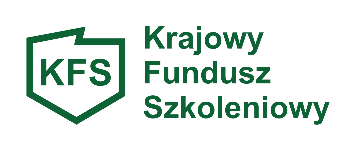 Załącznik nr 5                 ( pieczęć realizatora)PROGRAM KSZTAŁCENIA USTAWICZNEGONazwa i adres realizatora kształcenia ustawicznego: ………………………………………………………………………………………………………………………………………………………………………………………………………………………………………………………………………………………Nazwa kształcenia ustawicznego: ………………………………………………………………………………………………………………………………………………………………………………………………………………………………………………………………………………………Miejsce odbywania kształcenia ustawicznego: ………………………………………………………………………………………………………………………………………………………..………………………………………………………………………………………………………………………………..Forma kształcenia ustawicznego*: Indywidualna               Grupowa                             *Zaznaczyć właściweLiczba godzin kształcenia ustawicznego: …………Cel kształcenia ustawicznego: ……………………………………………………………………………………………………………………………………………………………………………………………….…………………………………………………………………………………………………………………………………………………………………………………………………..……………………………………………………………………………………………………………………………………………………………………………Posiadane certyfikaty jakości kształcenia, jeżeli Realizator je posiada: ………………………………………………………………………………………………..……………………………………………………………………………………………..…...………………………………………………………………………………………….………………………………………………………………………………………………8. Plan nauczania: 	………............................................................./podpis i pieczątka realizatora kształcenia ustawicznego/Załącznik nr 6                 ( pieczęć realizatora)INFORMACJA DOTYCZĄCA EGZAMINUNazwa i adres jednostki przeprowadzającej egzamin: ………………………………………………………………………………………………………………………………………………………………………………………………………………………………………………………………………………………Nazwa egzaminu: ………………………………………………………………………………………………………………………………………………………………………………………………………………………………………………………………………………………Miejsce przeprowadzenia egzaminu: ………………………………………………………………………………………………………………………………………………………..…….………………………………………………………………………………………………………………………Cele kształcenia ustawicznego: ……………………………………………………………………………………………………………………………………………………………………………………………….…………………………………………………………………………………………………………………………………………………………………………………………………..……………………………………………………………………………………………………………………………………………………………………………	………............................................................./podpis i pieczątka realizatora kształcenia ustawicznego/Załącznik nr 7	………………………………	(miejscowość, data)OŚWIADCZENIE O POMOCY DE MINIMIS Oświadczam, iż ……………………………………………………………………………………………………………………………………………………………………………………..(nazwa wnioskodawcy i adres)w ciągu bieżącego roku oraz dwóch poprzedzających go lat (zaznacz „x”):nie otrzymałem (-am) niżej wymienionej pomocy.otrzymałem (-am):pomoc de minimis o wartości ……………………………….. euro,pomoc de minimis w rybołówstwie o wartości ……………………………….. euro,pomoc de minimis w rolnictwie o wartości ……………………………….. euro.   …………………………………………………/podpis i pieczątka pracodawcy lub osoby upoważnionej	 do reprezentowania pracodawcy/ Załącznik nr 8(pieczęć firmowa Wnioskodawcy)					                            (miejscowość i data)Ogólna klauzula informacyjnaNa podstawie art. 13 ust. 1 i 2 rozporządzenia Parlamentu Europejskiego i Rady (UE) 2016/679 z 27.04.2016 r. w sprawie ochrony osób fizycznych w związku z przetwarzaniem danych osobowych i w sprawie swobodnego przepływu takich danych oraz uchylenia dyrektywy 95/46/WE (ogólne rozporządzenie o ochronie danych) (Dz. Urz. UE L 119, s. 1) – dalej RODO − informujemy, że: Administrator danych osobowych Administratorem danych, w tym danych osobowych jest Powiatowy Urząd Pracy w Bielsku-Białej mający siedzibę przy ul. Partyzantów 55, 43-300 Bielsko-Biała, reprezentowany przez Dyrektora Powiatowego Urzędu Pracy w Bielsku-Białej zwanego dalej administratorem.Inspektor Ochrony DanychWyznaczyliśmy Inspektora Ochrony Danych Roberta Hylę, z którym możesz się skontaktować w sprawach ochrony swoich danych osobowych pod e-mailem: iod@pup-bielsko.pl lub pisemnie na adres naszej siedziby, wskazany w pkt I. Cele i podstawy przetwarzaniaOkreślono cele przetwarzania Państwa danych. Jako administrator będziemy przetwarzać Państwa dane:w celu sfinansowania dla Państwa kosztów kształcenia – na podstawie umowy podpisanej z Państwem (podstawa z art. 6 ust. 1 lit. b RODO),w celu ewentualnego ustalenia, dochodzenia lub obrony przed roszczeniami będącego realizacją naszego prawnie uzasadnionego w tym interesu (podstawa z art. 6 ust. 1 lit. f RODO);Prawo do sprzeciwuW każdej chwili przysługuje Państwu prawo do wniesienia sprzeciwu wobec przetwarzania Państwa danych opisanych powyżej. Przestaniemy przetwarzać Państwa dane w tych celach, chyba że będziemy w stanie wykazać, że w stosunku do Państwa danych istnieją dla nas ważne prawnie uzasadnione podstawy, które są nadrzędne wobec Państwa interesów, praw i wolności lub Państwa dane będą nam niezbędne do ewentualnego ustalenia, dochodzenia lub obrony roszczeń.Okres przechowywania danych Państwa dane osobowe wynikające z zawarcia umowy będą przetwarzane przez okres 10 lat.Odbiorcy danychPaństwa dane osobowe mogą zostać ujawnione: Państwu, podmiotom realizującym szkolenie, podmiotom uprawnionym do kontroli oraz organom państwa w zakresie realizowanych przez nie postępowań. Prawa osób, których dane dotyczą:Zgodnie z RODO, przysługuje Państwu:prawo dostępu do swoich danych oraz otrzymania ich kopii;prawo do sprostowania (poprawiania) swoich danych;prawo do usunięcia danych, ograniczenia przetwarzania danych;prawo do wniesienia sprzeciwu wobec przetwarzania danych;prawo do przenoszenia danych;prawo do wniesienia skargi do organu nadzorczego. Informacja o wymogu/dobrowolności podania danychPodanie danych stanowi warunek zawarcia umowy.  Zautomatyzowane podejmowanie decyzjiW procesie wykonywania umowy nie podejmujemy decyzji w sposób zautomatyzowany, w tym profilowania.   …………………………………………………/podpis i pieczątka pracodawcy lub osoby upoważnionej	 do reprezentowania pracodawcy/WNIOSEK O SFINANSOWANIE KOSZTÓW KSZTAŁCENIA USTAWICZNEGO PRACOWNIKÓW I PRACODAWCÓW WNIOSEK O SFINANSOWANIE KOSZTÓW KSZTAŁCENIA USTAWICZNEGO PRACOWNIKÓW I PRACODAWCÓW WNIOSEK O SFINANSOWANIE KOSZTÓW KSZTAŁCENIA USTAWICZNEGO PRACOWNIKÓW I PRACODAWCÓW WNIOSEK O SFINANSOWANIE KOSZTÓW KSZTAŁCENIA USTAWICZNEGO PRACOWNIKÓW I PRACODAWCÓW WNIOSEK O SFINANSOWANIE KOSZTÓW KSZTAŁCENIA USTAWICZNEGO PRACOWNIKÓW I PRACODAWCÓW WNIOSEK O SFINANSOWANIE KOSZTÓW KSZTAŁCENIA USTAWICZNEGO PRACOWNIKÓW I PRACODAWCÓW WNIOSEK O SFINANSOWANIE KOSZTÓW KSZTAŁCENIA USTAWICZNEGO PRACOWNIKÓW I PRACODAWCÓW WNIOSEK O SFINANSOWANIE KOSZTÓW KSZTAŁCENIA USTAWICZNEGO PRACOWNIKÓW I PRACODAWCÓW WNIOSEK O SFINANSOWANIE KOSZTÓW KSZTAŁCENIA USTAWICZNEGO PRACOWNIKÓW I PRACODAWCÓW WNIOSEK O SFINANSOWANIE KOSZTÓW KSZTAŁCENIA USTAWICZNEGO PRACOWNIKÓW I PRACODAWCÓW WNIOSEK O SFINANSOWANIE KOSZTÓW KSZTAŁCENIA USTAWICZNEGO PRACOWNIKÓW I PRACODAWCÓW WNIOSEK O SFINANSOWANIE KOSZTÓW KSZTAŁCENIA USTAWICZNEGO PRACOWNIKÓW I PRACODAWCÓW WNIOSEK O SFINANSOWANIE KOSZTÓW KSZTAŁCENIA USTAWICZNEGO PRACOWNIKÓW I PRACODAWCÓW WNIOSEK O SFINANSOWANIE KOSZTÓW KSZTAŁCENIA USTAWICZNEGO PRACOWNIKÓW I PRACODAWCÓW WNIOSEK O SFINANSOWANIE KOSZTÓW KSZTAŁCENIA USTAWICZNEGO PRACOWNIKÓW I PRACODAWCÓW WNIOSEK O SFINANSOWANIE KOSZTÓW KSZTAŁCENIA USTAWICZNEGO PRACOWNIKÓW I PRACODAWCÓW WNIOSEK O SFINANSOWANIE KOSZTÓW KSZTAŁCENIA USTAWICZNEGO PRACOWNIKÓW I PRACODAWCÓW WNIOSEK O SFINANSOWANIE KOSZTÓW KSZTAŁCENIA USTAWICZNEGO PRACOWNIKÓW I PRACODAWCÓW WNIOSEK O SFINANSOWANIE KOSZTÓW KSZTAŁCENIA USTAWICZNEGO PRACOWNIKÓW I PRACODAWCÓW WNIOSEK O SFINANSOWANIE KOSZTÓW KSZTAŁCENIA USTAWICZNEGO PRACOWNIKÓW I PRACODAWCÓW WNIOSEK O SFINANSOWANIE KOSZTÓW KSZTAŁCENIA USTAWICZNEGO PRACOWNIKÓW I PRACODAWCÓW WNIOSEK O SFINANSOWANIE KOSZTÓW KSZTAŁCENIA USTAWICZNEGO PRACOWNIKÓW I PRACODAWCÓW WNIOSEK O SFINANSOWANIE KOSZTÓW KSZTAŁCENIA USTAWICZNEGO PRACOWNIKÓW I PRACODAWCÓW WNIOSEK O SFINANSOWANIE KOSZTÓW KSZTAŁCENIA USTAWICZNEGO PRACOWNIKÓW I PRACODAWCÓW WNIOSEK O SFINANSOWANIE KOSZTÓW KSZTAŁCENIA USTAWICZNEGO PRACOWNIKÓW I PRACODAWCÓW WNIOSEK O SFINANSOWANIE KOSZTÓW KSZTAŁCENIA USTAWICZNEGO PRACOWNIKÓW I PRACODAWCÓW WNIOSEK O SFINANSOWANIE KOSZTÓW KSZTAŁCENIA USTAWICZNEGO PRACOWNIKÓW I PRACODAWCÓW WNIOSEK O SFINANSOWANIE KOSZTÓW KSZTAŁCENIA USTAWICZNEGO PRACOWNIKÓW I PRACODAWCÓW WNIOSEK O SFINANSOWANIE KOSZTÓW KSZTAŁCENIA USTAWICZNEGO PRACOWNIKÓW I PRACODAWCÓW WNIOSEK O SFINANSOWANIE KOSZTÓW KSZTAŁCENIA USTAWICZNEGO PRACOWNIKÓW I PRACODAWCÓW WNIOSEK O SFINANSOWANIE KOSZTÓW KSZTAŁCENIA USTAWICZNEGO PRACOWNIKÓW I PRACODAWCÓW WNIOSEK O SFINANSOWANIE KOSZTÓW KSZTAŁCENIA USTAWICZNEGO PRACOWNIKÓW I PRACODAWCÓW WNIOSEK O SFINANSOWANIE KOSZTÓW KSZTAŁCENIA USTAWICZNEGO PRACOWNIKÓW I PRACODAWCÓW WNIOSEK O SFINANSOWANIE KOSZTÓW KSZTAŁCENIA USTAWICZNEGO PRACOWNIKÓW I PRACODAWCÓW WNIOSEK O SFINANSOWANIE KOSZTÓW KSZTAŁCENIA USTAWICZNEGO PRACOWNIKÓW I PRACODAWCÓW WNIOSEK O SFINANSOWANIE KOSZTÓW KSZTAŁCENIA USTAWICZNEGO PRACOWNIKÓW I PRACODAWCÓW WNIOSEK O SFINANSOWANIE KOSZTÓW KSZTAŁCENIA USTAWICZNEGO PRACOWNIKÓW I PRACODAWCÓW WNIOSEK O SFINANSOWANIE KOSZTÓW KSZTAŁCENIA USTAWICZNEGO PRACOWNIKÓW I PRACODAWCÓW WNIOSEK O SFINANSOWANIE KOSZTÓW KSZTAŁCENIA USTAWICZNEGO PRACOWNIKÓW I PRACODAWCÓW WNIOSEK O SFINANSOWANIE KOSZTÓW KSZTAŁCENIA USTAWICZNEGO PRACOWNIKÓW I PRACODAWCÓW WNIOSEK O SFINANSOWANIE KOSZTÓW KSZTAŁCENIA USTAWICZNEGO PRACOWNIKÓW I PRACODAWCÓW WNIOSEK O SFINANSOWANIE KOSZTÓW KSZTAŁCENIA USTAWICZNEGO PRACOWNIKÓW I PRACODAWCÓW na podstawie art. 69 a i 69b ustawy z dnia 20 kwietnia 2004 r. o promocji zatrudnienia i instytucjach rynku pracy (t.j. Dz. U. z 2019 r., poz. 1482 z późn. zm.) oraz Rozporządzenia Ministra Pracy i Polityki Społecznej z dnia 14 maja 2014 r. w sprawie przyznawania środków z Krajowego Funduszu Szkoleniowego (t.j. Dz. U. z 2018 r., poz. 117). na podstawie art. 69 a i 69b ustawy z dnia 20 kwietnia 2004 r. o promocji zatrudnienia i instytucjach rynku pracy (t.j. Dz. U. z 2019 r., poz. 1482 z późn. zm.) oraz Rozporządzenia Ministra Pracy i Polityki Społecznej z dnia 14 maja 2014 r. w sprawie przyznawania środków z Krajowego Funduszu Szkoleniowego (t.j. Dz. U. z 2018 r., poz. 117). na podstawie art. 69 a i 69b ustawy z dnia 20 kwietnia 2004 r. o promocji zatrudnienia i instytucjach rynku pracy (t.j. Dz. U. z 2019 r., poz. 1482 z późn. zm.) oraz Rozporządzenia Ministra Pracy i Polityki Społecznej z dnia 14 maja 2014 r. w sprawie przyznawania środków z Krajowego Funduszu Szkoleniowego (t.j. Dz. U. z 2018 r., poz. 117). na podstawie art. 69 a i 69b ustawy z dnia 20 kwietnia 2004 r. o promocji zatrudnienia i instytucjach rynku pracy (t.j. Dz. U. z 2019 r., poz. 1482 z późn. zm.) oraz Rozporządzenia Ministra Pracy i Polityki Społecznej z dnia 14 maja 2014 r. w sprawie przyznawania środków z Krajowego Funduszu Szkoleniowego (t.j. Dz. U. z 2018 r., poz. 117). na podstawie art. 69 a i 69b ustawy z dnia 20 kwietnia 2004 r. o promocji zatrudnienia i instytucjach rynku pracy (t.j. Dz. U. z 2019 r., poz. 1482 z późn. zm.) oraz Rozporządzenia Ministra Pracy i Polityki Społecznej z dnia 14 maja 2014 r. w sprawie przyznawania środków z Krajowego Funduszu Szkoleniowego (t.j. Dz. U. z 2018 r., poz. 117). na podstawie art. 69 a i 69b ustawy z dnia 20 kwietnia 2004 r. o promocji zatrudnienia i instytucjach rynku pracy (t.j. Dz. U. z 2019 r., poz. 1482 z późn. zm.) oraz Rozporządzenia Ministra Pracy i Polityki Społecznej z dnia 14 maja 2014 r. w sprawie przyznawania środków z Krajowego Funduszu Szkoleniowego (t.j. Dz. U. z 2018 r., poz. 117). na podstawie art. 69 a i 69b ustawy z dnia 20 kwietnia 2004 r. o promocji zatrudnienia i instytucjach rynku pracy (t.j. Dz. U. z 2019 r., poz. 1482 z późn. zm.) oraz Rozporządzenia Ministra Pracy i Polityki Społecznej z dnia 14 maja 2014 r. w sprawie przyznawania środków z Krajowego Funduszu Szkoleniowego (t.j. Dz. U. z 2018 r., poz. 117). na podstawie art. 69 a i 69b ustawy z dnia 20 kwietnia 2004 r. o promocji zatrudnienia i instytucjach rynku pracy (t.j. Dz. U. z 2019 r., poz. 1482 z późn. zm.) oraz Rozporządzenia Ministra Pracy i Polityki Społecznej z dnia 14 maja 2014 r. w sprawie przyznawania środków z Krajowego Funduszu Szkoleniowego (t.j. Dz. U. z 2018 r., poz. 117). na podstawie art. 69 a i 69b ustawy z dnia 20 kwietnia 2004 r. o promocji zatrudnienia i instytucjach rynku pracy (t.j. Dz. U. z 2019 r., poz. 1482 z późn. zm.) oraz Rozporządzenia Ministra Pracy i Polityki Społecznej z dnia 14 maja 2014 r. w sprawie przyznawania środków z Krajowego Funduszu Szkoleniowego (t.j. Dz. U. z 2018 r., poz. 117). na podstawie art. 69 a i 69b ustawy z dnia 20 kwietnia 2004 r. o promocji zatrudnienia i instytucjach rynku pracy (t.j. Dz. U. z 2019 r., poz. 1482 z późn. zm.) oraz Rozporządzenia Ministra Pracy i Polityki Społecznej z dnia 14 maja 2014 r. w sprawie przyznawania środków z Krajowego Funduszu Szkoleniowego (t.j. Dz. U. z 2018 r., poz. 117). na podstawie art. 69 a i 69b ustawy z dnia 20 kwietnia 2004 r. o promocji zatrudnienia i instytucjach rynku pracy (t.j. Dz. U. z 2019 r., poz. 1482 z późn. zm.) oraz Rozporządzenia Ministra Pracy i Polityki Społecznej z dnia 14 maja 2014 r. w sprawie przyznawania środków z Krajowego Funduszu Szkoleniowego (t.j. Dz. U. z 2018 r., poz. 117). na podstawie art. 69 a i 69b ustawy z dnia 20 kwietnia 2004 r. o promocji zatrudnienia i instytucjach rynku pracy (t.j. Dz. U. z 2019 r., poz. 1482 z późn. zm.) oraz Rozporządzenia Ministra Pracy i Polityki Społecznej z dnia 14 maja 2014 r. w sprawie przyznawania środków z Krajowego Funduszu Szkoleniowego (t.j. Dz. U. z 2018 r., poz. 117). na podstawie art. 69 a i 69b ustawy z dnia 20 kwietnia 2004 r. o promocji zatrudnienia i instytucjach rynku pracy (t.j. Dz. U. z 2019 r., poz. 1482 z późn. zm.) oraz Rozporządzenia Ministra Pracy i Polityki Społecznej z dnia 14 maja 2014 r. w sprawie przyznawania środków z Krajowego Funduszu Szkoleniowego (t.j. Dz. U. z 2018 r., poz. 117). na podstawie art. 69 a i 69b ustawy z dnia 20 kwietnia 2004 r. o promocji zatrudnienia i instytucjach rynku pracy (t.j. Dz. U. z 2019 r., poz. 1482 z późn. zm.) oraz Rozporządzenia Ministra Pracy i Polityki Społecznej z dnia 14 maja 2014 r. w sprawie przyznawania środków z Krajowego Funduszu Szkoleniowego (t.j. Dz. U. z 2018 r., poz. 117). na podstawie art. 69 a i 69b ustawy z dnia 20 kwietnia 2004 r. o promocji zatrudnienia i instytucjach rynku pracy (t.j. Dz. U. z 2019 r., poz. 1482 z późn. zm.) oraz Rozporządzenia Ministra Pracy i Polityki Społecznej z dnia 14 maja 2014 r. w sprawie przyznawania środków z Krajowego Funduszu Szkoleniowego (t.j. Dz. U. z 2018 r., poz. 117). na podstawie art. 69 a i 69b ustawy z dnia 20 kwietnia 2004 r. o promocji zatrudnienia i instytucjach rynku pracy (t.j. Dz. U. z 2019 r., poz. 1482 z późn. zm.) oraz Rozporządzenia Ministra Pracy i Polityki Społecznej z dnia 14 maja 2014 r. w sprawie przyznawania środków z Krajowego Funduszu Szkoleniowego (t.j. Dz. U. z 2018 r., poz. 117). na podstawie art. 69 a i 69b ustawy z dnia 20 kwietnia 2004 r. o promocji zatrudnienia i instytucjach rynku pracy (t.j. Dz. U. z 2019 r., poz. 1482 z późn. zm.) oraz Rozporządzenia Ministra Pracy i Polityki Społecznej z dnia 14 maja 2014 r. w sprawie przyznawania środków z Krajowego Funduszu Szkoleniowego (t.j. Dz. U. z 2018 r., poz. 117). na podstawie art. 69 a i 69b ustawy z dnia 20 kwietnia 2004 r. o promocji zatrudnienia i instytucjach rynku pracy (t.j. Dz. U. z 2019 r., poz. 1482 z późn. zm.) oraz Rozporządzenia Ministra Pracy i Polityki Społecznej z dnia 14 maja 2014 r. w sprawie przyznawania środków z Krajowego Funduszu Szkoleniowego (t.j. Dz. U. z 2018 r., poz. 117). na podstawie art. 69 a i 69b ustawy z dnia 20 kwietnia 2004 r. o promocji zatrudnienia i instytucjach rynku pracy (t.j. Dz. U. z 2019 r., poz. 1482 z późn. zm.) oraz Rozporządzenia Ministra Pracy i Polityki Społecznej z dnia 14 maja 2014 r. w sprawie przyznawania środków z Krajowego Funduszu Szkoleniowego (t.j. Dz. U. z 2018 r., poz. 117). na podstawie art. 69 a i 69b ustawy z dnia 20 kwietnia 2004 r. o promocji zatrudnienia i instytucjach rynku pracy (t.j. Dz. U. z 2019 r., poz. 1482 z późn. zm.) oraz Rozporządzenia Ministra Pracy i Polityki Społecznej z dnia 14 maja 2014 r. w sprawie przyznawania środków z Krajowego Funduszu Szkoleniowego (t.j. Dz. U. z 2018 r., poz. 117). na podstawie art. 69 a i 69b ustawy z dnia 20 kwietnia 2004 r. o promocji zatrudnienia i instytucjach rynku pracy (t.j. Dz. U. z 2019 r., poz. 1482 z późn. zm.) oraz Rozporządzenia Ministra Pracy i Polityki Społecznej z dnia 14 maja 2014 r. w sprawie przyznawania środków z Krajowego Funduszu Szkoleniowego (t.j. Dz. U. z 2018 r., poz. 117). na podstawie art. 69 a i 69b ustawy z dnia 20 kwietnia 2004 r. o promocji zatrudnienia i instytucjach rynku pracy (t.j. Dz. U. z 2019 r., poz. 1482 z późn. zm.) oraz Rozporządzenia Ministra Pracy i Polityki Społecznej z dnia 14 maja 2014 r. w sprawie przyznawania środków z Krajowego Funduszu Szkoleniowego (t.j. Dz. U. z 2018 r., poz. 117). na podstawie art. 69 a i 69b ustawy z dnia 20 kwietnia 2004 r. o promocji zatrudnienia i instytucjach rynku pracy (t.j. Dz. U. z 2019 r., poz. 1482 z późn. zm.) oraz Rozporządzenia Ministra Pracy i Polityki Społecznej z dnia 14 maja 2014 r. w sprawie przyznawania środków z Krajowego Funduszu Szkoleniowego (t.j. Dz. U. z 2018 r., poz. 117). na podstawie art. 69 a i 69b ustawy z dnia 20 kwietnia 2004 r. o promocji zatrudnienia i instytucjach rynku pracy (t.j. Dz. U. z 2019 r., poz. 1482 z późn. zm.) oraz Rozporządzenia Ministra Pracy i Polityki Społecznej z dnia 14 maja 2014 r. w sprawie przyznawania środków z Krajowego Funduszu Szkoleniowego (t.j. Dz. U. z 2018 r., poz. 117). na podstawie art. 69 a i 69b ustawy z dnia 20 kwietnia 2004 r. o promocji zatrudnienia i instytucjach rynku pracy (t.j. Dz. U. z 2019 r., poz. 1482 z późn. zm.) oraz Rozporządzenia Ministra Pracy i Polityki Społecznej z dnia 14 maja 2014 r. w sprawie przyznawania środków z Krajowego Funduszu Szkoleniowego (t.j. Dz. U. z 2018 r., poz. 117). na podstawie art. 69 a i 69b ustawy z dnia 20 kwietnia 2004 r. o promocji zatrudnienia i instytucjach rynku pracy (t.j. Dz. U. z 2019 r., poz. 1482 z późn. zm.) oraz Rozporządzenia Ministra Pracy i Polityki Społecznej z dnia 14 maja 2014 r. w sprawie przyznawania środków z Krajowego Funduszu Szkoleniowego (t.j. Dz. U. z 2018 r., poz. 117). na podstawie art. 69 a i 69b ustawy z dnia 20 kwietnia 2004 r. o promocji zatrudnienia i instytucjach rynku pracy (t.j. Dz. U. z 2019 r., poz. 1482 z późn. zm.) oraz Rozporządzenia Ministra Pracy i Polityki Społecznej z dnia 14 maja 2014 r. w sprawie przyznawania środków z Krajowego Funduszu Szkoleniowego (t.j. Dz. U. z 2018 r., poz. 117). na podstawie art. 69 a i 69b ustawy z dnia 20 kwietnia 2004 r. o promocji zatrudnienia i instytucjach rynku pracy (t.j. Dz. U. z 2019 r., poz. 1482 z późn. zm.) oraz Rozporządzenia Ministra Pracy i Polityki Społecznej z dnia 14 maja 2014 r. w sprawie przyznawania środków z Krajowego Funduszu Szkoleniowego (t.j. Dz. U. z 2018 r., poz. 117). na podstawie art. 69 a i 69b ustawy z dnia 20 kwietnia 2004 r. o promocji zatrudnienia i instytucjach rynku pracy (t.j. Dz. U. z 2019 r., poz. 1482 z późn. zm.) oraz Rozporządzenia Ministra Pracy i Polityki Społecznej z dnia 14 maja 2014 r. w sprawie przyznawania środków z Krajowego Funduszu Szkoleniowego (t.j. Dz. U. z 2018 r., poz. 117). na podstawie art. 69 a i 69b ustawy z dnia 20 kwietnia 2004 r. o promocji zatrudnienia i instytucjach rynku pracy (t.j. Dz. U. z 2019 r., poz. 1482 z późn. zm.) oraz Rozporządzenia Ministra Pracy i Polityki Społecznej z dnia 14 maja 2014 r. w sprawie przyznawania środków z Krajowego Funduszu Szkoleniowego (t.j. Dz. U. z 2018 r., poz. 117). na podstawie art. 69 a i 69b ustawy z dnia 20 kwietnia 2004 r. o promocji zatrudnienia i instytucjach rynku pracy (t.j. Dz. U. z 2019 r., poz. 1482 z późn. zm.) oraz Rozporządzenia Ministra Pracy i Polityki Społecznej z dnia 14 maja 2014 r. w sprawie przyznawania środków z Krajowego Funduszu Szkoleniowego (t.j. Dz. U. z 2018 r., poz. 117). na podstawie art. 69 a i 69b ustawy z dnia 20 kwietnia 2004 r. o promocji zatrudnienia i instytucjach rynku pracy (t.j. Dz. U. z 2019 r., poz. 1482 z późn. zm.) oraz Rozporządzenia Ministra Pracy i Polityki Społecznej z dnia 14 maja 2014 r. w sprawie przyznawania środków z Krajowego Funduszu Szkoleniowego (t.j. Dz. U. z 2018 r., poz. 117). na podstawie art. 69 a i 69b ustawy z dnia 20 kwietnia 2004 r. o promocji zatrudnienia i instytucjach rynku pracy (t.j. Dz. U. z 2019 r., poz. 1482 z późn. zm.) oraz Rozporządzenia Ministra Pracy i Polityki Społecznej z dnia 14 maja 2014 r. w sprawie przyznawania środków z Krajowego Funduszu Szkoleniowego (t.j. Dz. U. z 2018 r., poz. 117). na podstawie art. 69 a i 69b ustawy z dnia 20 kwietnia 2004 r. o promocji zatrudnienia i instytucjach rynku pracy (t.j. Dz. U. z 2019 r., poz. 1482 z późn. zm.) oraz Rozporządzenia Ministra Pracy i Polityki Społecznej z dnia 14 maja 2014 r. w sprawie przyznawania środków z Krajowego Funduszu Szkoleniowego (t.j. Dz. U. z 2018 r., poz. 117). na podstawie art. 69 a i 69b ustawy z dnia 20 kwietnia 2004 r. o promocji zatrudnienia i instytucjach rynku pracy (t.j. Dz. U. z 2019 r., poz. 1482 z późn. zm.) oraz Rozporządzenia Ministra Pracy i Polityki Społecznej z dnia 14 maja 2014 r. w sprawie przyznawania środków z Krajowego Funduszu Szkoleniowego (t.j. Dz. U. z 2018 r., poz. 117). na podstawie art. 69 a i 69b ustawy z dnia 20 kwietnia 2004 r. o promocji zatrudnienia i instytucjach rynku pracy (t.j. Dz. U. z 2019 r., poz. 1482 z późn. zm.) oraz Rozporządzenia Ministra Pracy i Polityki Społecznej z dnia 14 maja 2014 r. w sprawie przyznawania środków z Krajowego Funduszu Szkoleniowego (t.j. Dz. U. z 2018 r., poz. 117). na podstawie art. 69 a i 69b ustawy z dnia 20 kwietnia 2004 r. o promocji zatrudnienia i instytucjach rynku pracy (t.j. Dz. U. z 2019 r., poz. 1482 z późn. zm.) oraz Rozporządzenia Ministra Pracy i Polityki Społecznej z dnia 14 maja 2014 r. w sprawie przyznawania środków z Krajowego Funduszu Szkoleniowego (t.j. Dz. U. z 2018 r., poz. 117). na podstawie art. 69 a i 69b ustawy z dnia 20 kwietnia 2004 r. o promocji zatrudnienia i instytucjach rynku pracy (t.j. Dz. U. z 2019 r., poz. 1482 z późn. zm.) oraz Rozporządzenia Ministra Pracy i Polityki Społecznej z dnia 14 maja 2014 r. w sprawie przyznawania środków z Krajowego Funduszu Szkoleniowego (t.j. Dz. U. z 2018 r., poz. 117). na podstawie art. 69 a i 69b ustawy z dnia 20 kwietnia 2004 r. o promocji zatrudnienia i instytucjach rynku pracy (t.j. Dz. U. z 2019 r., poz. 1482 z późn. zm.) oraz Rozporządzenia Ministra Pracy i Polityki Społecznej z dnia 14 maja 2014 r. w sprawie przyznawania środków z Krajowego Funduszu Szkoleniowego (t.j. Dz. U. z 2018 r., poz. 117). na podstawie art. 69 a i 69b ustawy z dnia 20 kwietnia 2004 r. o promocji zatrudnienia i instytucjach rynku pracy (t.j. Dz. U. z 2019 r., poz. 1482 z późn. zm.) oraz Rozporządzenia Ministra Pracy i Polityki Społecznej z dnia 14 maja 2014 r. w sprawie przyznawania środków z Krajowego Funduszu Szkoleniowego (t.j. Dz. U. z 2018 r., poz. 117). na podstawie art. 69 a i 69b ustawy z dnia 20 kwietnia 2004 r. o promocji zatrudnienia i instytucjach rynku pracy (t.j. Dz. U. z 2019 r., poz. 1482 z późn. zm.) oraz Rozporządzenia Ministra Pracy i Polityki Społecznej z dnia 14 maja 2014 r. w sprawie przyznawania środków z Krajowego Funduszu Szkoleniowego (t.j. Dz. U. z 2018 r., poz. 117). na podstawie art. 69 a i 69b ustawy z dnia 20 kwietnia 2004 r. o promocji zatrudnienia i instytucjach rynku pracy (t.j. Dz. U. z 2019 r., poz. 1482 z późn. zm.) oraz Rozporządzenia Ministra Pracy i Polityki Społecznej z dnia 14 maja 2014 r. w sprawie przyznawania środków z Krajowego Funduszu Szkoleniowego (t.j. Dz. U. z 2018 r., poz. 117). I. DANE DOTYCZĄCE PRACODAWCY:I. DANE DOTYCZĄCE PRACODAWCY:I. DANE DOTYCZĄCE PRACODAWCY:I. DANE DOTYCZĄCE PRACODAWCY:I. DANE DOTYCZĄCE PRACODAWCY:I. DANE DOTYCZĄCE PRACODAWCY:I. DANE DOTYCZĄCE PRACODAWCY:I. DANE DOTYCZĄCE PRACODAWCY:I. DANE DOTYCZĄCE PRACODAWCY:I. DANE DOTYCZĄCE PRACODAWCY:I. DANE DOTYCZĄCE PRACODAWCY:I. DANE DOTYCZĄCE PRACODAWCY:I. DANE DOTYCZĄCE PRACODAWCY:I. DANE DOTYCZĄCE PRACODAWCY:I. DANE DOTYCZĄCE PRACODAWCY:I. DANE DOTYCZĄCE PRACODAWCY:I. DANE DOTYCZĄCE PRACODAWCY:I. DANE DOTYCZĄCE PRACODAWCY:I. DANE DOTYCZĄCE PRACODAWCY:I. DANE DOTYCZĄCE PRACODAWCY:I. DANE DOTYCZĄCE PRACODAWCY:I. DANE DOTYCZĄCE PRACODAWCY:I. DANE DOTYCZĄCE PRACODAWCY:I. DANE DOTYCZĄCE PRACODAWCY:I. DANE DOTYCZĄCE PRACODAWCY:I. DANE DOTYCZĄCE PRACODAWCY:I. DANE DOTYCZĄCE PRACODAWCY:I. DANE DOTYCZĄCE PRACODAWCY:I. DANE DOTYCZĄCE PRACODAWCY:I. DANE DOTYCZĄCE PRACODAWCY:I. DANE DOTYCZĄCE PRACODAWCY:I. DANE DOTYCZĄCE PRACODAWCY:I. DANE DOTYCZĄCE PRACODAWCY:I. DANE DOTYCZĄCE PRACODAWCY:I. DANE DOTYCZĄCE PRACODAWCY:I. DANE DOTYCZĄCE PRACODAWCY:I. DANE DOTYCZĄCE PRACODAWCY:I. DANE DOTYCZĄCE PRACODAWCY:I. DANE DOTYCZĄCE PRACODAWCY:I. DANE DOTYCZĄCE PRACODAWCY:I. DANE DOTYCZĄCE PRACODAWCY:I. DANE DOTYCZĄCE PRACODAWCY:1. Nazwa pracodawcy:1. Nazwa pracodawcy:1. Nazwa pracodawcy:Nr telefonu:Nr telefonu:Nr telefonu:e-mail:e-mail:e-mail:e-mail:e-mail:e-mail:e-mail:NIP:NIP:NIP:REGON:REGON:REGON:REGON:REGON:REGON:REGON:PESEL (w przypadku osoby fizycznej):PESEL (w przypadku osoby fizycznej):PESEL (w przypadku osoby fizycznej):Przeważający rodzaj prowadzonej działalności gospodarczej wg PKDPrzeważający rodzaj prowadzonej działalności gospodarczej wg PKDPrzeważający rodzaj prowadzonej działalności gospodarczej wg PKD2. Adres siedziby pracodawcy:2. Adres siedziby pracodawcy:2. Adres siedziby pracodawcy:3. Miejsce prowadzenia działalności:3. Miejsce prowadzenia działalności:3. Miejsce prowadzenia działalności:4. Nazwa banku:4. Nazwa banku:4. Nazwa banku:Numer rachunku bankowego:Numer rachunku bankowego:Numer rachunku bankowego:----------UWAGA! W przypadku pozytywnego rozpatrzenia wniosku i otrzymania środków, należy dokonywać płatności za realizację kształcenia ustawicznego z powyżej wskazanego konta. Wskazane konto nie może być oprocentowane ani walutowe.UWAGA! W przypadku pozytywnego rozpatrzenia wniosku i otrzymania środków, należy dokonywać płatności za realizację kształcenia ustawicznego z powyżej wskazanego konta. Wskazane konto nie może być oprocentowane ani walutowe.UWAGA! W przypadku pozytywnego rozpatrzenia wniosku i otrzymania środków, należy dokonywać płatności za realizację kształcenia ustawicznego z powyżej wskazanego konta. Wskazane konto nie może być oprocentowane ani walutowe.UWAGA! W przypadku pozytywnego rozpatrzenia wniosku i otrzymania środków, należy dokonywać płatności za realizację kształcenia ustawicznego z powyżej wskazanego konta. Wskazane konto nie może być oprocentowane ani walutowe.UWAGA! W przypadku pozytywnego rozpatrzenia wniosku i otrzymania środków, należy dokonywać płatności za realizację kształcenia ustawicznego z powyżej wskazanego konta. Wskazane konto nie może być oprocentowane ani walutowe.UWAGA! W przypadku pozytywnego rozpatrzenia wniosku i otrzymania środków, należy dokonywać płatności za realizację kształcenia ustawicznego z powyżej wskazanego konta. Wskazane konto nie może być oprocentowane ani walutowe.UWAGA! W przypadku pozytywnego rozpatrzenia wniosku i otrzymania środków, należy dokonywać płatności za realizację kształcenia ustawicznego z powyżej wskazanego konta. Wskazane konto nie może być oprocentowane ani walutowe.UWAGA! W przypadku pozytywnego rozpatrzenia wniosku i otrzymania środków, należy dokonywać płatności za realizację kształcenia ustawicznego z powyżej wskazanego konta. Wskazane konto nie może być oprocentowane ani walutowe.UWAGA! W przypadku pozytywnego rozpatrzenia wniosku i otrzymania środków, należy dokonywać płatności za realizację kształcenia ustawicznego z powyżej wskazanego konta. Wskazane konto nie może być oprocentowane ani walutowe.UWAGA! W przypadku pozytywnego rozpatrzenia wniosku i otrzymania środków, należy dokonywać płatności za realizację kształcenia ustawicznego z powyżej wskazanego konta. Wskazane konto nie może być oprocentowane ani walutowe.UWAGA! W przypadku pozytywnego rozpatrzenia wniosku i otrzymania środków, należy dokonywać płatności za realizację kształcenia ustawicznego z powyżej wskazanego konta. Wskazane konto nie może być oprocentowane ani walutowe.UWAGA! W przypadku pozytywnego rozpatrzenia wniosku i otrzymania środków, należy dokonywać płatności za realizację kształcenia ustawicznego z powyżej wskazanego konta. Wskazane konto nie może być oprocentowane ani walutowe.UWAGA! W przypadku pozytywnego rozpatrzenia wniosku i otrzymania środków, należy dokonywać płatności za realizację kształcenia ustawicznego z powyżej wskazanego konta. Wskazane konto nie może być oprocentowane ani walutowe.UWAGA! W przypadku pozytywnego rozpatrzenia wniosku i otrzymania środków, należy dokonywać płatności za realizację kształcenia ustawicznego z powyżej wskazanego konta. Wskazane konto nie może być oprocentowane ani walutowe.UWAGA! W przypadku pozytywnego rozpatrzenia wniosku i otrzymania środków, należy dokonywać płatności za realizację kształcenia ustawicznego z powyżej wskazanego konta. Wskazane konto nie może być oprocentowane ani walutowe.UWAGA! W przypadku pozytywnego rozpatrzenia wniosku i otrzymania środków, należy dokonywać płatności za realizację kształcenia ustawicznego z powyżej wskazanego konta. Wskazane konto nie może być oprocentowane ani walutowe.UWAGA! W przypadku pozytywnego rozpatrzenia wniosku i otrzymania środków, należy dokonywać płatności za realizację kształcenia ustawicznego z powyżej wskazanego konta. Wskazane konto nie może być oprocentowane ani walutowe.UWAGA! W przypadku pozytywnego rozpatrzenia wniosku i otrzymania środków, należy dokonywać płatności za realizację kształcenia ustawicznego z powyżej wskazanego konta. Wskazane konto nie może być oprocentowane ani walutowe.UWAGA! W przypadku pozytywnego rozpatrzenia wniosku i otrzymania środków, należy dokonywać płatności za realizację kształcenia ustawicznego z powyżej wskazanego konta. Wskazane konto nie może być oprocentowane ani walutowe.UWAGA! W przypadku pozytywnego rozpatrzenia wniosku i otrzymania środków, należy dokonywać płatności za realizację kształcenia ustawicznego z powyżej wskazanego konta. Wskazane konto nie może być oprocentowane ani walutowe.UWAGA! W przypadku pozytywnego rozpatrzenia wniosku i otrzymania środków, należy dokonywać płatności za realizację kształcenia ustawicznego z powyżej wskazanego konta. Wskazane konto nie może być oprocentowane ani walutowe.UWAGA! W przypadku pozytywnego rozpatrzenia wniosku i otrzymania środków, należy dokonywać płatności za realizację kształcenia ustawicznego z powyżej wskazanego konta. Wskazane konto nie może być oprocentowane ani walutowe.UWAGA! W przypadku pozytywnego rozpatrzenia wniosku i otrzymania środków, należy dokonywać płatności za realizację kształcenia ustawicznego z powyżej wskazanego konta. Wskazane konto nie może być oprocentowane ani walutowe.UWAGA! W przypadku pozytywnego rozpatrzenia wniosku i otrzymania środków, należy dokonywać płatności za realizację kształcenia ustawicznego z powyżej wskazanego konta. Wskazane konto nie może być oprocentowane ani walutowe.UWAGA! W przypadku pozytywnego rozpatrzenia wniosku i otrzymania środków, należy dokonywać płatności za realizację kształcenia ustawicznego z powyżej wskazanego konta. Wskazane konto nie może być oprocentowane ani walutowe.UWAGA! W przypadku pozytywnego rozpatrzenia wniosku i otrzymania środków, należy dokonywać płatności za realizację kształcenia ustawicznego z powyżej wskazanego konta. Wskazane konto nie może być oprocentowane ani walutowe.UWAGA! W przypadku pozytywnego rozpatrzenia wniosku i otrzymania środków, należy dokonywać płatności za realizację kształcenia ustawicznego z powyżej wskazanego konta. Wskazane konto nie może być oprocentowane ani walutowe.UWAGA! W przypadku pozytywnego rozpatrzenia wniosku i otrzymania środków, należy dokonywać płatności za realizację kształcenia ustawicznego z powyżej wskazanego konta. Wskazane konto nie może być oprocentowane ani walutowe.UWAGA! W przypadku pozytywnego rozpatrzenia wniosku i otrzymania środków, należy dokonywać płatności za realizację kształcenia ustawicznego z powyżej wskazanego konta. Wskazane konto nie może być oprocentowane ani walutowe.UWAGA! W przypadku pozytywnego rozpatrzenia wniosku i otrzymania środków, należy dokonywać płatności za realizację kształcenia ustawicznego z powyżej wskazanego konta. Wskazane konto nie może być oprocentowane ani walutowe.UWAGA! W przypadku pozytywnego rozpatrzenia wniosku i otrzymania środków, należy dokonywać płatności za realizację kształcenia ustawicznego z powyżej wskazanego konta. Wskazane konto nie może być oprocentowane ani walutowe.UWAGA! W przypadku pozytywnego rozpatrzenia wniosku i otrzymania środków, należy dokonywać płatności za realizację kształcenia ustawicznego z powyżej wskazanego konta. Wskazane konto nie może być oprocentowane ani walutowe.UWAGA! W przypadku pozytywnego rozpatrzenia wniosku i otrzymania środków, należy dokonywać płatności za realizację kształcenia ustawicznego z powyżej wskazanego konta. Wskazane konto nie może być oprocentowane ani walutowe.UWAGA! W przypadku pozytywnego rozpatrzenia wniosku i otrzymania środków, należy dokonywać płatności za realizację kształcenia ustawicznego z powyżej wskazanego konta. Wskazane konto nie może być oprocentowane ani walutowe.UWAGA! W przypadku pozytywnego rozpatrzenia wniosku i otrzymania środków, należy dokonywać płatności za realizację kształcenia ustawicznego z powyżej wskazanego konta. Wskazane konto nie może być oprocentowane ani walutowe.UWAGA! W przypadku pozytywnego rozpatrzenia wniosku i otrzymania środków, należy dokonywać płatności za realizację kształcenia ustawicznego z powyżej wskazanego konta. Wskazane konto nie może być oprocentowane ani walutowe.UWAGA! W przypadku pozytywnego rozpatrzenia wniosku i otrzymania środków, należy dokonywać płatności za realizację kształcenia ustawicznego z powyżej wskazanego konta. Wskazane konto nie może być oprocentowane ani walutowe.UWAGA! W przypadku pozytywnego rozpatrzenia wniosku i otrzymania środków, należy dokonywać płatności za realizację kształcenia ustawicznego z powyżej wskazanego konta. Wskazane konto nie może być oprocentowane ani walutowe.UWAGA! W przypadku pozytywnego rozpatrzenia wniosku i otrzymania środków, należy dokonywać płatności za realizację kształcenia ustawicznego z powyżej wskazanego konta. Wskazane konto nie może być oprocentowane ani walutowe.UWAGA! W przypadku pozytywnego rozpatrzenia wniosku i otrzymania środków, należy dokonywać płatności za realizację kształcenia ustawicznego z powyżej wskazanego konta. Wskazane konto nie może być oprocentowane ani walutowe.UWAGA! W przypadku pozytywnego rozpatrzenia wniosku i otrzymania środków, należy dokonywać płatności za realizację kształcenia ustawicznego z powyżej wskazanego konta. Wskazane konto nie może być oprocentowane ani walutowe.UWAGA! W przypadku pozytywnego rozpatrzenia wniosku i otrzymania środków, należy dokonywać płatności za realizację kształcenia ustawicznego z powyżej wskazanego konta. Wskazane konto nie może być oprocentowane ani walutowe.5. Imię i nazwisko osoby upoważnionej do:5. Imię i nazwisko osoby upoważnionej do:5. Imię i nazwisko osoby upoważnionej do:5. Imię i nazwisko osoby upoważnionej do:5. Imię i nazwisko osoby upoważnionej do:5. Imię i nazwisko osoby upoważnionej do:5. Imię i nazwisko osoby upoważnionej do:5. Imię i nazwisko osoby upoważnionej do:5. Imię i nazwisko osoby upoważnionej do:5. Imię i nazwisko osoby upoważnionej do:5. Imię i nazwisko osoby upoważnionej do:5. Imię i nazwisko osoby upoważnionej do:5. Imię i nazwisko osoby upoważnionej do:5. Imię i nazwisko osoby upoważnionej do:5. Imię i nazwisko osoby upoważnionej do:5. Imię i nazwisko osoby upoważnionej do:5. Imię i nazwisko osoby upoważnionej do:5. Imię i nazwisko osoby upoważnionej do:5. Imię i nazwisko osoby upoważnionej do:5. Imię i nazwisko osoby upoważnionej do:5. Imię i nazwisko osoby upoważnionej do:5. Imię i nazwisko osoby upoważnionej do:5. Imię i nazwisko osoby upoważnionej do:5. Imię i nazwisko osoby upoważnionej do:5. Imię i nazwisko osoby upoważnionej do:5. Imię i nazwisko osoby upoważnionej do:5. Imię i nazwisko osoby upoważnionej do:5. Imię i nazwisko osoby upoważnionej do:5. Imię i nazwisko osoby upoważnionej do:5. Imię i nazwisko osoby upoważnionej do:5. Imię i nazwisko osoby upoważnionej do:5. Imię i nazwisko osoby upoważnionej do:5. Imię i nazwisko osoby upoważnionej do:5. Imię i nazwisko osoby upoważnionej do:5. Imię i nazwisko osoby upoważnionej do:5. Imię i nazwisko osoby upoważnionej do:5. Imię i nazwisko osoby upoważnionej do:5. Imię i nazwisko osoby upoważnionej do:5. Imię i nazwisko osoby upoważnionej do:5. Imię i nazwisko osoby upoważnionej do:5. Imię i nazwisko osoby upoważnionej do:5. Imię i nazwisko osoby upoważnionej do:a) reprezentacji i podpisania wnioskowanej umowya) reprezentacji i podpisania wnioskowanej umowya) reprezentacji i podpisania wnioskowanej umowyb) kontaktów z PUP:b) kontaktów z PUP:b) kontaktów z PUP:b) kontaktów z PUP:b) kontaktów z PUP:b) kontaktów z PUP:nr telefonu:nr telefonu:nr telefonu:nr telefonu:nr telefonu:nr telefonu:nr telefonu:nr telefonu:nr telefonu:e-mail:e-mail:e-mail:e-mail:e-mail:e-mail:e-mail:e-mail:e-mail:e-mail:6. Liczba zatrudnionych pracowników na dzień złożenia wniosku:6. Liczba zatrudnionych pracowników na dzień złożenia wniosku:6. Liczba zatrudnionych pracowników na dzień złożenia wniosku:6. Liczba zatrudnionych pracowników na dzień złożenia wniosku:6. Liczba zatrudnionych pracowników na dzień złożenia wniosku:W tym w przeliczeniu na pełen etat:W tym w przeliczeniu na pełen etat:W tym w przeliczeniu na pełen etat:W tym w przeliczeniu na pełen etat:W tym w przeliczeniu na pełen etat:W tym w przeliczeniu na pełen etat:W tym w przeliczeniu na pełen etat:W tym w przeliczeniu na pełen etat:W tym w przeliczeniu na pełen etat:W tym w przeliczeniu na pełen etat:W tym w przeliczeniu na pełen etat:W tym w przeliczeniu na pełen etat:7. Wielkość przedsiębiorstwa zgodnie z Ustawą z dnia6 marca 2018 r. Prawo przedsiębiorców (Dz.U. z 2019 r. poz. 1292 zpóźń. zm.)* zaznaczyć właściwe znakiem - X7. Wielkość przedsiębiorstwa zgodnie z Ustawą z dnia6 marca 2018 r. Prawo przedsiębiorców (Dz.U. z 2019 r. poz. 1292 zpóźń. zm.)* zaznaczyć właściwe znakiem - X7. Wielkość przedsiębiorstwa zgodnie z Ustawą z dnia6 marca 2018 r. Prawo przedsiębiorców (Dz.U. z 2019 r. poz. 1292 zpóźń. zm.)* zaznaczyć właściwe znakiem - X7. Wielkość przedsiębiorstwa zgodnie z Ustawą z dnia6 marca 2018 r. Prawo przedsiębiorców (Dz.U. z 2019 r. poz. 1292 zpóźń. zm.)* zaznaczyć właściwe znakiem - X7. Wielkość przedsiębiorstwa zgodnie z Ustawą z dnia6 marca 2018 r. Prawo przedsiębiorców (Dz.U. z 2019 r. poz. 1292 zpóźń. zm.)* zaznaczyć właściwe znakiem - X7. Wielkość przedsiębiorstwa zgodnie z Ustawą z dnia6 marca 2018 r. Prawo przedsiębiorców (Dz.U. z 2019 r. poz. 1292 zpóźń. zm.)* zaznaczyć właściwe znakiem - X7. Wielkość przedsiębiorstwa zgodnie z Ustawą z dnia6 marca 2018 r. Prawo przedsiębiorców (Dz.U. z 2019 r. poz. 1292 zpóźń. zm.)* zaznaczyć właściwe znakiem - X7. Wielkość przedsiębiorstwa zgodnie z Ustawą z dnia6 marca 2018 r. Prawo przedsiębiorców (Dz.U. z 2019 r. poz. 1292 zpóźń. zm.)* zaznaczyć właściwe znakiem - X7. Wielkość przedsiębiorstwa zgodnie z Ustawą z dnia6 marca 2018 r. Prawo przedsiębiorców (Dz.U. z 2019 r. poz. 1292 zpóźń. zm.)* zaznaczyć właściwe znakiem - X7. Wielkość przedsiębiorstwa zgodnie z Ustawą z dnia6 marca 2018 r. Prawo przedsiębiorców (Dz.U. z 2019 r. poz. 1292 zpóźń. zm.)* zaznaczyć właściwe znakiem - X7. Wielkość przedsiębiorstwa zgodnie z Ustawą z dnia6 marca 2018 r. Prawo przedsiębiorców (Dz.U. z 2019 r. poz. 1292 zpóźń. zm.)* zaznaczyć właściwe znakiem - X7. Wielkość przedsiębiorstwa zgodnie z Ustawą z dnia6 marca 2018 r. Prawo przedsiębiorców (Dz.U. z 2019 r. poz. 1292 zpóźń. zm.)* zaznaczyć właściwe znakiem - X7. Wielkość przedsiębiorstwa zgodnie z Ustawą z dnia6 marca 2018 r. Prawo przedsiębiorców (Dz.U. z 2019 r. poz. 1292 zpóźń. zm.)* zaznaczyć właściwe znakiem - X7. Wielkość przedsiębiorstwa zgodnie z Ustawą z dnia6 marca 2018 r. Prawo przedsiębiorców (Dz.U. z 2019 r. poz. 1292 zpóźń. zm.)* zaznaczyć właściwe znakiem - X7. Wielkość przedsiębiorstwa zgodnie z Ustawą z dnia6 marca 2018 r. Prawo przedsiębiorców (Dz.U. z 2019 r. poz. 1292 zpóźń. zm.)* zaznaczyć właściwe znakiem - X7. Wielkość przedsiębiorstwa zgodnie z Ustawą z dnia6 marca 2018 r. Prawo przedsiębiorców (Dz.U. z 2019 r. poz. 1292 zpóźń. zm.)* zaznaczyć właściwe znakiem - X7. Wielkość przedsiębiorstwa zgodnie z Ustawą z dnia6 marca 2018 r. Prawo przedsiębiorców (Dz.U. z 2019 r. poz. 1292 zpóźń. zm.)* zaznaczyć właściwe znakiem - X7. Wielkość przedsiębiorstwa zgodnie z Ustawą z dnia6 marca 2018 r. Prawo przedsiębiorców (Dz.U. z 2019 r. poz. 1292 zpóźń. zm.)* zaznaczyć właściwe znakiem - X7. Wielkość przedsiębiorstwa zgodnie z Ustawą z dnia6 marca 2018 r. Prawo przedsiębiorców (Dz.U. z 2019 r. poz. 1292 zpóźń. zm.)* zaznaczyć właściwe znakiem - X7. Wielkość przedsiębiorstwa zgodnie z Ustawą z dnia6 marca 2018 r. Prawo przedsiębiorców (Dz.U. z 2019 r. poz. 1292 zpóźń. zm.)* zaznaczyć właściwe znakiem - X7. Wielkość przedsiębiorstwa zgodnie z Ustawą z dnia6 marca 2018 r. Prawo przedsiębiorców (Dz.U. z 2019 r. poz. 1292 zpóźń. zm.)* zaznaczyć właściwe znakiem - X7. Wielkość przedsiębiorstwa zgodnie z Ustawą z dnia6 marca 2018 r. Prawo przedsiębiorców (Dz.U. z 2019 r. poz. 1292 zpóźń. zm.)* zaznaczyć właściwe znakiem - X7. Wielkość przedsiębiorstwa zgodnie z Ustawą z dnia6 marca 2018 r. Prawo przedsiębiorców (Dz.U. z 2019 r. poz. 1292 zpóźń. zm.)* zaznaczyć właściwe znakiem - X7. Wielkość przedsiębiorstwa zgodnie z Ustawą z dnia6 marca 2018 r. Prawo przedsiębiorców (Dz.U. z 2019 r. poz. 1292 zpóźń. zm.)* zaznaczyć właściwe znakiem - X7. Wielkość przedsiębiorstwa zgodnie z Ustawą z dnia6 marca 2018 r. Prawo przedsiębiorców (Dz.U. z 2019 r. poz. 1292 zpóźń. zm.)* zaznaczyć właściwe znakiem - X7. Wielkość przedsiębiorstwa zgodnie z Ustawą z dnia6 marca 2018 r. Prawo przedsiębiorców (Dz.U. z 2019 r. poz. 1292 zpóźń. zm.)* zaznaczyć właściwe znakiem - X7. Wielkość przedsiębiorstwa zgodnie z Ustawą z dnia6 marca 2018 r. Prawo przedsiębiorców (Dz.U. z 2019 r. poz. 1292 zpóźń. zm.)* zaznaczyć właściwe znakiem - X7. Wielkość przedsiębiorstwa zgodnie z Ustawą z dnia6 marca 2018 r. Prawo przedsiębiorców (Dz.U. z 2019 r. poz. 1292 zpóźń. zm.)* zaznaczyć właściwe znakiem - X7. Wielkość przedsiębiorstwa zgodnie z Ustawą z dnia6 marca 2018 r. Prawo przedsiębiorców (Dz.U. z 2019 r. poz. 1292 zpóźń. zm.)* zaznaczyć właściwe znakiem - X7. Wielkość przedsiębiorstwa zgodnie z Ustawą z dnia6 marca 2018 r. Prawo przedsiębiorców (Dz.U. z 2019 r. poz. 1292 zpóźń. zm.)* zaznaczyć właściwe znakiem - X7. Wielkość przedsiębiorstwa zgodnie z Ustawą z dnia6 marca 2018 r. Prawo przedsiębiorców (Dz.U. z 2019 r. poz. 1292 zpóźń. zm.)* zaznaczyć właściwe znakiem - X7. Wielkość przedsiębiorstwa zgodnie z Ustawą z dnia6 marca 2018 r. Prawo przedsiębiorców (Dz.U. z 2019 r. poz. 1292 zpóźń. zm.)* zaznaczyć właściwe znakiem - X7. Wielkość przedsiębiorstwa zgodnie z Ustawą z dnia6 marca 2018 r. Prawo przedsiębiorców (Dz.U. z 2019 r. poz. 1292 zpóźń. zm.)* zaznaczyć właściwe znakiem - X7. Wielkość przedsiębiorstwa zgodnie z Ustawą z dnia6 marca 2018 r. Prawo przedsiębiorców (Dz.U. z 2019 r. poz. 1292 zpóźń. zm.)* zaznaczyć właściwe znakiem - X7. Wielkość przedsiębiorstwa zgodnie z Ustawą z dnia6 marca 2018 r. Prawo przedsiębiorców (Dz.U. z 2019 r. poz. 1292 zpóźń. zm.)* zaznaczyć właściwe znakiem - X7. Wielkość przedsiębiorstwa zgodnie z Ustawą z dnia6 marca 2018 r. Prawo przedsiębiorców (Dz.U. z 2019 r. poz. 1292 zpóźń. zm.)* zaznaczyć właściwe znakiem - X7. Wielkość przedsiębiorstwa zgodnie z Ustawą z dnia6 marca 2018 r. Prawo przedsiębiorców (Dz.U. z 2019 r. poz. 1292 zpóźń. zm.)* zaznaczyć właściwe znakiem - X7. Wielkość przedsiębiorstwa zgodnie z Ustawą z dnia6 marca 2018 r. Prawo przedsiębiorców (Dz.U. z 2019 r. poz. 1292 zpóźń. zm.)* zaznaczyć właściwe znakiem - X7. Wielkość przedsiębiorstwa zgodnie z Ustawą z dnia6 marca 2018 r. Prawo przedsiębiorców (Dz.U. z 2019 r. poz. 1292 zpóźń. zm.)* zaznaczyć właściwe znakiem - X7. Wielkość przedsiębiorstwa zgodnie z Ustawą z dnia6 marca 2018 r. Prawo przedsiębiorców (Dz.U. z 2019 r. poz. 1292 zpóźń. zm.)* zaznaczyć właściwe znakiem - X7. Wielkość przedsiębiorstwa zgodnie z Ustawą z dnia6 marca 2018 r. Prawo przedsiębiorców (Dz.U. z 2019 r. poz. 1292 zpóźń. zm.)* zaznaczyć właściwe znakiem - X7. Wielkość przedsiębiorstwa zgodnie z Ustawą z dnia6 marca 2018 r. Prawo przedsiębiorców (Dz.U. z 2019 r. poz. 1292 zpóźń. zm.)* zaznaczyć właściwe znakiem - XmikromałemałemałemałemałemałemałeśrednieśrednieśrednieśredniedużedużedużedużedużedużedużeMikroprzedsiębiorstwo – przedsiębiorstwo zatrudniają średniorocznie mniej niż10 pracowników i którego roczny obrót lub roczna suma bilansowa nie przekracza 2 milionów EUROMikroprzedsiębiorstwo – przedsiębiorstwo zatrudniają średniorocznie mniej niż10 pracowników i którego roczny obrót lub roczna suma bilansowa nie przekracza 2 milionów EUROMałe – przedsiębiorstwo zatrudniające średniorocznie mniej niż 50 pracowników i którego roczny obrót lub roczna suma bilansowa nie przekracza 10 milionów EUROMałe – przedsiębiorstwo zatrudniające średniorocznie mniej niż 50 pracowników i którego roczny obrót lub roczna suma bilansowa nie przekracza 10 milionów EUROMałe – przedsiębiorstwo zatrudniające średniorocznie mniej niż 50 pracowników i którego roczny obrót lub roczna suma bilansowa nie przekracza 10 milionów EUROMałe – przedsiębiorstwo zatrudniające średniorocznie mniej niż 50 pracowników i którego roczny obrót lub roczna suma bilansowa nie przekracza 10 milionów EUROMałe – przedsiębiorstwo zatrudniające średniorocznie mniej niż 50 pracowników i którego roczny obrót lub roczna suma bilansowa nie przekracza 10 milionów EUROMałe – przedsiębiorstwo zatrudniające średniorocznie mniej niż 50 pracowników i którego roczny obrót lub roczna suma bilansowa nie przekracza 10 milionów EUROMałe – przedsiębiorstwo zatrudniające średniorocznie mniej niż 50 pracowników i którego roczny obrót lub roczna suma bilansowa nie przekracza 10 milionów EUROMałe – przedsiębiorstwo zatrudniające średniorocznie mniej niż 50 pracowników i którego roczny obrót lub roczna suma bilansowa nie przekracza 10 milionów EUROMałe – przedsiębiorstwo zatrudniające średniorocznie mniej niż 50 pracowników i którego roczny obrót lub roczna suma bilansowa nie przekracza 10 milionów EUROMałe – przedsiębiorstwo zatrudniające średniorocznie mniej niż 50 pracowników i którego roczny obrót lub roczna suma bilansowa nie przekracza 10 milionów EUROMałe – przedsiębiorstwo zatrudniające średniorocznie mniej niż 50 pracowników i którego roczny obrót lub roczna suma bilansowa nie przekracza 10 milionów EUROMałe – przedsiębiorstwo zatrudniające średniorocznie mniej niż 50 pracowników i którego roczny obrót lub roczna suma bilansowa nie przekracza 10 milionów EUROMałe – przedsiębiorstwo zatrudniające średniorocznie mniej niż 50 pracowników i którego roczny obrót lub roczna suma bilansowa nie przekracza 10 milionów EUROMałe – przedsiębiorstwo zatrudniające średniorocznie mniej niż 50 pracowników i którego roczny obrót lub roczna suma bilansowa nie przekracza 10 milionów EUROMałe – przedsiębiorstwo zatrudniające średniorocznie mniej niż 50 pracowników i którego roczny obrót lub roczna suma bilansowa nie przekracza 10 milionów EUROŚrednie - – przedsiębiorstwo zatrudniające średniorocznie mniej niż 250 pracowników i którego roczny obrót nie przekracza 50 milionów EURO i/lub roczna suma bilansowa nie przekracza 43 mln EUROŚrednie - – przedsiębiorstwo zatrudniające średniorocznie mniej niż 250 pracowników i którego roczny obrót nie przekracza 50 milionów EURO i/lub roczna suma bilansowa nie przekracza 43 mln EUROŚrednie - – przedsiębiorstwo zatrudniające średniorocznie mniej niż 250 pracowników i którego roczny obrót nie przekracza 50 milionów EURO i/lub roczna suma bilansowa nie przekracza 43 mln EUROŚrednie - – przedsiębiorstwo zatrudniające średniorocznie mniej niż 250 pracowników i którego roczny obrót nie przekracza 50 milionów EURO i/lub roczna suma bilansowa nie przekracza 43 mln EUROŚrednie - – przedsiębiorstwo zatrudniające średniorocznie mniej niż 250 pracowników i którego roczny obrót nie przekracza 50 milionów EURO i/lub roczna suma bilansowa nie przekracza 43 mln EUROŚrednie - – przedsiębiorstwo zatrudniające średniorocznie mniej niż 250 pracowników i którego roczny obrót nie przekracza 50 milionów EURO i/lub roczna suma bilansowa nie przekracza 43 mln EUROŚrednie - – przedsiębiorstwo zatrudniające średniorocznie mniej niż 250 pracowników i którego roczny obrót nie przekracza 50 milionów EURO i/lub roczna suma bilansowa nie przekracza 43 mln EUROŚrednie - – przedsiębiorstwo zatrudniające średniorocznie mniej niż 250 pracowników i którego roczny obrót nie przekracza 50 milionów EURO i/lub roczna suma bilansowa nie przekracza 43 mln EUROŚrednie - – przedsiębiorstwo zatrudniające średniorocznie mniej niż 250 pracowników i którego roczny obrót nie przekracza 50 milionów EURO i/lub roczna suma bilansowa nie przekracza 43 mln EUROŚrednie - – przedsiębiorstwo zatrudniające średniorocznie mniej niż 250 pracowników i którego roczny obrót nie przekracza 50 milionów EURO i/lub roczna suma bilansowa nie przekracza 43 mln EUROŚrednie - – przedsiębiorstwo zatrudniające średniorocznie mniej niż 250 pracowników i którego roczny obrót nie przekracza 50 milionów EURO i/lub roczna suma bilansowa nie przekracza 43 mln EUROŚrednie - – przedsiębiorstwo zatrudniające średniorocznie mniej niż 250 pracowników i którego roczny obrót nie przekracza 50 milionów EURO i/lub roczna suma bilansowa nie przekracza 43 mln EURO-------------8. Pracodawca w bieżącym roku złożył wniosek lub zamierza wnioskować o środki Krajowego Funduszu Szkoleniowego (KFS) na sfinansowanie kształcenia ustawicznego w innym Powiatowym Urzędzie Pracy*zaznaczyć właściwe znakiem - X8. Pracodawca w bieżącym roku złożył wniosek lub zamierza wnioskować o środki Krajowego Funduszu Szkoleniowego (KFS) na sfinansowanie kształcenia ustawicznego w innym Powiatowym Urzędzie Pracy*zaznaczyć właściwe znakiem - X8. Pracodawca w bieżącym roku złożył wniosek lub zamierza wnioskować o środki Krajowego Funduszu Szkoleniowego (KFS) na sfinansowanie kształcenia ustawicznego w innym Powiatowym Urzędzie Pracy*zaznaczyć właściwe znakiem - X8. Pracodawca w bieżącym roku złożył wniosek lub zamierza wnioskować o środki Krajowego Funduszu Szkoleniowego (KFS) na sfinansowanie kształcenia ustawicznego w innym Powiatowym Urzędzie Pracy*zaznaczyć właściwe znakiem - X8. Pracodawca w bieżącym roku złożył wniosek lub zamierza wnioskować o środki Krajowego Funduszu Szkoleniowego (KFS) na sfinansowanie kształcenia ustawicznego w innym Powiatowym Urzędzie Pracy*zaznaczyć właściwe znakiem - X8. Pracodawca w bieżącym roku złożył wniosek lub zamierza wnioskować o środki Krajowego Funduszu Szkoleniowego (KFS) na sfinansowanie kształcenia ustawicznego w innym Powiatowym Urzędzie Pracy*zaznaczyć właściwe znakiem - X8. Pracodawca w bieżącym roku złożył wniosek lub zamierza wnioskować o środki Krajowego Funduszu Szkoleniowego (KFS) na sfinansowanie kształcenia ustawicznego w innym Powiatowym Urzędzie Pracy*zaznaczyć właściwe znakiem - X8. Pracodawca w bieżącym roku złożył wniosek lub zamierza wnioskować o środki Krajowego Funduszu Szkoleniowego (KFS) na sfinansowanie kształcenia ustawicznego w innym Powiatowym Urzędzie Pracy*zaznaczyć właściwe znakiem - X8. Pracodawca w bieżącym roku złożył wniosek lub zamierza wnioskować o środki Krajowego Funduszu Szkoleniowego (KFS) na sfinansowanie kształcenia ustawicznego w innym Powiatowym Urzędzie Pracy*zaznaczyć właściwe znakiem - X8. Pracodawca w bieżącym roku złożył wniosek lub zamierza wnioskować o środki Krajowego Funduszu Szkoleniowego (KFS) na sfinansowanie kształcenia ustawicznego w innym Powiatowym Urzędzie Pracy*zaznaczyć właściwe znakiem - X8. Pracodawca w bieżącym roku złożył wniosek lub zamierza wnioskować o środki Krajowego Funduszu Szkoleniowego (KFS) na sfinansowanie kształcenia ustawicznego w innym Powiatowym Urzędzie Pracy*zaznaczyć właściwe znakiem - X8. Pracodawca w bieżącym roku złożył wniosek lub zamierza wnioskować o środki Krajowego Funduszu Szkoleniowego (KFS) na sfinansowanie kształcenia ustawicznego w innym Powiatowym Urzędzie Pracy*zaznaczyć właściwe znakiem - X8. Pracodawca w bieżącym roku złożył wniosek lub zamierza wnioskować o środki Krajowego Funduszu Szkoleniowego (KFS) na sfinansowanie kształcenia ustawicznego w innym Powiatowym Urzędzie Pracy*zaznaczyć właściwe znakiem - X8. Pracodawca w bieżącym roku złożył wniosek lub zamierza wnioskować o środki Krajowego Funduszu Szkoleniowego (KFS) na sfinansowanie kształcenia ustawicznego w innym Powiatowym Urzędzie Pracy*zaznaczyć właściwe znakiem - X8. Pracodawca w bieżącym roku złożył wniosek lub zamierza wnioskować o środki Krajowego Funduszu Szkoleniowego (KFS) na sfinansowanie kształcenia ustawicznego w innym Powiatowym Urzędzie Pracy*zaznaczyć właściwe znakiem - X8. Pracodawca w bieżącym roku złożył wniosek lub zamierza wnioskować o środki Krajowego Funduszu Szkoleniowego (KFS) na sfinansowanie kształcenia ustawicznego w innym Powiatowym Urzędzie Pracy*zaznaczyć właściwe znakiem - X8. Pracodawca w bieżącym roku złożył wniosek lub zamierza wnioskować o środki Krajowego Funduszu Szkoleniowego (KFS) na sfinansowanie kształcenia ustawicznego w innym Powiatowym Urzędzie Pracy*zaznaczyć właściwe znakiem - X8. Pracodawca w bieżącym roku złożył wniosek lub zamierza wnioskować o środki Krajowego Funduszu Szkoleniowego (KFS) na sfinansowanie kształcenia ustawicznego w innym Powiatowym Urzędzie Pracy*zaznaczyć właściwe znakiem - X8. Pracodawca w bieżącym roku złożył wniosek lub zamierza wnioskować o środki Krajowego Funduszu Szkoleniowego (KFS) na sfinansowanie kształcenia ustawicznego w innym Powiatowym Urzędzie Pracy*zaznaczyć właściwe znakiem - X8. Pracodawca w bieżącym roku złożył wniosek lub zamierza wnioskować o środki Krajowego Funduszu Szkoleniowego (KFS) na sfinansowanie kształcenia ustawicznego w innym Powiatowym Urzędzie Pracy*zaznaczyć właściwe znakiem - X8. Pracodawca w bieżącym roku złożył wniosek lub zamierza wnioskować o środki Krajowego Funduszu Szkoleniowego (KFS) na sfinansowanie kształcenia ustawicznego w innym Powiatowym Urzędzie Pracy*zaznaczyć właściwe znakiem - X8. Pracodawca w bieżącym roku złożył wniosek lub zamierza wnioskować o środki Krajowego Funduszu Szkoleniowego (KFS) na sfinansowanie kształcenia ustawicznego w innym Powiatowym Urzędzie Pracy*zaznaczyć właściwe znakiem - X8. Pracodawca w bieżącym roku złożył wniosek lub zamierza wnioskować o środki Krajowego Funduszu Szkoleniowego (KFS) na sfinansowanie kształcenia ustawicznego w innym Powiatowym Urzędzie Pracy*zaznaczyć właściwe znakiem - X8. Pracodawca w bieżącym roku złożył wniosek lub zamierza wnioskować o środki Krajowego Funduszu Szkoleniowego (KFS) na sfinansowanie kształcenia ustawicznego w innym Powiatowym Urzędzie Pracy*zaznaczyć właściwe znakiem - X8. Pracodawca w bieżącym roku złożył wniosek lub zamierza wnioskować o środki Krajowego Funduszu Szkoleniowego (KFS) na sfinansowanie kształcenia ustawicznego w innym Powiatowym Urzędzie Pracy*zaznaczyć właściwe znakiem - X8. Pracodawca w bieżącym roku złożył wniosek lub zamierza wnioskować o środki Krajowego Funduszu Szkoleniowego (KFS) na sfinansowanie kształcenia ustawicznego w innym Powiatowym Urzędzie Pracy*zaznaczyć właściwe znakiem - X8. Pracodawca w bieżącym roku złożył wniosek lub zamierza wnioskować o środki Krajowego Funduszu Szkoleniowego (KFS) na sfinansowanie kształcenia ustawicznego w innym Powiatowym Urzędzie Pracy*zaznaczyć właściwe znakiem - X8. Pracodawca w bieżącym roku złożył wniosek lub zamierza wnioskować o środki Krajowego Funduszu Szkoleniowego (KFS) na sfinansowanie kształcenia ustawicznego w innym Powiatowym Urzędzie Pracy*zaznaczyć właściwe znakiem - X8. Pracodawca w bieżącym roku złożył wniosek lub zamierza wnioskować o środki Krajowego Funduszu Szkoleniowego (KFS) na sfinansowanie kształcenia ustawicznego w innym Powiatowym Urzędzie Pracy*zaznaczyć właściwe znakiem - X8. Pracodawca w bieżącym roku złożył wniosek lub zamierza wnioskować o środki Krajowego Funduszu Szkoleniowego (KFS) na sfinansowanie kształcenia ustawicznego w innym Powiatowym Urzędzie Pracy*zaznaczyć właściwe znakiem - X8. Pracodawca w bieżącym roku złożył wniosek lub zamierza wnioskować o środki Krajowego Funduszu Szkoleniowego (KFS) na sfinansowanie kształcenia ustawicznego w innym Powiatowym Urzędzie Pracy*zaznaczyć właściwe znakiem - X8. Pracodawca w bieżącym roku złożył wniosek lub zamierza wnioskować o środki Krajowego Funduszu Szkoleniowego (KFS) na sfinansowanie kształcenia ustawicznego w innym Powiatowym Urzędzie Pracy*zaznaczyć właściwe znakiem - X8. Pracodawca w bieżącym roku złożył wniosek lub zamierza wnioskować o środki Krajowego Funduszu Szkoleniowego (KFS) na sfinansowanie kształcenia ustawicznego w innym Powiatowym Urzędzie Pracy*zaznaczyć właściwe znakiem - X8. Pracodawca w bieżącym roku złożył wniosek lub zamierza wnioskować o środki Krajowego Funduszu Szkoleniowego (KFS) na sfinansowanie kształcenia ustawicznego w innym Powiatowym Urzędzie Pracy*zaznaczyć właściwe znakiem - X8. Pracodawca w bieżącym roku złożył wniosek lub zamierza wnioskować o środki Krajowego Funduszu Szkoleniowego (KFS) na sfinansowanie kształcenia ustawicznego w innym Powiatowym Urzędzie Pracy*zaznaczyć właściwe znakiem - X8. Pracodawca w bieżącym roku złożył wniosek lub zamierza wnioskować o środki Krajowego Funduszu Szkoleniowego (KFS) na sfinansowanie kształcenia ustawicznego w innym Powiatowym Urzędzie Pracy*zaznaczyć właściwe znakiem - X8. Pracodawca w bieżącym roku złożył wniosek lub zamierza wnioskować o środki Krajowego Funduszu Szkoleniowego (KFS) na sfinansowanie kształcenia ustawicznego w innym Powiatowym Urzędzie Pracy*zaznaczyć właściwe znakiem - X8. Pracodawca w bieżącym roku złożył wniosek lub zamierza wnioskować o środki Krajowego Funduszu Szkoleniowego (KFS) na sfinansowanie kształcenia ustawicznego w innym Powiatowym Urzędzie Pracy*zaznaczyć właściwe znakiem - X8. Pracodawca w bieżącym roku złożył wniosek lub zamierza wnioskować o środki Krajowego Funduszu Szkoleniowego (KFS) na sfinansowanie kształcenia ustawicznego w innym Powiatowym Urzędzie Pracy*zaznaczyć właściwe znakiem - X8. Pracodawca w bieżącym roku złożył wniosek lub zamierza wnioskować o środki Krajowego Funduszu Szkoleniowego (KFS) na sfinansowanie kształcenia ustawicznego w innym Powiatowym Urzędzie Pracy*zaznaczyć właściwe znakiem - X8. Pracodawca w bieżącym roku złożył wniosek lub zamierza wnioskować o środki Krajowego Funduszu Szkoleniowego (KFS) na sfinansowanie kształcenia ustawicznego w innym Powiatowym Urzędzie Pracy*zaznaczyć właściwe znakiem - X8. Pracodawca w bieżącym roku złożył wniosek lub zamierza wnioskować o środki Krajowego Funduszu Szkoleniowego (KFS) na sfinansowanie kształcenia ustawicznego w innym Powiatowym Urzędzie Pracy*zaznaczyć właściwe znakiem - XTAKTAKTAKNIENIENIENIENIENIENIENIENIENIETAKTAKTAKw Urzędzie Pracy w:w Urzędzie Pracy w:w Urzędzie Pracy w:w Urzędzie Pracy w:w Urzędzie Pracy w:w Urzędzie Pracy w:w Urzędzie Pracy w:NIENIENIENIENIENIENIENIENIENIE9. Okres realizacji wnioskowanego kształcenia ustawicznego (od …. do ….):9. Okres realizacji wnioskowanego kształcenia ustawicznego (od …. do ….):9. Okres realizacji wnioskowanego kształcenia ustawicznego (od …. do ….):II. PRIORYTETY WYDATKOWANIA ŚRODKÓW KRAJOWEGO FUNDUSZU SZKOLENIOWEGOII. PRIORYTETY WYDATKOWANIA ŚRODKÓW KRAJOWEGO FUNDUSZU SZKOLENIOWEGOII. PRIORYTETY WYDATKOWANIA ŚRODKÓW KRAJOWEGO FUNDUSZU SZKOLENIOWEGOII. PRIORYTETY WYDATKOWANIA ŚRODKÓW KRAJOWEGO FUNDUSZU SZKOLENIOWEGOII. PRIORYTETY WYDATKOWANIA ŚRODKÓW KRAJOWEGO FUNDUSZU SZKOLENIOWEGOII. PRIORYTETY WYDATKOWANIA ŚRODKÓW KRAJOWEGO FUNDUSZU SZKOLENIOWEGOII. PRIORYTETY WYDATKOWANIA ŚRODKÓW KRAJOWEGO FUNDUSZU SZKOLENIOWEGOII. PRIORYTETY WYDATKOWANIA ŚRODKÓW KRAJOWEGO FUNDUSZU SZKOLENIOWEGOII. PRIORYTETY WYDATKOWANIA ŚRODKÓW KRAJOWEGO FUNDUSZU SZKOLENIOWEGOII. PRIORYTETY WYDATKOWANIA ŚRODKÓW KRAJOWEGO FUNDUSZU SZKOLENIOWEGOII. PRIORYTETY WYDATKOWANIA ŚRODKÓW KRAJOWEGO FUNDUSZU SZKOLENIOWEGOII. PRIORYTETY WYDATKOWANIA ŚRODKÓW KRAJOWEGO FUNDUSZU SZKOLENIOWEGOII. PRIORYTETY WYDATKOWANIA ŚRODKÓW KRAJOWEGO FUNDUSZU SZKOLENIOWEGOII. PRIORYTETY WYDATKOWANIA ŚRODKÓW KRAJOWEGO FUNDUSZU SZKOLENIOWEGOII. PRIORYTETY WYDATKOWANIA ŚRODKÓW KRAJOWEGO FUNDUSZU SZKOLENIOWEGOII. PRIORYTETY WYDATKOWANIA ŚRODKÓW KRAJOWEGO FUNDUSZU SZKOLENIOWEGOII. PRIORYTETY WYDATKOWANIA ŚRODKÓW KRAJOWEGO FUNDUSZU SZKOLENIOWEGOII. PRIORYTETY WYDATKOWANIA ŚRODKÓW KRAJOWEGO FUNDUSZU SZKOLENIOWEGOII. PRIORYTETY WYDATKOWANIA ŚRODKÓW KRAJOWEGO FUNDUSZU SZKOLENIOWEGOII. PRIORYTETY WYDATKOWANIA ŚRODKÓW KRAJOWEGO FUNDUSZU SZKOLENIOWEGOII. PRIORYTETY WYDATKOWANIA ŚRODKÓW KRAJOWEGO FUNDUSZU SZKOLENIOWEGOII. PRIORYTETY WYDATKOWANIA ŚRODKÓW KRAJOWEGO FUNDUSZU SZKOLENIOWEGOII. PRIORYTETY WYDATKOWANIA ŚRODKÓW KRAJOWEGO FUNDUSZU SZKOLENIOWEGOII. PRIORYTETY WYDATKOWANIA ŚRODKÓW KRAJOWEGO FUNDUSZU SZKOLENIOWEGOII. PRIORYTETY WYDATKOWANIA ŚRODKÓW KRAJOWEGO FUNDUSZU SZKOLENIOWEGOII. PRIORYTETY WYDATKOWANIA ŚRODKÓW KRAJOWEGO FUNDUSZU SZKOLENIOWEGOII. PRIORYTETY WYDATKOWANIA ŚRODKÓW KRAJOWEGO FUNDUSZU SZKOLENIOWEGOII. PRIORYTETY WYDATKOWANIA ŚRODKÓW KRAJOWEGO FUNDUSZU SZKOLENIOWEGOII. PRIORYTETY WYDATKOWANIA ŚRODKÓW KRAJOWEGO FUNDUSZU SZKOLENIOWEGOII. PRIORYTETY WYDATKOWANIA ŚRODKÓW KRAJOWEGO FUNDUSZU SZKOLENIOWEGOII. PRIORYTETY WYDATKOWANIA ŚRODKÓW KRAJOWEGO FUNDUSZU SZKOLENIOWEGOII. PRIORYTETY WYDATKOWANIA ŚRODKÓW KRAJOWEGO FUNDUSZU SZKOLENIOWEGOII. PRIORYTETY WYDATKOWANIA ŚRODKÓW KRAJOWEGO FUNDUSZU SZKOLENIOWEGOII. PRIORYTETY WYDATKOWANIA ŚRODKÓW KRAJOWEGO FUNDUSZU SZKOLENIOWEGOII. PRIORYTETY WYDATKOWANIA ŚRODKÓW KRAJOWEGO FUNDUSZU SZKOLENIOWEGOII. PRIORYTETY WYDATKOWANIA ŚRODKÓW KRAJOWEGO FUNDUSZU SZKOLENIOWEGOII. PRIORYTETY WYDATKOWANIA ŚRODKÓW KRAJOWEGO FUNDUSZU SZKOLENIOWEGOII. PRIORYTETY WYDATKOWANIA ŚRODKÓW KRAJOWEGO FUNDUSZU SZKOLENIOWEGOII. PRIORYTETY WYDATKOWANIA ŚRODKÓW KRAJOWEGO FUNDUSZU SZKOLENIOWEGOII. PRIORYTETY WYDATKOWANIA ŚRODKÓW KRAJOWEGO FUNDUSZU SZKOLENIOWEGOII. PRIORYTETY WYDATKOWANIA ŚRODKÓW KRAJOWEGO FUNDUSZU SZKOLENIOWEGOII. PRIORYTETY WYDATKOWANIA ŚRODKÓW KRAJOWEGO FUNDUSZU SZKOLENIOWEGOUwaga! Przy ubieganiu się o środki Krajowego Funduszu Szkoleniowego – należy zaznaczyć, w ramach którego priorytetu Pracodawca wnioskuje o środki z Krajowego Funduszu Szkoleniowego** zaznaczyć właściwe znakiem - XUwaga! Przy ubieganiu się o środki Krajowego Funduszu Szkoleniowego – należy zaznaczyć, w ramach którego priorytetu Pracodawca wnioskuje o środki z Krajowego Funduszu Szkoleniowego** zaznaczyć właściwe znakiem - XUwaga! Przy ubieganiu się o środki Krajowego Funduszu Szkoleniowego – należy zaznaczyć, w ramach którego priorytetu Pracodawca wnioskuje o środki z Krajowego Funduszu Szkoleniowego** zaznaczyć właściwe znakiem - XUwaga! Przy ubieganiu się o środki Krajowego Funduszu Szkoleniowego – należy zaznaczyć, w ramach którego priorytetu Pracodawca wnioskuje o środki z Krajowego Funduszu Szkoleniowego** zaznaczyć właściwe znakiem - XUwaga! Przy ubieganiu się o środki Krajowego Funduszu Szkoleniowego – należy zaznaczyć, w ramach którego priorytetu Pracodawca wnioskuje o środki z Krajowego Funduszu Szkoleniowego** zaznaczyć właściwe znakiem - XUwaga! Przy ubieganiu się o środki Krajowego Funduszu Szkoleniowego – należy zaznaczyć, w ramach którego priorytetu Pracodawca wnioskuje o środki z Krajowego Funduszu Szkoleniowego** zaznaczyć właściwe znakiem - XUwaga! Przy ubieganiu się o środki Krajowego Funduszu Szkoleniowego – należy zaznaczyć, w ramach którego priorytetu Pracodawca wnioskuje o środki z Krajowego Funduszu Szkoleniowego** zaznaczyć właściwe znakiem - XUwaga! Przy ubieganiu się o środki Krajowego Funduszu Szkoleniowego – należy zaznaczyć, w ramach którego priorytetu Pracodawca wnioskuje o środki z Krajowego Funduszu Szkoleniowego** zaznaczyć właściwe znakiem - XUwaga! Przy ubieganiu się o środki Krajowego Funduszu Szkoleniowego – należy zaznaczyć, w ramach którego priorytetu Pracodawca wnioskuje o środki z Krajowego Funduszu Szkoleniowego** zaznaczyć właściwe znakiem - XUwaga! Przy ubieganiu się o środki Krajowego Funduszu Szkoleniowego – należy zaznaczyć, w ramach którego priorytetu Pracodawca wnioskuje o środki z Krajowego Funduszu Szkoleniowego** zaznaczyć właściwe znakiem - XUwaga! Przy ubieganiu się o środki Krajowego Funduszu Szkoleniowego – należy zaznaczyć, w ramach którego priorytetu Pracodawca wnioskuje o środki z Krajowego Funduszu Szkoleniowego** zaznaczyć właściwe znakiem - XUwaga! Przy ubieganiu się o środki Krajowego Funduszu Szkoleniowego – należy zaznaczyć, w ramach którego priorytetu Pracodawca wnioskuje o środki z Krajowego Funduszu Szkoleniowego** zaznaczyć właściwe znakiem - XUwaga! Przy ubieganiu się o środki Krajowego Funduszu Szkoleniowego – należy zaznaczyć, w ramach którego priorytetu Pracodawca wnioskuje o środki z Krajowego Funduszu Szkoleniowego** zaznaczyć właściwe znakiem - XUwaga! Przy ubieganiu się o środki Krajowego Funduszu Szkoleniowego – należy zaznaczyć, w ramach którego priorytetu Pracodawca wnioskuje o środki z Krajowego Funduszu Szkoleniowego** zaznaczyć właściwe znakiem - XUwaga! Przy ubieganiu się o środki Krajowego Funduszu Szkoleniowego – należy zaznaczyć, w ramach którego priorytetu Pracodawca wnioskuje o środki z Krajowego Funduszu Szkoleniowego** zaznaczyć właściwe znakiem - XUwaga! Przy ubieganiu się o środki Krajowego Funduszu Szkoleniowego – należy zaznaczyć, w ramach którego priorytetu Pracodawca wnioskuje o środki z Krajowego Funduszu Szkoleniowego** zaznaczyć właściwe znakiem - XUwaga! Przy ubieganiu się o środki Krajowego Funduszu Szkoleniowego – należy zaznaczyć, w ramach którego priorytetu Pracodawca wnioskuje o środki z Krajowego Funduszu Szkoleniowego** zaznaczyć właściwe znakiem - XUwaga! Przy ubieganiu się o środki Krajowego Funduszu Szkoleniowego – należy zaznaczyć, w ramach którego priorytetu Pracodawca wnioskuje o środki z Krajowego Funduszu Szkoleniowego** zaznaczyć właściwe znakiem - XUwaga! Przy ubieganiu się o środki Krajowego Funduszu Szkoleniowego – należy zaznaczyć, w ramach którego priorytetu Pracodawca wnioskuje o środki z Krajowego Funduszu Szkoleniowego** zaznaczyć właściwe znakiem - XUwaga! Przy ubieganiu się o środki Krajowego Funduszu Szkoleniowego – należy zaznaczyć, w ramach którego priorytetu Pracodawca wnioskuje o środki z Krajowego Funduszu Szkoleniowego** zaznaczyć właściwe znakiem - XUwaga! Przy ubieganiu się o środki Krajowego Funduszu Szkoleniowego – należy zaznaczyć, w ramach którego priorytetu Pracodawca wnioskuje o środki z Krajowego Funduszu Szkoleniowego** zaznaczyć właściwe znakiem - XUwaga! Przy ubieganiu się o środki Krajowego Funduszu Szkoleniowego – należy zaznaczyć, w ramach którego priorytetu Pracodawca wnioskuje o środki z Krajowego Funduszu Szkoleniowego** zaznaczyć właściwe znakiem - XUwaga! Przy ubieganiu się o środki Krajowego Funduszu Szkoleniowego – należy zaznaczyć, w ramach którego priorytetu Pracodawca wnioskuje o środki z Krajowego Funduszu Szkoleniowego** zaznaczyć właściwe znakiem - XUwaga! Przy ubieganiu się o środki Krajowego Funduszu Szkoleniowego – należy zaznaczyć, w ramach którego priorytetu Pracodawca wnioskuje o środki z Krajowego Funduszu Szkoleniowego** zaznaczyć właściwe znakiem - XUwaga! Przy ubieganiu się o środki Krajowego Funduszu Szkoleniowego – należy zaznaczyć, w ramach którego priorytetu Pracodawca wnioskuje o środki z Krajowego Funduszu Szkoleniowego** zaznaczyć właściwe znakiem - XUwaga! Przy ubieganiu się o środki Krajowego Funduszu Szkoleniowego – należy zaznaczyć, w ramach którego priorytetu Pracodawca wnioskuje o środki z Krajowego Funduszu Szkoleniowego** zaznaczyć właściwe znakiem - XUwaga! Przy ubieganiu się o środki Krajowego Funduszu Szkoleniowego – należy zaznaczyć, w ramach którego priorytetu Pracodawca wnioskuje o środki z Krajowego Funduszu Szkoleniowego** zaznaczyć właściwe znakiem - XUwaga! Przy ubieganiu się o środki Krajowego Funduszu Szkoleniowego – należy zaznaczyć, w ramach którego priorytetu Pracodawca wnioskuje o środki z Krajowego Funduszu Szkoleniowego** zaznaczyć właściwe znakiem - XUwaga! Przy ubieganiu się o środki Krajowego Funduszu Szkoleniowego – należy zaznaczyć, w ramach którego priorytetu Pracodawca wnioskuje o środki z Krajowego Funduszu Szkoleniowego** zaznaczyć właściwe znakiem - XUwaga! Przy ubieganiu się o środki Krajowego Funduszu Szkoleniowego – należy zaznaczyć, w ramach którego priorytetu Pracodawca wnioskuje o środki z Krajowego Funduszu Szkoleniowego** zaznaczyć właściwe znakiem - XUwaga! Przy ubieganiu się o środki Krajowego Funduszu Szkoleniowego – należy zaznaczyć, w ramach którego priorytetu Pracodawca wnioskuje o środki z Krajowego Funduszu Szkoleniowego** zaznaczyć właściwe znakiem - XUwaga! Przy ubieganiu się o środki Krajowego Funduszu Szkoleniowego – należy zaznaczyć, w ramach którego priorytetu Pracodawca wnioskuje o środki z Krajowego Funduszu Szkoleniowego** zaznaczyć właściwe znakiem - XUwaga! Przy ubieganiu się o środki Krajowego Funduszu Szkoleniowego – należy zaznaczyć, w ramach którego priorytetu Pracodawca wnioskuje o środki z Krajowego Funduszu Szkoleniowego** zaznaczyć właściwe znakiem - XUwaga! Przy ubieganiu się o środki Krajowego Funduszu Szkoleniowego – należy zaznaczyć, w ramach którego priorytetu Pracodawca wnioskuje o środki z Krajowego Funduszu Szkoleniowego** zaznaczyć właściwe znakiem - XUwaga! Przy ubieganiu się o środki Krajowego Funduszu Szkoleniowego – należy zaznaczyć, w ramach którego priorytetu Pracodawca wnioskuje o środki z Krajowego Funduszu Szkoleniowego** zaznaczyć właściwe znakiem - XUwaga! Przy ubieganiu się o środki Krajowego Funduszu Szkoleniowego – należy zaznaczyć, w ramach którego priorytetu Pracodawca wnioskuje o środki z Krajowego Funduszu Szkoleniowego** zaznaczyć właściwe znakiem - XUwaga! Przy ubieganiu się o środki Krajowego Funduszu Szkoleniowego – należy zaznaczyć, w ramach którego priorytetu Pracodawca wnioskuje o środki z Krajowego Funduszu Szkoleniowego** zaznaczyć właściwe znakiem - XUwaga! Przy ubieganiu się o środki Krajowego Funduszu Szkoleniowego – należy zaznaczyć, w ramach którego priorytetu Pracodawca wnioskuje o środki z Krajowego Funduszu Szkoleniowego** zaznaczyć właściwe znakiem - XUwaga! Przy ubieganiu się o środki Krajowego Funduszu Szkoleniowego – należy zaznaczyć, w ramach którego priorytetu Pracodawca wnioskuje o środki z Krajowego Funduszu Szkoleniowego** zaznaczyć właściwe znakiem - XUwaga! Przy ubieganiu się o środki Krajowego Funduszu Szkoleniowego – należy zaznaczyć, w ramach którego priorytetu Pracodawca wnioskuje o środki z Krajowego Funduszu Szkoleniowego** zaznaczyć właściwe znakiem - XUwaga! Przy ubieganiu się o środki Krajowego Funduszu Szkoleniowego – należy zaznaczyć, w ramach którego priorytetu Pracodawca wnioskuje o środki z Krajowego Funduszu Szkoleniowego** zaznaczyć właściwe znakiem - XUwaga! Przy ubieganiu się o środki Krajowego Funduszu Szkoleniowego – należy zaznaczyć, w ramach którego priorytetu Pracodawca wnioskuje o środki z Krajowego Funduszu Szkoleniowego** zaznaczyć właściwe znakiem - XPRIORYTET I: Wsparcie kształcenia ustawicznego dla osób powracających na rynek pracy po przerwie związanej ze sprawowaniem opieki nad dzieckiemPRIORYTET I: Wsparcie kształcenia ustawicznego dla osób powracających na rynek pracy po przerwie związanej ze sprawowaniem opieki nad dzieckiemPRIORYTET I: Wsparcie kształcenia ustawicznego dla osób powracających na rynek pracy po przerwie związanej ze sprawowaniem opieki nad dzieckiemPRIORYTET I: Wsparcie kształcenia ustawicznego dla osób powracających na rynek pracy po przerwie związanej ze sprawowaniem opieki nad dzieckiemPRIORYTET I: Wsparcie kształcenia ustawicznego dla osób powracających na rynek pracy po przerwie związanej ze sprawowaniem opieki nad dzieckiemPRIORYTET I: Wsparcie kształcenia ustawicznego dla osób powracających na rynek pracy po przerwie związanej ze sprawowaniem opieki nad dzieckiemPRIORYTET I: Wsparcie kształcenia ustawicznego dla osób powracających na rynek pracy po przerwie związanej ze sprawowaniem opieki nad dzieckiemPRIORYTET I: Wsparcie kształcenia ustawicznego dla osób powracających na rynek pracy po przerwie związanej ze sprawowaniem opieki nad dzieckiemPRIORYTET I: Wsparcie kształcenia ustawicznego dla osób powracających na rynek pracy po przerwie związanej ze sprawowaniem opieki nad dzieckiemPRIORYTET I: Wsparcie kształcenia ustawicznego dla osób powracających na rynek pracy po przerwie związanej ze sprawowaniem opieki nad dzieckiemPRIORYTET I: Wsparcie kształcenia ustawicznego dla osób powracających na rynek pracy po przerwie związanej ze sprawowaniem opieki nad dzieckiemPRIORYTET I: Wsparcie kształcenia ustawicznego dla osób powracających na rynek pracy po przerwie związanej ze sprawowaniem opieki nad dzieckiemPRIORYTET I: Wsparcie kształcenia ustawicznego dla osób powracających na rynek pracy po przerwie związanej ze sprawowaniem opieki nad dzieckiemPRIORYTET I: Wsparcie kształcenia ustawicznego dla osób powracających na rynek pracy po przerwie związanej ze sprawowaniem opieki nad dzieckiemPRIORYTET I: Wsparcie kształcenia ustawicznego dla osób powracających na rynek pracy po przerwie związanej ze sprawowaniem opieki nad dzieckiemPRIORYTET I: Wsparcie kształcenia ustawicznego dla osób powracających na rynek pracy po przerwie związanej ze sprawowaniem opieki nad dzieckiemPRIORYTET I: Wsparcie kształcenia ustawicznego dla osób powracających na rynek pracy po przerwie związanej ze sprawowaniem opieki nad dzieckiemPRIORYTET I: Wsparcie kształcenia ustawicznego dla osób powracających na rynek pracy po przerwie związanej ze sprawowaniem opieki nad dzieckiemPRIORYTET I: Wsparcie kształcenia ustawicznego dla osób powracających na rynek pracy po przerwie związanej ze sprawowaniem opieki nad dzieckiemPRIORYTET I: Wsparcie kształcenia ustawicznego dla osób powracających na rynek pracy po przerwie związanej ze sprawowaniem opieki nad dzieckiemPRIORYTET I: Wsparcie kształcenia ustawicznego dla osób powracających na rynek pracy po przerwie związanej ze sprawowaniem opieki nad dzieckiemPRIORYTET I: Wsparcie kształcenia ustawicznego dla osób powracających na rynek pracy po przerwie związanej ze sprawowaniem opieki nad dzieckiemPRIORYTET I: Wsparcie kształcenia ustawicznego dla osób powracających na rynek pracy po przerwie związanej ze sprawowaniem opieki nad dzieckiemPRIORYTET I: Wsparcie kształcenia ustawicznego dla osób powracających na rynek pracy po przerwie związanej ze sprawowaniem opieki nad dzieckiemIlość osóbIlość osóbIlość osóbIlość osóbIlość osóbIlość osóbPRIORYTET II: Wsparcie kształcenia ustawicznego osób po 45 roku życiaPRIORYTET II: Wsparcie kształcenia ustawicznego osób po 45 roku życiaPRIORYTET II: Wsparcie kształcenia ustawicznego osób po 45 roku życiaPRIORYTET II: Wsparcie kształcenia ustawicznego osób po 45 roku życiaPRIORYTET II: Wsparcie kształcenia ustawicznego osób po 45 roku życiaPRIORYTET II: Wsparcie kształcenia ustawicznego osób po 45 roku życiaPRIORYTET II: Wsparcie kształcenia ustawicznego osób po 45 roku życiaPRIORYTET II: Wsparcie kształcenia ustawicznego osób po 45 roku życiaPRIORYTET II: Wsparcie kształcenia ustawicznego osób po 45 roku życiaPRIORYTET II: Wsparcie kształcenia ustawicznego osób po 45 roku życiaPRIORYTET II: Wsparcie kształcenia ustawicznego osób po 45 roku życiaPRIORYTET II: Wsparcie kształcenia ustawicznego osób po 45 roku życiaPRIORYTET II: Wsparcie kształcenia ustawicznego osób po 45 roku życiaPRIORYTET II: Wsparcie kształcenia ustawicznego osób po 45 roku życiaPRIORYTET II: Wsparcie kształcenia ustawicznego osób po 45 roku życiaPRIORYTET II: Wsparcie kształcenia ustawicznego osób po 45 roku życiaPRIORYTET II: Wsparcie kształcenia ustawicznego osób po 45 roku życiaPRIORYTET II: Wsparcie kształcenia ustawicznego osób po 45 roku życiaPRIORYTET II: Wsparcie kształcenia ustawicznego osób po 45 roku życiaPRIORYTET II: Wsparcie kształcenia ustawicznego osób po 45 roku życiaPRIORYTET II: Wsparcie kształcenia ustawicznego osób po 45 roku życiaPRIORYTET II: Wsparcie kształcenia ustawicznego osób po 45 roku życiaPRIORYTET II: Wsparcie kształcenia ustawicznego osób po 45 roku życiaPRIORYTET II: Wsparcie kształcenia ustawicznego osób po 45 roku życiaIlość osóbIlość osóbIlość osóbIlość osóbIlość osóbIlość osóbPRIORYTET III: Wsparcie zawodowe kształcenia ustawicznego w zidentyfikowanych w danym powiecie lub województwie zawodach deficytowychPRIORYTET III: Wsparcie zawodowe kształcenia ustawicznego w zidentyfikowanych w danym powiecie lub województwie zawodach deficytowychPRIORYTET III: Wsparcie zawodowe kształcenia ustawicznego w zidentyfikowanych w danym powiecie lub województwie zawodach deficytowychPRIORYTET III: Wsparcie zawodowe kształcenia ustawicznego w zidentyfikowanych w danym powiecie lub województwie zawodach deficytowychPRIORYTET III: Wsparcie zawodowe kształcenia ustawicznego w zidentyfikowanych w danym powiecie lub województwie zawodach deficytowychPRIORYTET III: Wsparcie zawodowe kształcenia ustawicznego w zidentyfikowanych w danym powiecie lub województwie zawodach deficytowychPRIORYTET III: Wsparcie zawodowe kształcenia ustawicznego w zidentyfikowanych w danym powiecie lub województwie zawodach deficytowychPRIORYTET III: Wsparcie zawodowe kształcenia ustawicznego w zidentyfikowanych w danym powiecie lub województwie zawodach deficytowychPRIORYTET III: Wsparcie zawodowe kształcenia ustawicznego w zidentyfikowanych w danym powiecie lub województwie zawodach deficytowychPRIORYTET III: Wsparcie zawodowe kształcenia ustawicznego w zidentyfikowanych w danym powiecie lub województwie zawodach deficytowychPRIORYTET III: Wsparcie zawodowe kształcenia ustawicznego w zidentyfikowanych w danym powiecie lub województwie zawodach deficytowychPRIORYTET III: Wsparcie zawodowe kształcenia ustawicznego w zidentyfikowanych w danym powiecie lub województwie zawodach deficytowychPRIORYTET III: Wsparcie zawodowe kształcenia ustawicznego w zidentyfikowanych w danym powiecie lub województwie zawodach deficytowychPRIORYTET III: Wsparcie zawodowe kształcenia ustawicznego w zidentyfikowanych w danym powiecie lub województwie zawodach deficytowychPRIORYTET III: Wsparcie zawodowe kształcenia ustawicznego w zidentyfikowanych w danym powiecie lub województwie zawodach deficytowychPRIORYTET III: Wsparcie zawodowe kształcenia ustawicznego w zidentyfikowanych w danym powiecie lub województwie zawodach deficytowychPRIORYTET III: Wsparcie zawodowe kształcenia ustawicznego w zidentyfikowanych w danym powiecie lub województwie zawodach deficytowychPRIORYTET III: Wsparcie zawodowe kształcenia ustawicznego w zidentyfikowanych w danym powiecie lub województwie zawodach deficytowychPRIORYTET III: Wsparcie zawodowe kształcenia ustawicznego w zidentyfikowanych w danym powiecie lub województwie zawodach deficytowychPRIORYTET III: Wsparcie zawodowe kształcenia ustawicznego w zidentyfikowanych w danym powiecie lub województwie zawodach deficytowychPRIORYTET III: Wsparcie zawodowe kształcenia ustawicznego w zidentyfikowanych w danym powiecie lub województwie zawodach deficytowychPRIORYTET III: Wsparcie zawodowe kształcenia ustawicznego w zidentyfikowanych w danym powiecie lub województwie zawodach deficytowychPRIORYTET III: Wsparcie zawodowe kształcenia ustawicznego w zidentyfikowanych w danym powiecie lub województwie zawodach deficytowychPRIORYTET III: Wsparcie zawodowe kształcenia ustawicznego w zidentyfikowanych w danym powiecie lub województwie zawodach deficytowychIlość osóbIlość osóbIlość osóbIlość osóbIlość osóbIlość osóbPRIORYTET IV: Wsparcie kształcenia ustawicznego w związku z rozwojem w firmach technologii i zastosowaniem wprowadzanych przez firmy narzędzi pracyPRIORYTET IV: Wsparcie kształcenia ustawicznego w związku z rozwojem w firmach technologii i zastosowaniem wprowadzanych przez firmy narzędzi pracyPRIORYTET IV: Wsparcie kształcenia ustawicznego w związku z rozwojem w firmach technologii i zastosowaniem wprowadzanych przez firmy narzędzi pracyPRIORYTET IV: Wsparcie kształcenia ustawicznego w związku z rozwojem w firmach technologii i zastosowaniem wprowadzanych przez firmy narzędzi pracyPRIORYTET IV: Wsparcie kształcenia ustawicznego w związku z rozwojem w firmach technologii i zastosowaniem wprowadzanych przez firmy narzędzi pracyPRIORYTET IV: Wsparcie kształcenia ustawicznego w związku z rozwojem w firmach technologii i zastosowaniem wprowadzanych przez firmy narzędzi pracyPRIORYTET IV: Wsparcie kształcenia ustawicznego w związku z rozwojem w firmach technologii i zastosowaniem wprowadzanych przez firmy narzędzi pracyPRIORYTET IV: Wsparcie kształcenia ustawicznego w związku z rozwojem w firmach technologii i zastosowaniem wprowadzanych przez firmy narzędzi pracyPRIORYTET IV: Wsparcie kształcenia ustawicznego w związku z rozwojem w firmach technologii i zastosowaniem wprowadzanych przez firmy narzędzi pracyPRIORYTET IV: Wsparcie kształcenia ustawicznego w związku z rozwojem w firmach technologii i zastosowaniem wprowadzanych przez firmy narzędzi pracyPRIORYTET IV: Wsparcie kształcenia ustawicznego w związku z rozwojem w firmach technologii i zastosowaniem wprowadzanych przez firmy narzędzi pracyPRIORYTET IV: Wsparcie kształcenia ustawicznego w związku z rozwojem w firmach technologii i zastosowaniem wprowadzanych przez firmy narzędzi pracyPRIORYTET IV: Wsparcie kształcenia ustawicznego w związku z rozwojem w firmach technologii i zastosowaniem wprowadzanych przez firmy narzędzi pracyPRIORYTET IV: Wsparcie kształcenia ustawicznego w związku z rozwojem w firmach technologii i zastosowaniem wprowadzanych przez firmy narzędzi pracyPRIORYTET IV: Wsparcie kształcenia ustawicznego w związku z rozwojem w firmach technologii i zastosowaniem wprowadzanych przez firmy narzędzi pracyPRIORYTET IV: Wsparcie kształcenia ustawicznego w związku z rozwojem w firmach technologii i zastosowaniem wprowadzanych przez firmy narzędzi pracyPRIORYTET IV: Wsparcie kształcenia ustawicznego w związku z rozwojem w firmach technologii i zastosowaniem wprowadzanych przez firmy narzędzi pracyPRIORYTET IV: Wsparcie kształcenia ustawicznego w związku z rozwojem w firmach technologii i zastosowaniem wprowadzanych przez firmy narzędzi pracyPRIORYTET IV: Wsparcie kształcenia ustawicznego w związku z rozwojem w firmach technologii i zastosowaniem wprowadzanych przez firmy narzędzi pracyPRIORYTET IV: Wsparcie kształcenia ustawicznego w związku z rozwojem w firmach technologii i zastosowaniem wprowadzanych przez firmy narzędzi pracyPRIORYTET IV: Wsparcie kształcenia ustawicznego w związku z rozwojem w firmach technologii i zastosowaniem wprowadzanych przez firmy narzędzi pracyPRIORYTET IV: Wsparcie kształcenia ustawicznego w związku z rozwojem w firmach technologii i zastosowaniem wprowadzanych przez firmy narzędzi pracyPRIORYTET IV: Wsparcie kształcenia ustawicznego w związku z rozwojem w firmach technologii i zastosowaniem wprowadzanych przez firmy narzędzi pracyPRIORYTET IV: Wsparcie kształcenia ustawicznego w związku z rozwojem w firmach technologii i zastosowaniem wprowadzanych przez firmy narzędzi pracyIlość osóbIlość osóbIlość osóbIlość osóbIlość osóbIlość osóbPRIORYTET V: Wsparcie kształcenia ustawicznego w obszarach/branżach kluczowych dla rozwoju powiatu/województwa wskazanych w dokumentach strategicznych/planach rozwojuPRIORYTET V: Wsparcie kształcenia ustawicznego w obszarach/branżach kluczowych dla rozwoju powiatu/województwa wskazanych w dokumentach strategicznych/planach rozwojuPRIORYTET V: Wsparcie kształcenia ustawicznego w obszarach/branżach kluczowych dla rozwoju powiatu/województwa wskazanych w dokumentach strategicznych/planach rozwojuPRIORYTET V: Wsparcie kształcenia ustawicznego w obszarach/branżach kluczowych dla rozwoju powiatu/województwa wskazanych w dokumentach strategicznych/planach rozwojuPRIORYTET V: Wsparcie kształcenia ustawicznego w obszarach/branżach kluczowych dla rozwoju powiatu/województwa wskazanych w dokumentach strategicznych/planach rozwojuPRIORYTET V: Wsparcie kształcenia ustawicznego w obszarach/branżach kluczowych dla rozwoju powiatu/województwa wskazanych w dokumentach strategicznych/planach rozwojuPRIORYTET V: Wsparcie kształcenia ustawicznego w obszarach/branżach kluczowych dla rozwoju powiatu/województwa wskazanych w dokumentach strategicznych/planach rozwojuPRIORYTET V: Wsparcie kształcenia ustawicznego w obszarach/branżach kluczowych dla rozwoju powiatu/województwa wskazanych w dokumentach strategicznych/planach rozwojuPRIORYTET V: Wsparcie kształcenia ustawicznego w obszarach/branżach kluczowych dla rozwoju powiatu/województwa wskazanych w dokumentach strategicznych/planach rozwojuPRIORYTET V: Wsparcie kształcenia ustawicznego w obszarach/branżach kluczowych dla rozwoju powiatu/województwa wskazanych w dokumentach strategicznych/planach rozwojuPRIORYTET V: Wsparcie kształcenia ustawicznego w obszarach/branżach kluczowych dla rozwoju powiatu/województwa wskazanych w dokumentach strategicznych/planach rozwojuPRIORYTET V: Wsparcie kształcenia ustawicznego w obszarach/branżach kluczowych dla rozwoju powiatu/województwa wskazanych w dokumentach strategicznych/planach rozwojuPRIORYTET V: Wsparcie kształcenia ustawicznego w obszarach/branżach kluczowych dla rozwoju powiatu/województwa wskazanych w dokumentach strategicznych/planach rozwojuPRIORYTET V: Wsparcie kształcenia ustawicznego w obszarach/branżach kluczowych dla rozwoju powiatu/województwa wskazanych w dokumentach strategicznych/planach rozwojuPRIORYTET V: Wsparcie kształcenia ustawicznego w obszarach/branżach kluczowych dla rozwoju powiatu/województwa wskazanych w dokumentach strategicznych/planach rozwojuPRIORYTET V: Wsparcie kształcenia ustawicznego w obszarach/branżach kluczowych dla rozwoju powiatu/województwa wskazanych w dokumentach strategicznych/planach rozwojuPRIORYTET V: Wsparcie kształcenia ustawicznego w obszarach/branżach kluczowych dla rozwoju powiatu/województwa wskazanych w dokumentach strategicznych/planach rozwojuPRIORYTET V: Wsparcie kształcenia ustawicznego w obszarach/branżach kluczowych dla rozwoju powiatu/województwa wskazanych w dokumentach strategicznych/planach rozwojuPRIORYTET V: Wsparcie kształcenia ustawicznego w obszarach/branżach kluczowych dla rozwoju powiatu/województwa wskazanych w dokumentach strategicznych/planach rozwojuPRIORYTET V: Wsparcie kształcenia ustawicznego w obszarach/branżach kluczowych dla rozwoju powiatu/województwa wskazanych w dokumentach strategicznych/planach rozwojuPRIORYTET V: Wsparcie kształcenia ustawicznego w obszarach/branżach kluczowych dla rozwoju powiatu/województwa wskazanych w dokumentach strategicznych/planach rozwojuPRIORYTET V: Wsparcie kształcenia ustawicznego w obszarach/branżach kluczowych dla rozwoju powiatu/województwa wskazanych w dokumentach strategicznych/planach rozwojuPRIORYTET V: Wsparcie kształcenia ustawicznego w obszarach/branżach kluczowych dla rozwoju powiatu/województwa wskazanych w dokumentach strategicznych/planach rozwojuPRIORYTET V: Wsparcie kształcenia ustawicznego w obszarach/branżach kluczowych dla rozwoju powiatu/województwa wskazanych w dokumentach strategicznych/planach rozwojuIlość osóbIlość osóbIlość osóbIlość osóbIlość osóbIlość osóbPRIORYTET VI: Wsparcie realizacji szkoleń dla instruktorów praktycznej nauki zawodu bądź osób mających zamiar podjęcia się tego zajęcia, opiekunów praktyk zawodowych i opiekunów stażu uczniowskiego oraz szkoleń branżowych dla nauczycieli kształcenia zawodowegoPRIORYTET VI: Wsparcie realizacji szkoleń dla instruktorów praktycznej nauki zawodu bądź osób mających zamiar podjęcia się tego zajęcia, opiekunów praktyk zawodowych i opiekunów stażu uczniowskiego oraz szkoleń branżowych dla nauczycieli kształcenia zawodowegoPRIORYTET VI: Wsparcie realizacji szkoleń dla instruktorów praktycznej nauki zawodu bądź osób mających zamiar podjęcia się tego zajęcia, opiekunów praktyk zawodowych i opiekunów stażu uczniowskiego oraz szkoleń branżowych dla nauczycieli kształcenia zawodowegoPRIORYTET VI: Wsparcie realizacji szkoleń dla instruktorów praktycznej nauki zawodu bądź osób mających zamiar podjęcia się tego zajęcia, opiekunów praktyk zawodowych i opiekunów stażu uczniowskiego oraz szkoleń branżowych dla nauczycieli kształcenia zawodowegoPRIORYTET VI: Wsparcie realizacji szkoleń dla instruktorów praktycznej nauki zawodu bądź osób mających zamiar podjęcia się tego zajęcia, opiekunów praktyk zawodowych i opiekunów stażu uczniowskiego oraz szkoleń branżowych dla nauczycieli kształcenia zawodowegoPRIORYTET VI: Wsparcie realizacji szkoleń dla instruktorów praktycznej nauki zawodu bądź osób mających zamiar podjęcia się tego zajęcia, opiekunów praktyk zawodowych i opiekunów stażu uczniowskiego oraz szkoleń branżowych dla nauczycieli kształcenia zawodowegoPRIORYTET VI: Wsparcie realizacji szkoleń dla instruktorów praktycznej nauki zawodu bądź osób mających zamiar podjęcia się tego zajęcia, opiekunów praktyk zawodowych i opiekunów stażu uczniowskiego oraz szkoleń branżowych dla nauczycieli kształcenia zawodowegoPRIORYTET VI: Wsparcie realizacji szkoleń dla instruktorów praktycznej nauki zawodu bądź osób mających zamiar podjęcia się tego zajęcia, opiekunów praktyk zawodowych i opiekunów stażu uczniowskiego oraz szkoleń branżowych dla nauczycieli kształcenia zawodowegoPRIORYTET VI: Wsparcie realizacji szkoleń dla instruktorów praktycznej nauki zawodu bądź osób mających zamiar podjęcia się tego zajęcia, opiekunów praktyk zawodowych i opiekunów stażu uczniowskiego oraz szkoleń branżowych dla nauczycieli kształcenia zawodowegoPRIORYTET VI: Wsparcie realizacji szkoleń dla instruktorów praktycznej nauki zawodu bądź osób mających zamiar podjęcia się tego zajęcia, opiekunów praktyk zawodowych i opiekunów stażu uczniowskiego oraz szkoleń branżowych dla nauczycieli kształcenia zawodowegoPRIORYTET VI: Wsparcie realizacji szkoleń dla instruktorów praktycznej nauki zawodu bądź osób mających zamiar podjęcia się tego zajęcia, opiekunów praktyk zawodowych i opiekunów stażu uczniowskiego oraz szkoleń branżowych dla nauczycieli kształcenia zawodowegoPRIORYTET VI: Wsparcie realizacji szkoleń dla instruktorów praktycznej nauki zawodu bądź osób mających zamiar podjęcia się tego zajęcia, opiekunów praktyk zawodowych i opiekunów stażu uczniowskiego oraz szkoleń branżowych dla nauczycieli kształcenia zawodowegoPRIORYTET VI: Wsparcie realizacji szkoleń dla instruktorów praktycznej nauki zawodu bądź osób mających zamiar podjęcia się tego zajęcia, opiekunów praktyk zawodowych i opiekunów stażu uczniowskiego oraz szkoleń branżowych dla nauczycieli kształcenia zawodowegoPRIORYTET VI: Wsparcie realizacji szkoleń dla instruktorów praktycznej nauki zawodu bądź osób mających zamiar podjęcia się tego zajęcia, opiekunów praktyk zawodowych i opiekunów stażu uczniowskiego oraz szkoleń branżowych dla nauczycieli kształcenia zawodowegoPRIORYTET VI: Wsparcie realizacji szkoleń dla instruktorów praktycznej nauki zawodu bądź osób mających zamiar podjęcia się tego zajęcia, opiekunów praktyk zawodowych i opiekunów stażu uczniowskiego oraz szkoleń branżowych dla nauczycieli kształcenia zawodowegoPRIORYTET VI: Wsparcie realizacji szkoleń dla instruktorów praktycznej nauki zawodu bądź osób mających zamiar podjęcia się tego zajęcia, opiekunów praktyk zawodowych i opiekunów stażu uczniowskiego oraz szkoleń branżowych dla nauczycieli kształcenia zawodowegoPRIORYTET VI: Wsparcie realizacji szkoleń dla instruktorów praktycznej nauki zawodu bądź osób mających zamiar podjęcia się tego zajęcia, opiekunów praktyk zawodowych i opiekunów stażu uczniowskiego oraz szkoleń branżowych dla nauczycieli kształcenia zawodowegoPRIORYTET VI: Wsparcie realizacji szkoleń dla instruktorów praktycznej nauki zawodu bądź osób mających zamiar podjęcia się tego zajęcia, opiekunów praktyk zawodowych i opiekunów stażu uczniowskiego oraz szkoleń branżowych dla nauczycieli kształcenia zawodowegoPRIORYTET VI: Wsparcie realizacji szkoleń dla instruktorów praktycznej nauki zawodu bądź osób mających zamiar podjęcia się tego zajęcia, opiekunów praktyk zawodowych i opiekunów stażu uczniowskiego oraz szkoleń branżowych dla nauczycieli kształcenia zawodowegoPRIORYTET VI: Wsparcie realizacji szkoleń dla instruktorów praktycznej nauki zawodu bądź osób mających zamiar podjęcia się tego zajęcia, opiekunów praktyk zawodowych i opiekunów stażu uczniowskiego oraz szkoleń branżowych dla nauczycieli kształcenia zawodowegoPRIORYTET VI: Wsparcie realizacji szkoleń dla instruktorów praktycznej nauki zawodu bądź osób mających zamiar podjęcia się tego zajęcia, opiekunów praktyk zawodowych i opiekunów stażu uczniowskiego oraz szkoleń branżowych dla nauczycieli kształcenia zawodowegoPRIORYTET VI: Wsparcie realizacji szkoleń dla instruktorów praktycznej nauki zawodu bądź osób mających zamiar podjęcia się tego zajęcia, opiekunów praktyk zawodowych i opiekunów stażu uczniowskiego oraz szkoleń branżowych dla nauczycieli kształcenia zawodowegoPRIORYTET VI: Wsparcie realizacji szkoleń dla instruktorów praktycznej nauki zawodu bądź osób mających zamiar podjęcia się tego zajęcia, opiekunów praktyk zawodowych i opiekunów stażu uczniowskiego oraz szkoleń branżowych dla nauczycieli kształcenia zawodowegoPRIORYTET VI: Wsparcie realizacji szkoleń dla instruktorów praktycznej nauki zawodu bądź osób mających zamiar podjęcia się tego zajęcia, opiekunów praktyk zawodowych i opiekunów stażu uczniowskiego oraz szkoleń branżowych dla nauczycieli kształcenia zawodowegoIlość osóbIlość osóbIlość osóbIlość osóbIlość osóbIlość osóbPRIORYTET VII: Wsparcie kształcenia ustawicznego pracowników zatrudnionych w podmiotach podsiadających status przedsiębiorstwa społecznego, wskazanych na liście przedsiębiorstw społecznych prowadzonej przez MRPiPS, członków lub pracowników spółdzielni socjalnych lub pracowników Zakładów Aktywności ZawodowejPRIORYTET VII: Wsparcie kształcenia ustawicznego pracowników zatrudnionych w podmiotach podsiadających status przedsiębiorstwa społecznego, wskazanych na liście przedsiębiorstw społecznych prowadzonej przez MRPiPS, członków lub pracowników spółdzielni socjalnych lub pracowników Zakładów Aktywności ZawodowejPRIORYTET VII: Wsparcie kształcenia ustawicznego pracowników zatrudnionych w podmiotach podsiadających status przedsiębiorstwa społecznego, wskazanych na liście przedsiębiorstw społecznych prowadzonej przez MRPiPS, członków lub pracowników spółdzielni socjalnych lub pracowników Zakładów Aktywności ZawodowejPRIORYTET VII: Wsparcie kształcenia ustawicznego pracowników zatrudnionych w podmiotach podsiadających status przedsiębiorstwa społecznego, wskazanych na liście przedsiębiorstw społecznych prowadzonej przez MRPiPS, członków lub pracowników spółdzielni socjalnych lub pracowników Zakładów Aktywności ZawodowejPRIORYTET VII: Wsparcie kształcenia ustawicznego pracowników zatrudnionych w podmiotach podsiadających status przedsiębiorstwa społecznego, wskazanych na liście przedsiębiorstw społecznych prowadzonej przez MRPiPS, członków lub pracowników spółdzielni socjalnych lub pracowników Zakładów Aktywności ZawodowejPRIORYTET VII: Wsparcie kształcenia ustawicznego pracowników zatrudnionych w podmiotach podsiadających status przedsiębiorstwa społecznego, wskazanych na liście przedsiębiorstw społecznych prowadzonej przez MRPiPS, członków lub pracowników spółdzielni socjalnych lub pracowników Zakładów Aktywności ZawodowejPRIORYTET VII: Wsparcie kształcenia ustawicznego pracowników zatrudnionych w podmiotach podsiadających status przedsiębiorstwa społecznego, wskazanych na liście przedsiębiorstw społecznych prowadzonej przez MRPiPS, członków lub pracowników spółdzielni socjalnych lub pracowników Zakładów Aktywności ZawodowejPRIORYTET VII: Wsparcie kształcenia ustawicznego pracowników zatrudnionych w podmiotach podsiadających status przedsiębiorstwa społecznego, wskazanych na liście przedsiębiorstw społecznych prowadzonej przez MRPiPS, członków lub pracowników spółdzielni socjalnych lub pracowników Zakładów Aktywności ZawodowejPRIORYTET VII: Wsparcie kształcenia ustawicznego pracowników zatrudnionych w podmiotach podsiadających status przedsiębiorstwa społecznego, wskazanych na liście przedsiębiorstw społecznych prowadzonej przez MRPiPS, członków lub pracowników spółdzielni socjalnych lub pracowników Zakładów Aktywności ZawodowejPRIORYTET VII: Wsparcie kształcenia ustawicznego pracowników zatrudnionych w podmiotach podsiadających status przedsiębiorstwa społecznego, wskazanych na liście przedsiębiorstw społecznych prowadzonej przez MRPiPS, członków lub pracowników spółdzielni socjalnych lub pracowników Zakładów Aktywności ZawodowejPRIORYTET VII: Wsparcie kształcenia ustawicznego pracowników zatrudnionych w podmiotach podsiadających status przedsiębiorstwa społecznego, wskazanych na liście przedsiębiorstw społecznych prowadzonej przez MRPiPS, członków lub pracowników spółdzielni socjalnych lub pracowników Zakładów Aktywności ZawodowejPRIORYTET VII: Wsparcie kształcenia ustawicznego pracowników zatrudnionych w podmiotach podsiadających status przedsiębiorstwa społecznego, wskazanych na liście przedsiębiorstw społecznych prowadzonej przez MRPiPS, członków lub pracowników spółdzielni socjalnych lub pracowników Zakładów Aktywności ZawodowejPRIORYTET VII: Wsparcie kształcenia ustawicznego pracowników zatrudnionych w podmiotach podsiadających status przedsiębiorstwa społecznego, wskazanych na liście przedsiębiorstw społecznych prowadzonej przez MRPiPS, członków lub pracowników spółdzielni socjalnych lub pracowników Zakładów Aktywności ZawodowejPRIORYTET VII: Wsparcie kształcenia ustawicznego pracowników zatrudnionych w podmiotach podsiadających status przedsiębiorstwa społecznego, wskazanych na liście przedsiębiorstw społecznych prowadzonej przez MRPiPS, członków lub pracowników spółdzielni socjalnych lub pracowników Zakładów Aktywności ZawodowejPRIORYTET VII: Wsparcie kształcenia ustawicznego pracowników zatrudnionych w podmiotach podsiadających status przedsiębiorstwa społecznego, wskazanych na liście przedsiębiorstw społecznych prowadzonej przez MRPiPS, członków lub pracowników spółdzielni socjalnych lub pracowników Zakładów Aktywności ZawodowejPRIORYTET VII: Wsparcie kształcenia ustawicznego pracowników zatrudnionych w podmiotach podsiadających status przedsiębiorstwa społecznego, wskazanych na liście przedsiębiorstw społecznych prowadzonej przez MRPiPS, członków lub pracowników spółdzielni socjalnych lub pracowników Zakładów Aktywności ZawodowejPRIORYTET VII: Wsparcie kształcenia ustawicznego pracowników zatrudnionych w podmiotach podsiadających status przedsiębiorstwa społecznego, wskazanych na liście przedsiębiorstw społecznych prowadzonej przez MRPiPS, członków lub pracowników spółdzielni socjalnych lub pracowników Zakładów Aktywności ZawodowejPRIORYTET VII: Wsparcie kształcenia ustawicznego pracowników zatrudnionych w podmiotach podsiadających status przedsiębiorstwa społecznego, wskazanych na liście przedsiębiorstw społecznych prowadzonej przez MRPiPS, członków lub pracowników spółdzielni socjalnych lub pracowników Zakładów Aktywności ZawodowejPRIORYTET VII: Wsparcie kształcenia ustawicznego pracowników zatrudnionych w podmiotach podsiadających status przedsiębiorstwa społecznego, wskazanych na liście przedsiębiorstw społecznych prowadzonej przez MRPiPS, członków lub pracowników spółdzielni socjalnych lub pracowników Zakładów Aktywności ZawodowejPRIORYTET VII: Wsparcie kształcenia ustawicznego pracowników zatrudnionych w podmiotach podsiadających status przedsiębiorstwa społecznego, wskazanych na liście przedsiębiorstw społecznych prowadzonej przez MRPiPS, członków lub pracowników spółdzielni socjalnych lub pracowników Zakładów Aktywności ZawodowejPRIORYTET VII: Wsparcie kształcenia ustawicznego pracowników zatrudnionych w podmiotach podsiadających status przedsiębiorstwa społecznego, wskazanych na liście przedsiębiorstw społecznych prowadzonej przez MRPiPS, członków lub pracowników spółdzielni socjalnych lub pracowników Zakładów Aktywności ZawodowejPRIORYTET VII: Wsparcie kształcenia ustawicznego pracowników zatrudnionych w podmiotach podsiadających status przedsiębiorstwa społecznego, wskazanych na liście przedsiębiorstw społecznych prowadzonej przez MRPiPS, członków lub pracowników spółdzielni socjalnych lub pracowników Zakładów Aktywności ZawodowejPRIORYTET VII: Wsparcie kształcenia ustawicznego pracowników zatrudnionych w podmiotach podsiadających status przedsiębiorstwa społecznego, wskazanych na liście przedsiębiorstw społecznych prowadzonej przez MRPiPS, członków lub pracowników spółdzielni socjalnych lub pracowników Zakładów Aktywności ZawodowejPRIORYTET VII: Wsparcie kształcenia ustawicznego pracowników zatrudnionych w podmiotach podsiadających status przedsiębiorstwa społecznego, wskazanych na liście przedsiębiorstw społecznych prowadzonej przez MRPiPS, członków lub pracowników spółdzielni socjalnych lub pracowników Zakładów Aktywności ZawodowejIlość osóbIlość osóbIlość osóbIlość osóbIlość osóbIlość osóbIII. WSKAZANIE DZIAŁAŃ OBEJMUJĄCYCH KSZTAŁCENIE USTAWICZNE PRACODAWCY I/LUB PRACOWNIKÓWIII. WSKAZANIE DZIAŁAŃ OBEJMUJĄCYCH KSZTAŁCENIE USTAWICZNE PRACODAWCY I/LUB PRACOWNIKÓWIII. WSKAZANIE DZIAŁAŃ OBEJMUJĄCYCH KSZTAŁCENIE USTAWICZNE PRACODAWCY I/LUB PRACOWNIKÓWIII. WSKAZANIE DZIAŁAŃ OBEJMUJĄCYCH KSZTAŁCENIE USTAWICZNE PRACODAWCY I/LUB PRACOWNIKÓWIII. WSKAZANIE DZIAŁAŃ OBEJMUJĄCYCH KSZTAŁCENIE USTAWICZNE PRACODAWCY I/LUB PRACOWNIKÓWIII. WSKAZANIE DZIAŁAŃ OBEJMUJĄCYCH KSZTAŁCENIE USTAWICZNE PRACODAWCY I/LUB PRACOWNIKÓWInformacje o planowanych formach kształcenia ustawicznego oraz liczbie uczestników:Informacje o planowanych formach kształcenia ustawicznego oraz liczbie uczestników:Informacje o planowanych formach kształcenia ustawicznego oraz liczbie uczestników:Informacje o planowanych formach kształcenia ustawicznego oraz liczbie uczestników:Informacje o planowanych formach kształcenia ustawicznego oraz liczbie uczestników:Informacje o planowanych formach kształcenia ustawicznego oraz liczbie uczestników:WyszczególnienieWyszczególnienieLiczba osób przewidzianych do objęcia wsparciem, w tym:Liczba osób przewidzianych do objęcia wsparciem, w tym:Liczba osób przewidzianych do objęcia wsparciem, w tym:Liczba osób przewidzianych do objęcia wsparciem, w tym:WyszczególnienieWyszczególnienieLiczba pracodawcówLiczba pracownikówLiczba pracownikówOgółemWyszczególnienieWyszczególnienieLiczba pracodawcówogółemw tym kobietOgółemObjęci wsparciemObjęci wsparciem1234 (1+2)Według rodzajów wsparciaKursy realizowane 
z inicjatywy pracodawcy lub za jego zgodąWedług rodzajów wsparciaStudia podyplomowe 
z inicjatywy pracodawcy lub za jego zgodąWedług rodzajów wsparciaEgzaminy umożliwiające uzyskanie dokumentów potwierdzających nabycie umiejętności, kwalifikacji lub uprawnień zawodowychWedług rodzajów wsparciaBadania lekarskie i/lub psychologiczne wymagane do podjęcia kształcenia lub pracy zawodowej po ukończonym kształceniuWedług rodzajów wsparciaUbezpieczenie od NNW związanych z podjęciem kształceniaWedług grup wiekowych15 - 24 lataWedług grup wiekowych25 - 34 lataWedług grup wiekowych35 - 44 lataWedług grup wiekowych45 lat i więcejWedług poziomu wykształceniagimnazjalne i poniżejWedług poziomu wykształceniazasadnicze zawodoweWedług poziomu wykształceniaśrednie ogólnokształcąceWedług poziomu wykształceniapolicealne i średnie zawodoweWedług poziomu wykształceniawyższeIV. INFORMACJE DOTYCZĄCE WYDATKÓW NA POSZCZEGÓLNE FORMY KSZTAŁCENIA USTAWICZNEGO: *zaznaczyć właściweIV. INFORMACJE DOTYCZĄCE WYDATKÓW NA POSZCZEGÓLNE FORMY KSZTAŁCENIA USTAWICZNEGO: *zaznaczyć właściweIV. INFORMACJE DOTYCZĄCE WYDATKÓW NA POSZCZEGÓLNE FORMY KSZTAŁCENIA USTAWICZNEGO: *zaznaczyć właściweIV. INFORMACJE DOTYCZĄCE WYDATKÓW NA POSZCZEGÓLNE FORMY KSZTAŁCENIA USTAWICZNEGO: *zaznaczyć właściweIV. INFORMACJE DOTYCZĄCE WYDATKÓW NA POSZCZEGÓLNE FORMY KSZTAŁCENIA USTAWICZNEGO: *zaznaczyć właściweIV. INFORMACJE DOTYCZĄCE WYDATKÓW NA POSZCZEGÓLNE FORMY KSZTAŁCENIA USTAWICZNEGO: *zaznaczyć właściweIV. INFORMACJE DOTYCZĄCE WYDATKÓW NA POSZCZEGÓLNE FORMY KSZTAŁCENIA USTAWICZNEGO: *zaznaczyć właściweIV. INFORMACJE DOTYCZĄCE WYDATKÓW NA POSZCZEGÓLNE FORMY KSZTAŁCENIA USTAWICZNEGO: *zaznaczyć właściweIV. INFORMACJE DOTYCZĄCE WYDATKÓW NA POSZCZEGÓLNE FORMY KSZTAŁCENIA USTAWICZNEGO: *zaznaczyć właściweIV. INFORMACJE DOTYCZĄCE WYDATKÓW NA POSZCZEGÓLNE FORMY KSZTAŁCENIA USTAWICZNEGO: *zaznaczyć właściweIV. INFORMACJE DOTYCZĄCE WYDATKÓW NA POSZCZEGÓLNE FORMY KSZTAŁCENIA USTAWICZNEGO: *zaznaczyć właściweIV. INFORMACJE DOTYCZĄCE WYDATKÓW NA POSZCZEGÓLNE FORMY KSZTAŁCENIA USTAWICZNEGO: *zaznaczyć właściweIV. INFORMACJE DOTYCZĄCE WYDATKÓW NA POSZCZEGÓLNE FORMY KSZTAŁCENIA USTAWICZNEGO: *zaznaczyć właściweIV. INFORMACJE DOTYCZĄCE WYDATKÓW NA POSZCZEGÓLNE FORMY KSZTAŁCENIA USTAWICZNEGO: *zaznaczyć właściweIV. INFORMACJE DOTYCZĄCE WYDATKÓW NA POSZCZEGÓLNE FORMY KSZTAŁCENIA USTAWICZNEGO: *zaznaczyć właściweIV. INFORMACJE DOTYCZĄCE WYDATKÓW NA POSZCZEGÓLNE FORMY KSZTAŁCENIA USTAWICZNEGO: *zaznaczyć właściweIV. INFORMACJE DOTYCZĄCE WYDATKÓW NA POSZCZEGÓLNE FORMY KSZTAŁCENIA USTAWICZNEGO: *zaznaczyć właściweIV. INFORMACJE DOTYCZĄCE WYDATKÓW NA POSZCZEGÓLNE FORMY KSZTAŁCENIA USTAWICZNEGO: *zaznaczyć właściweSZKOLENIE*SZKOLENIE*SZKOLENIE*NrNrNrPRIORYTET nr (wpisać właściwy)PRIORYTET nr (wpisać właściwy)PRIORYTET nr (wpisać właściwy)PRIORYTET nr (wpisać właściwy)STUDIA PODYPLOMOWE*STUDIA PODYPLOMOWE*STUDIA PODYPLOMOWE*NrNrNrPRIORYTET nr (wpisać właściwy)PRIORYTET nr (wpisać właściwy)PRIORYTET nr (wpisać właściwy)PRIORYTET nr (wpisać właściwy)EGZAMIN*EGZAMIN*EGZAMIN*NrNrNrPRIORYTET nr (wpisać właściwy)PRIORYTET nr (wpisać właściwy)PRIORYTET nr (wpisać właściwy)PRIORYTET nr (wpisać właściwy)UWAGA!!! Należy wypełnić odrębne tabele dla każdego z kształceń ustawicznych.UWAGA!!! Należy wypełnić odrębne tabele dla każdego z kształceń ustawicznych.UWAGA!!! Należy wypełnić odrębne tabele dla każdego z kształceń ustawicznych.UWAGA!!! Należy wypełnić odrębne tabele dla każdego z kształceń ustawicznych.UWAGA!!! Należy wypełnić odrębne tabele dla każdego z kształceń ustawicznych.UWAGA!!! Należy wypełnić odrębne tabele dla każdego z kształceń ustawicznych.UWAGA!!! Należy wypełnić odrębne tabele dla każdego z kształceń ustawicznych.UWAGA!!! Należy wypełnić odrębne tabele dla każdego z kształceń ustawicznych.UWAGA!!! Należy wypełnić odrębne tabele dla każdego z kształceń ustawicznych.UWAGA!!! Należy wypełnić odrębne tabele dla każdego z kształceń ustawicznych.UWAGA!!! Należy wypełnić odrębne tabele dla każdego z kształceń ustawicznych.UWAGA!!! Należy wypełnić odrębne tabele dla każdego z kształceń ustawicznych.UWAGA!!! Należy wypełnić odrębne tabele dla każdego z kształceń ustawicznych.UWAGA!!! Należy wypełnić odrębne tabele dla każdego z kształceń ustawicznych.UWAGA!!! Należy wypełnić odrębne tabele dla każdego z kształceń ustawicznych.UWAGA!!! Należy wypełnić odrębne tabele dla każdego z kształceń ustawicznych.UWAGA!!! Należy wypełnić odrębne tabele dla każdego z kształceń ustawicznych.UWAGA!!! Należy wypełnić odrębne tabele dla każdego z kształceń ustawicznych.Nazwa / kierunek kształcenia ustawicznego:Nazwa / kierunek kształcenia ustawicznego:Nazwa / kierunek kształcenia ustawicznego:Nazwa / kierunek kształcenia ustawicznego:Nazwa / kierunek kształcenia ustawicznego:Nazwa / kierunek kształcenia ustawicznego:Nazwa / kierunek kształcenia ustawicznego:Realizator kształcenia:Realizator kształcenia:Realizator kształcenia:Realizator kształcenia:Realizator kształcenia:Realizator kształcenia:Realizator kształcenia:Miejsce przeprowadzenia kształcenia:Miejsce przeprowadzenia kształcenia:Miejsce przeprowadzenia kształcenia:Adres realizatora kształcenia:Adres realizatora kształcenia:Adres realizatora kształcenia:Adres realizatora kształcenia:Adres realizatora kształcenia:Adres realizatora kształcenia:Adres realizatora kształcenia:Termin kształcenia (od …. do …):Termin kształcenia (od …. do …):Termin kształcenia (od …. do …):Stanowiska pracy 
wraz z podaniem ilości osóbStanowiska pracy 
wraz z podaniem ilości osóbLiczba osób objętych danym kształceniemLiczba osób objętych danym kształceniemLiczba osób objętych danym kształceniemLiczba osób objętych danym kształceniemLiczba osób objętych danym kształceniemKoszt kształcenia dla jednej osoby
w złKoszt kształcenia dla jednej osoby
w złKoszt kształcenia dla jednej osoby
w złKoszt 
w zł
RAZEMKoszt 
w zł
RAZEMKoszt 
w zł
RAZEMKoszt 
w zł
RAZEMWnioskowana wysokość środków
 z KFS w zł
RAZEMWnioskowana wysokość środków
 z KFS w zł
RAZEMWnioskowana wysokość środków
 z KFS w zł
RAZEMWysokość wkładu własnego wnoszonego przez pracodawcę w zł
RAZEM11222223334 (2 x 3)4 (2 x 3)4 (2 x 3)4 (2 x 3)55561. ……………………... - ……... osób1. ……………………... - ……... osób2. ……………………... - ……... osób2. ……………………... - ……... osób3. ……………………... - ……... osób3. ……………………... - ……... osóbUWAGA! Podane stanowisko musi być zgodne z umową zawartą z pracownikiem!UWAGA! Podane stanowisko musi być zgodne z umową zawartą z pracownikiem!UWAGA! Podane stanowisko musi być zgodne z umową zawartą z pracownikiem!UWAGA! Podane stanowisko musi być zgodne z umową zawartą z pracownikiem!UWAGA! Podane stanowisko musi być zgodne z umową zawartą z pracownikiem!UWAGA! Podane stanowisko musi być zgodne z umową zawartą z pracownikiem!UWAGA! Podane stanowisko musi być zgodne z umową zawartą z pracownikiem!UWAGA! Podane stanowisko musi być zgodne z umową zawartą z pracownikiem!UWAGA! Podane stanowisko musi być zgodne z umową zawartą z pracownikiem!UWAGA! Podane stanowisko musi być zgodne z umową zawartą z pracownikiem!UWAGA! Podane stanowisko musi być zgodne z umową zawartą z pracownikiem!UWAGA! Podane stanowisko musi być zgodne z umową zawartą z pracownikiem!UWAGA! Podane stanowisko musi być zgodne z umową zawartą z pracownikiem!UWAGA! Podane stanowisko musi być zgodne z umową zawartą z pracownikiem!UWAGA! Podane stanowisko musi być zgodne z umową zawartą z pracownikiem!UWAGA! Podane stanowisko musi być zgodne z umową zawartą z pracownikiem!UWAGA! Podane stanowisko musi być zgodne z umową zawartą z pracownikiem!UWAGA! Podane stanowisko musi być zgodne z umową zawartą z pracownikiem!PORÓWNANIE CENY KSZTAŁCENIA USTAWICZNEGO Z CENĄ PODOBNYCH USŁUG OFEROWANYCH NA RYNKU*PORÓWNANIE CENY KSZTAŁCENIA USTAWICZNEGO Z CENĄ PODOBNYCH USŁUG OFEROWANYCH NA RYNKU*PORÓWNANIE CENY KSZTAŁCENIA USTAWICZNEGO Z CENĄ PODOBNYCH USŁUG OFEROWANYCH NA RYNKU*PORÓWNANIE CENY KSZTAŁCENIA USTAWICZNEGO Z CENĄ PODOBNYCH USŁUG OFEROWANYCH NA RYNKU*PORÓWNANIE CENY KSZTAŁCENIA USTAWICZNEGO Z CENĄ PODOBNYCH USŁUG OFEROWANYCH NA RYNKU*PORÓWNANIE CENY KSZTAŁCENIA USTAWICZNEGO Z CENĄ PODOBNYCH USŁUG OFEROWANYCH NA RYNKU*PORÓWNANIE CENY KSZTAŁCENIA USTAWICZNEGO Z CENĄ PODOBNYCH USŁUG OFEROWANYCH NA RYNKU*PORÓWNANIE CENY KSZTAŁCENIA USTAWICZNEGO Z CENĄ PODOBNYCH USŁUG OFEROWANYCH NA RYNKU*PORÓWNANIE CENY KSZTAŁCENIA USTAWICZNEGO Z CENĄ PODOBNYCH USŁUG OFEROWANYCH NA RYNKU*PORÓWNANIE CENY KSZTAŁCENIA USTAWICZNEGO Z CENĄ PODOBNYCH USŁUG OFEROWANYCH NA RYNKU*PORÓWNANIE CENY KSZTAŁCENIA USTAWICZNEGO Z CENĄ PODOBNYCH USŁUG OFEROWANYCH NA RYNKU*PORÓWNANIE CENY KSZTAŁCENIA USTAWICZNEGO Z CENĄ PODOBNYCH USŁUG OFEROWANYCH NA RYNKU*PORÓWNANIE CENY KSZTAŁCENIA USTAWICZNEGO Z CENĄ PODOBNYCH USŁUG OFEROWANYCH NA RYNKU*PORÓWNANIE CENY KSZTAŁCENIA USTAWICZNEGO Z CENĄ PODOBNYCH USŁUG OFEROWANYCH NA RYNKU*PORÓWNANIE CENY KSZTAŁCENIA USTAWICZNEGO Z CENĄ PODOBNYCH USŁUG OFEROWANYCH NA RYNKU*PORÓWNANIE CENY KSZTAŁCENIA USTAWICZNEGO Z CENĄ PODOBNYCH USŁUG OFEROWANYCH NA RYNKU*PORÓWNANIE CENY KSZTAŁCENIA USTAWICZNEGO Z CENĄ PODOBNYCH USŁUG OFEROWANYCH NA RYNKU*PORÓWNANIE CENY KSZTAŁCENIA USTAWICZNEGO Z CENĄ PODOBNYCH USŁUG OFEROWANYCH NA RYNKU*Lp.Nazwa i siedziba realizatoraNazwa i siedziba realizatoraNazwa i siedziba realizatoraNIP/REGONNIP/REGONLiczba godzin kształcenia ustawicznegoLiczba godzin kształcenia ustawicznegoLiczba godzin kształcenia ustawicznegoKoszt kształcenia dla jednego uczestnikaKoszt kształcenia dla jednego uczestnikaKoszt kształcenia dla jednego uczestnikaKoszt kształcenia dla jednego uczestnikaCertyfikaty jakości usług posiadane
przez realizatora
(np. Certyfikat ISO 9001:2008, akredytacja np. Kuratora Oświaty, Centrów Egzaminacyjnych ECDL, itp.) – *z terminem upływu ważności certyfikatuCertyfikaty jakości usług posiadane
przez realizatora
(np. Certyfikat ISO 9001:2008, akredytacja np. Kuratora Oświaty, Centrów Egzaminacyjnych ECDL, itp.) – *z terminem upływu ważności certyfikatuCertyfikaty jakości usług posiadane
przez realizatora
(np. Certyfikat ISO 9001:2008, akredytacja np. Kuratora Oświaty, Centrów Egzaminacyjnych ECDL, itp.) – *z terminem upływu ważności certyfikatuWskazanie dokumentu, na podstawie którego Instytucja szkoleniowa prowadzi pozaszkolne formy kształcenia ustawicznego**
(Jeżeli informacja ta jest dostępna w publicznych rejestrach elektronicznych wystarczy wskazać ten rejestr – np. CEIDG, KRS, RIS, itp. W przypadku braku informacji 
w publicznych rejestrach elektronicznych należy dołączyć dokument wraz ze stosownym wyjaśnieniem)Wskazanie dokumentu, na podstawie którego Instytucja szkoleniowa prowadzi pozaszkolne formy kształcenia ustawicznego**
(Jeżeli informacja ta jest dostępna w publicznych rejestrach elektronicznych wystarczy wskazać ten rejestr – np. CEIDG, KRS, RIS, itp. W przypadku braku informacji 
w publicznych rejestrach elektronicznych należy dołączyć dokument wraz ze stosownym wyjaśnieniem)Lp.Nazwa i siedziba realizatoraNazwa i siedziba realizatoraNazwa i siedziba realizatoraNIP/REGONNIP/REGONLiczba godzin kształcenia ustawicznegoLiczba godzin kształcenia ustawicznegoLiczba godzin kształcenia ustawicznegoNettoNettoNettoBruttoCertyfikaty jakości usług posiadane
przez realizatora
(np. Certyfikat ISO 9001:2008, akredytacja np. Kuratora Oświaty, Centrów Egzaminacyjnych ECDL, itp.) – *z terminem upływu ważności certyfikatuCertyfikaty jakości usług posiadane
przez realizatora
(np. Certyfikat ISO 9001:2008, akredytacja np. Kuratora Oświaty, Centrów Egzaminacyjnych ECDL, itp.) – *z terminem upływu ważności certyfikatuCertyfikaty jakości usług posiadane
przez realizatora
(np. Certyfikat ISO 9001:2008, akredytacja np. Kuratora Oświaty, Centrów Egzaminacyjnych ECDL, itp.) – *z terminem upływu ważności certyfikatuWskazanie dokumentu, na podstawie którego Instytucja szkoleniowa prowadzi pozaszkolne formy kształcenia ustawicznego**
(Jeżeli informacja ta jest dostępna w publicznych rejestrach elektronicznych wystarczy wskazać ten rejestr – np. CEIDG, KRS, RIS, itp. W przypadku braku informacji 
w publicznych rejestrach elektronicznych należy dołączyć dokument wraz ze stosownym wyjaśnieniem)Wskazanie dokumentu, na podstawie którego Instytucja szkoleniowa prowadzi pozaszkolne formy kształcenia ustawicznego**
(Jeżeli informacja ta jest dostępna w publicznych rejestrach elektronicznych wystarczy wskazać ten rejestr – np. CEIDG, KRS, RIS, itp. W przypadku braku informacji 
w publicznych rejestrach elektronicznych należy dołączyć dokument wraz ze stosownym wyjaśnieniem)1. Wybranyrealizator2. Realizator do porównania3. Realizator do porównaniaUzasadnienie wyboru wskazanego realizatora usługi kształcenia ustawicznego:Uzasadnienie wyboru wskazanego realizatora usługi kształcenia ustawicznego:Uzasadnienie wyboru wskazanego realizatora usługi kształcenia ustawicznego:Uzasadnienie wyboru wskazanego realizatora usługi kształcenia ustawicznego:V. UZASADNIENIE POTRZEBY ODBYCIA KSZTAŁCENIA W RAMACH WSKAZANEGO KSZTAŁCENIA
 PRZY UWZGLĘDNIENIU OBECNYCH LUB PRZYSZŁYCH POTRZEB PRACODAWCYV. UZASADNIENIE POTRZEBY ODBYCIA KSZTAŁCENIA W RAMACH WSKAZANEGO KSZTAŁCENIA
 PRZY UWZGLĘDNIENIU OBECNYCH LUB PRZYSZŁYCH POTRZEB PRACODAWCYV. UZASADNIENIE POTRZEBY ODBYCIA KSZTAŁCENIA W RAMACH WSKAZANEGO KSZTAŁCENIA
 PRZY UWZGLĘDNIENIU OBECNYCH LUB PRZYSZŁYCH POTRZEB PRACODAWCYV. UZASADNIENIE POTRZEBY ODBYCIA KSZTAŁCENIA W RAMACH WSKAZANEGO KSZTAŁCENIA
 PRZY UWZGLĘDNIENIU OBECNYCH LUB PRZYSZŁYCH POTRZEB PRACODAWCYV. UZASADNIENIE POTRZEBY ODBYCIA KSZTAŁCENIA W RAMACH WSKAZANEGO KSZTAŁCENIA
 PRZY UWZGLĘDNIENIU OBECNYCH LUB PRZYSZŁYCH POTRZEB PRACODAWCYV. UZASADNIENIE POTRZEBY ODBYCIA KSZTAŁCENIA W RAMACH WSKAZANEGO KSZTAŁCENIA
 PRZY UWZGLĘDNIENIU OBECNYCH LUB PRZYSZŁYCH POTRZEB PRACODAWCYV. UZASADNIENIE POTRZEBY ODBYCIA KSZTAŁCENIA W RAMACH WSKAZANEGO KSZTAŁCENIA
 PRZY UWZGLĘDNIENIU OBECNYCH LUB PRZYSZŁYCH POTRZEB PRACODAWCYV. UZASADNIENIE POTRZEBY ODBYCIA KSZTAŁCENIA W RAMACH WSKAZANEGO KSZTAŁCENIA
 PRZY UWZGLĘDNIENIU OBECNYCH LUB PRZYSZŁYCH POTRZEB PRACODAWCYV. UZASADNIENIE POTRZEBY ODBYCIA KSZTAŁCENIA W RAMACH WSKAZANEGO KSZTAŁCENIA
 PRZY UWZGLĘDNIENIU OBECNYCH LUB PRZYSZŁYCH POTRZEB PRACODAWCYV. UZASADNIENIE POTRZEBY ODBYCIA KSZTAŁCENIA W RAMACH WSKAZANEGO KSZTAŁCENIA
 PRZY UWZGLĘDNIENIU OBECNYCH LUB PRZYSZŁYCH POTRZEB PRACODAWCYV. UZASADNIENIE POTRZEBY ODBYCIA KSZTAŁCENIA W RAMACH WSKAZANEGO KSZTAŁCENIA
 PRZY UWZGLĘDNIENIU OBECNYCH LUB PRZYSZŁYCH POTRZEB PRACODAWCYV. UZASADNIENIE POTRZEBY ODBYCIA KSZTAŁCENIA W RAMACH WSKAZANEGO KSZTAŁCENIA
 PRZY UWZGLĘDNIENIU OBECNYCH LUB PRZYSZŁYCH POTRZEB PRACODAWCYV. UZASADNIENIE POTRZEBY ODBYCIA KSZTAŁCENIA W RAMACH WSKAZANEGO KSZTAŁCENIA
 PRZY UWZGLĘDNIENIU OBECNYCH LUB PRZYSZŁYCH POTRZEB PRACODAWCYV. UZASADNIENIE POTRZEBY ODBYCIA KSZTAŁCENIA W RAMACH WSKAZANEGO KSZTAŁCENIA
 PRZY UWZGLĘDNIENIU OBECNYCH LUB PRZYSZŁYCH POTRZEB PRACODAWCYUWAGA!!! Należy odpowiedzieć na wszystkie pytania w odniesieniu do każdego stanowiska pracy wymienionego w pkt. IV tabeli odrębnie!UWAGA!!! Należy odpowiedzieć na wszystkie pytania w odniesieniu do każdego stanowiska pracy wymienionego w pkt. IV tabeli odrębnie!UWAGA!!! Należy odpowiedzieć na wszystkie pytania w odniesieniu do każdego stanowiska pracy wymienionego w pkt. IV tabeli odrębnie!UWAGA!!! Należy odpowiedzieć na wszystkie pytania w odniesieniu do każdego stanowiska pracy wymienionego w pkt. IV tabeli odrębnie!UWAGA!!! Należy odpowiedzieć na wszystkie pytania w odniesieniu do każdego stanowiska pracy wymienionego w pkt. IV tabeli odrębnie!UWAGA!!! Należy odpowiedzieć na wszystkie pytania w odniesieniu do każdego stanowiska pracy wymienionego w pkt. IV tabeli odrębnie!UWAGA!!! Należy odpowiedzieć na wszystkie pytania w odniesieniu do każdego stanowiska pracy wymienionego w pkt. IV tabeli odrębnie!UWAGA!!! Należy odpowiedzieć na wszystkie pytania w odniesieniu do każdego stanowiska pracy wymienionego w pkt. IV tabeli odrębnie!UWAGA!!! Należy odpowiedzieć na wszystkie pytania w odniesieniu do każdego stanowiska pracy wymienionego w pkt. IV tabeli odrębnie!UWAGA!!! Należy odpowiedzieć na wszystkie pytania w odniesieniu do każdego stanowiska pracy wymienionego w pkt. IV tabeli odrębnie!UWAGA!!! Należy odpowiedzieć na wszystkie pytania w odniesieniu do każdego stanowiska pracy wymienionego w pkt. IV tabeli odrębnie!UWAGA!!! Należy odpowiedzieć na wszystkie pytania w odniesieniu do każdego stanowiska pracy wymienionego w pkt. IV tabeli odrębnie!UWAGA!!! Należy odpowiedzieć na wszystkie pytania w odniesieniu do każdego stanowiska pracy wymienionego w pkt. IV tabeli odrębnie!UWAGA!!! Należy odpowiedzieć na wszystkie pytania w odniesieniu do każdego stanowiska pracy wymienionego w pkt. IV tabeli odrębnie!STANOWISKO PRACYNr priorytetu, w który wpisuje się stanowisko:Nr priorytetu, w który wpisuje się stanowisko:Nr priorytetu, w który wpisuje się stanowisko:Nr priorytetu, w który wpisuje się stanowisko:Nr priorytetu, w który wpisuje się stanowisko:Zakres zadań zawodowych wykonywanych na ww. stanowisku:Zakres zadań zawodowych wykonywanych na ww. stanowisku:Zawód zgodny z barometrem zawodów dla miasta Bielsko-Biała i powiatu bielskiego w odniesieniu do wnioskowanego szkolenia*zaznaczyć właściwe znakiem XZawód zgodny z barometrem zawodów dla miasta Bielsko-Biała i powiatu bielskiego w odniesieniu do wnioskowanego szkolenia*zaznaczyć właściwe znakiem XZawód zgodny z barometrem zawodów dla miasta Bielsko-Biała i powiatu bielskiego w odniesieniu do wnioskowanego szkolenia*zaznaczyć właściwe znakiem XNazwa zawoduKod zawoduKod zawoduZawód zgodny z barometrem zawodów dla miasta Bielsko-Biała i powiatu bielskiego w odniesieniu do wnioskowanego szkolenia*zaznaczyć właściwe znakiem XZawód zgodny z barometrem zawodów dla miasta Bielsko-Biała i powiatu bielskiego w odniesieniu do wnioskowanego szkolenia*zaznaczyć właściwe znakiem XZawód zgodny z barometrem zawodów dla miasta Bielsko-Biała i powiatu bielskiego w odniesieniu do wnioskowanego szkolenia*zaznaczyć właściwe znakiem XDeficyt*Deficyt*Równowaga*Równowaga*Nadwyżka*Nadwyżka*Nadwyżka*Jakie są aktualne lub przyszłe potrzeby wskazujące na konieczność objęcia danym szkoleniem, z uwzględnieniem braków w kompetencjach pracodawcy /pracowników?(Należy wskazać związek pomiędzy planowanym działaniem a wykonywaniem pracy w zawodzie przez pracownika / pracodawcę oraz przyjętymi priorytetami KFS.)Jakie są aktualne lub przyszłe potrzeby wskazujące na konieczność objęcia danym szkoleniem, z uwzględnieniem braków w kompetencjach pracodawcy /pracowników?(Należy wskazać związek pomiędzy planowanym działaniem a wykonywaniem pracy w zawodzie przez pracownika / pracodawcę oraz przyjętymi priorytetami KFS.)Jakie są aktualne lub przyszłe potrzeby wskazujące na konieczność objęcia danym szkoleniem, z uwzględnieniem braków w kompetencjach pracodawcy /pracowników?(Należy wskazać związek pomiędzy planowanym działaniem a wykonywaniem pracy w zawodzie przez pracownika / pracodawcę oraz przyjętymi priorytetami KFS.)Jakie są aktualne lub przyszłe potrzeby wskazujące na konieczność objęcia danym szkoleniem, z uwzględnieniem braków w kompetencjach pracodawcy /pracowników?(Należy wskazać związek pomiędzy planowanym działaniem a wykonywaniem pracy w zawodzie przez pracownika / pracodawcę oraz przyjętymi priorytetami KFS.)Jakie są aktualne lub przyszłe potrzeby wskazujące na konieczność objęcia danym szkoleniem, z uwzględnieniem braków w kompetencjach pracodawcy /pracowników?(Należy wskazać związek pomiędzy planowanym działaniem a wykonywaniem pracy w zawodzie przez pracownika / pracodawcę oraz przyjętymi priorytetami KFS.)Jakie są aktualne lub przyszłe potrzeby wskazujące na konieczność objęcia danym szkoleniem, z uwzględnieniem braków w kompetencjach pracodawcy /pracowników?(Należy wskazać związek pomiędzy planowanym działaniem a wykonywaniem pracy w zawodzie przez pracownika / pracodawcę oraz przyjętymi priorytetami KFS.)Jakie są aktualne lub przyszłe potrzeby wskazujące na konieczność objęcia danym szkoleniem, z uwzględnieniem braków w kompetencjach pracodawcy /pracowników?(Należy wskazać związek pomiędzy planowanym działaniem a wykonywaniem pracy w zawodzie przez pracownika / pracodawcę oraz przyjętymi priorytetami KFS.)Jakie są aktualne lub przyszłe potrzeby wskazujące na konieczność objęcia danym szkoleniem, z uwzględnieniem braków w kompetencjach pracodawcy /pracowników?(Należy wskazać związek pomiędzy planowanym działaniem a wykonywaniem pracy w zawodzie przez pracownika / pracodawcę oraz przyjętymi priorytetami KFS.)Jakie są aktualne lub przyszłe potrzeby wskazujące na konieczność objęcia danym szkoleniem, z uwzględnieniem braków w kompetencjach pracodawcy /pracowników?(Należy wskazać związek pomiędzy planowanym działaniem a wykonywaniem pracy w zawodzie przez pracownika / pracodawcę oraz przyjętymi priorytetami KFS.)Jakie są aktualne lub przyszłe potrzeby wskazujące na konieczność objęcia danym szkoleniem, z uwzględnieniem braków w kompetencjach pracodawcy /pracowników?(Należy wskazać związek pomiędzy planowanym działaniem a wykonywaniem pracy w zawodzie przez pracownika / pracodawcę oraz przyjętymi priorytetami KFS.)Jakie są aktualne lub przyszłe potrzeby wskazujące na konieczność objęcia danym szkoleniem, z uwzględnieniem braków w kompetencjach pracodawcy /pracowników?(Należy wskazać związek pomiędzy planowanym działaniem a wykonywaniem pracy w zawodzie przez pracownika / pracodawcę oraz przyjętymi priorytetami KFS.)Jakie są aktualne lub przyszłe potrzeby wskazujące na konieczność objęcia danym szkoleniem, z uwzględnieniem braków w kompetencjach pracodawcy /pracowników?(Należy wskazać związek pomiędzy planowanym działaniem a wykonywaniem pracy w zawodzie przez pracownika / pracodawcę oraz przyjętymi priorytetami KFS.)Jakie są aktualne lub przyszłe potrzeby wskazujące na konieczność objęcia danym szkoleniem, z uwzględnieniem braków w kompetencjach pracodawcy /pracowników?(Należy wskazać związek pomiędzy planowanym działaniem a wykonywaniem pracy w zawodzie przez pracownika / pracodawcę oraz przyjętymi priorytetami KFS.)Jakie są aktualne lub przyszłe potrzeby wskazujące na konieczność objęcia danym szkoleniem, z uwzględnieniem braków w kompetencjach pracodawcy /pracowników?(Należy wskazać związek pomiędzy planowanym działaniem a wykonywaniem pracy w zawodzie przez pracownika / pracodawcę oraz przyjętymi priorytetami KFS.)Jakie kompetencje / kwalifikacje nabędą uczestnicy szkolenia?Jakie kompetencje / kwalifikacje nabędą uczestnicy szkolenia?Jakie kompetencje / kwalifikacje nabędą uczestnicy szkolenia?Jakie kompetencje / kwalifikacje nabędą uczestnicy szkolenia?Jakie kompetencje / kwalifikacje nabędą uczestnicy szkolenia?Jakie kompetencje / kwalifikacje nabędą uczestnicy szkolenia?Jakie kompetencje / kwalifikacje nabędą uczestnicy szkolenia?Jakie kompetencje / kwalifikacje nabędą uczestnicy szkolenia?Jakie kompetencje / kwalifikacje nabędą uczestnicy szkolenia?Jakie kompetencje / kwalifikacje nabędą uczestnicy szkolenia?Jakie kompetencje / kwalifikacje nabędą uczestnicy szkolenia?Jakie kompetencje / kwalifikacje nabędą uczestnicy szkolenia?Jakie kompetencje / kwalifikacje nabędą uczestnicy szkolenia?Jakie kompetencje / kwalifikacje nabędą uczestnicy szkolenia?3.  W jaki sposób nabyte kompetencje / kwalifikacje wpisują się w potrzeby lokalnego lub regionalnego pracy?
(Należy bazować na opracowaniach: „Barometr zawodów 2020” dla miasta Bielsko-Biała i powiatu bielskiego dostępnego na stronie internetowej Urzędu.)3.  W jaki sposób nabyte kompetencje / kwalifikacje wpisują się w potrzeby lokalnego lub regionalnego pracy?
(Należy bazować na opracowaniach: „Barometr zawodów 2020” dla miasta Bielsko-Biała i powiatu bielskiego dostępnego na stronie internetowej Urzędu.)3.  W jaki sposób nabyte kompetencje / kwalifikacje wpisują się w potrzeby lokalnego lub regionalnego pracy?
(Należy bazować na opracowaniach: „Barometr zawodów 2020” dla miasta Bielsko-Biała i powiatu bielskiego dostępnego na stronie internetowej Urzędu.)3.  W jaki sposób nabyte kompetencje / kwalifikacje wpisują się w potrzeby lokalnego lub regionalnego pracy?
(Należy bazować na opracowaniach: „Barometr zawodów 2020” dla miasta Bielsko-Biała i powiatu bielskiego dostępnego na stronie internetowej Urzędu.)3.  W jaki sposób nabyte kompetencje / kwalifikacje wpisują się w potrzeby lokalnego lub regionalnego pracy?
(Należy bazować na opracowaniach: „Barometr zawodów 2020” dla miasta Bielsko-Biała i powiatu bielskiego dostępnego na stronie internetowej Urzędu.)3.  W jaki sposób nabyte kompetencje / kwalifikacje wpisują się w potrzeby lokalnego lub regionalnego pracy?
(Należy bazować na opracowaniach: „Barometr zawodów 2020” dla miasta Bielsko-Biała i powiatu bielskiego dostępnego na stronie internetowej Urzędu.)3.  W jaki sposób nabyte kompetencje / kwalifikacje wpisują się w potrzeby lokalnego lub regionalnego pracy?
(Należy bazować na opracowaniach: „Barometr zawodów 2020” dla miasta Bielsko-Biała i powiatu bielskiego dostępnego na stronie internetowej Urzędu.)3.  W jaki sposób nabyte kompetencje / kwalifikacje wpisują się w potrzeby lokalnego lub regionalnego pracy?
(Należy bazować na opracowaniach: „Barometr zawodów 2020” dla miasta Bielsko-Biała i powiatu bielskiego dostępnego na stronie internetowej Urzędu.)3.  W jaki sposób nabyte kompetencje / kwalifikacje wpisują się w potrzeby lokalnego lub regionalnego pracy?
(Należy bazować na opracowaniach: „Barometr zawodów 2020” dla miasta Bielsko-Biała i powiatu bielskiego dostępnego na stronie internetowej Urzędu.)3.  W jaki sposób nabyte kompetencje / kwalifikacje wpisują się w potrzeby lokalnego lub regionalnego pracy?
(Należy bazować na opracowaniach: „Barometr zawodów 2020” dla miasta Bielsko-Biała i powiatu bielskiego dostępnego na stronie internetowej Urzędu.)3.  W jaki sposób nabyte kompetencje / kwalifikacje wpisują się w potrzeby lokalnego lub regionalnego pracy?
(Należy bazować na opracowaniach: „Barometr zawodów 2020” dla miasta Bielsko-Biała i powiatu bielskiego dostępnego na stronie internetowej Urzędu.)3.  W jaki sposób nabyte kompetencje / kwalifikacje wpisują się w potrzeby lokalnego lub regionalnego pracy?
(Należy bazować na opracowaniach: „Barometr zawodów 2020” dla miasta Bielsko-Biała i powiatu bielskiego dostępnego na stronie internetowej Urzędu.)3.  W jaki sposób nabyte kompetencje / kwalifikacje wpisują się w potrzeby lokalnego lub regionalnego pracy?
(Należy bazować na opracowaniach: „Barometr zawodów 2020” dla miasta Bielsko-Biała i powiatu bielskiego dostępnego na stronie internetowej Urzędu.)3.  W jaki sposób nabyte kompetencje / kwalifikacje wpisują się w potrzeby lokalnego lub regionalnego pracy?
(Należy bazować na opracowaniach: „Barometr zawodów 2020” dla miasta Bielsko-Biała i powiatu bielskiego dostępnego na stronie internetowej Urzędu.)4. W jaki sposób wsparcie przyczyni się do utrzymania zatrudnienia?
(Należy podać liczbę osób spośród planowanych do przeszkolenia, w stosunku do których pracodawca planuje dalsze zatrudnienie i jakiego typu są to plany.)4. W jaki sposób wsparcie przyczyni się do utrzymania zatrudnienia?
(Należy podać liczbę osób spośród planowanych do przeszkolenia, w stosunku do których pracodawca planuje dalsze zatrudnienie i jakiego typu są to plany.)4. W jaki sposób wsparcie przyczyni się do utrzymania zatrudnienia?
(Należy podać liczbę osób spośród planowanych do przeszkolenia, w stosunku do których pracodawca planuje dalsze zatrudnienie i jakiego typu są to plany.)4. W jaki sposób wsparcie przyczyni się do utrzymania zatrudnienia?
(Należy podać liczbę osób spośród planowanych do przeszkolenia, w stosunku do których pracodawca planuje dalsze zatrudnienie i jakiego typu są to plany.)4. W jaki sposób wsparcie przyczyni się do utrzymania zatrudnienia?
(Należy podać liczbę osób spośród planowanych do przeszkolenia, w stosunku do których pracodawca planuje dalsze zatrudnienie i jakiego typu są to plany.)4. W jaki sposób wsparcie przyczyni się do utrzymania zatrudnienia?
(Należy podać liczbę osób spośród planowanych do przeszkolenia, w stosunku do których pracodawca planuje dalsze zatrudnienie i jakiego typu są to plany.)4. W jaki sposób wsparcie przyczyni się do utrzymania zatrudnienia?
(Należy podać liczbę osób spośród planowanych do przeszkolenia, w stosunku do których pracodawca planuje dalsze zatrudnienie i jakiego typu są to plany.)4. W jaki sposób wsparcie przyczyni się do utrzymania zatrudnienia?
(Należy podać liczbę osób spośród planowanych do przeszkolenia, w stosunku do których pracodawca planuje dalsze zatrudnienie i jakiego typu są to plany.)4. W jaki sposób wsparcie przyczyni się do utrzymania zatrudnienia?
(Należy podać liczbę osób spośród planowanych do przeszkolenia, w stosunku do których pracodawca planuje dalsze zatrudnienie i jakiego typu są to plany.)4. W jaki sposób wsparcie przyczyni się do utrzymania zatrudnienia?
(Należy podać liczbę osób spośród planowanych do przeszkolenia, w stosunku do których pracodawca planuje dalsze zatrudnienie i jakiego typu są to plany.)4. W jaki sposób wsparcie przyczyni się do utrzymania zatrudnienia?
(Należy podać liczbę osób spośród planowanych do przeszkolenia, w stosunku do których pracodawca planuje dalsze zatrudnienie i jakiego typu są to plany.)4. W jaki sposób wsparcie przyczyni się do utrzymania zatrudnienia?
(Należy podać liczbę osób spośród planowanych do przeszkolenia, w stosunku do których pracodawca planuje dalsze zatrudnienie i jakiego typu są to plany.)4. W jaki sposób wsparcie przyczyni się do utrzymania zatrudnienia?
(Należy podać liczbę osób spośród planowanych do przeszkolenia, w stosunku do których pracodawca planuje dalsze zatrudnienie i jakiego typu są to plany.)4. W jaki sposób wsparcie przyczyni się do utrzymania zatrudnienia?
(Należy podać liczbę osób spośród planowanych do przeszkolenia, w stosunku do których pracodawca planuje dalsze zatrudnienie i jakiego typu są to plany.)STANOWISKO PRACYNr priorytetu, w który wpisuje się stanowisko:Nr priorytetu, w który wpisuje się stanowisko:Nr priorytetu, w który wpisuje się stanowisko:Nr priorytetu, w który wpisuje się stanowisko:Nr priorytetu, w który wpisuje się stanowisko:Zakres zadań zawodowych wykonywanych na ww. stanowisku:Zakres zadań zawodowych wykonywanych na ww. stanowisku:Zawód zgodny z barometrem zawodów dla miasta Bielsko-Biała i powiatu bielskiego w odniesieniu do wnioskowanego szkolenia*zaznaczyć właściwe znakiem XZawód zgodny z barometrem zawodów dla miasta Bielsko-Biała i powiatu bielskiego w odniesieniu do wnioskowanego szkolenia*zaznaczyć właściwe znakiem XZawód zgodny z barometrem zawodów dla miasta Bielsko-Biała i powiatu bielskiego w odniesieniu do wnioskowanego szkolenia*zaznaczyć właściwe znakiem XNazwa zawoduKod zawoduKod zawoduZawód zgodny z barometrem zawodów dla miasta Bielsko-Biała i powiatu bielskiego w odniesieniu do wnioskowanego szkolenia*zaznaczyć właściwe znakiem XZawód zgodny z barometrem zawodów dla miasta Bielsko-Biała i powiatu bielskiego w odniesieniu do wnioskowanego szkolenia*zaznaczyć właściwe znakiem XZawód zgodny z barometrem zawodów dla miasta Bielsko-Biała i powiatu bielskiego w odniesieniu do wnioskowanego szkolenia*zaznaczyć właściwe znakiem XDeficyt*Deficyt*Równowaga*Równowaga*Nadwyżka*Nadwyżka*Nadwyżka*Jakie są aktualne lub przyszłe potrzeby wskazujące na konieczność objęcia danym szkoleniem, z uwzględnieniem braków w kompetencjach pracodawcy /pracowników?(Należy wskazać związek pomiędzy planowanym działaniem a wykonywaniem pracy w zawodzie przez pracownika / pracodawcę oraz przyjętymi priorytetami KFS.)Jakie są aktualne lub przyszłe potrzeby wskazujące na konieczność objęcia danym szkoleniem, z uwzględnieniem braków w kompetencjach pracodawcy /pracowników?(Należy wskazać związek pomiędzy planowanym działaniem a wykonywaniem pracy w zawodzie przez pracownika / pracodawcę oraz przyjętymi priorytetami KFS.)Jakie są aktualne lub przyszłe potrzeby wskazujące na konieczność objęcia danym szkoleniem, z uwzględnieniem braków w kompetencjach pracodawcy /pracowników?(Należy wskazać związek pomiędzy planowanym działaniem a wykonywaniem pracy w zawodzie przez pracownika / pracodawcę oraz przyjętymi priorytetami KFS.)Jakie są aktualne lub przyszłe potrzeby wskazujące na konieczność objęcia danym szkoleniem, z uwzględnieniem braków w kompetencjach pracodawcy /pracowników?(Należy wskazać związek pomiędzy planowanym działaniem a wykonywaniem pracy w zawodzie przez pracownika / pracodawcę oraz przyjętymi priorytetami KFS.)Jakie są aktualne lub przyszłe potrzeby wskazujące na konieczność objęcia danym szkoleniem, z uwzględnieniem braków w kompetencjach pracodawcy /pracowników?(Należy wskazać związek pomiędzy planowanym działaniem a wykonywaniem pracy w zawodzie przez pracownika / pracodawcę oraz przyjętymi priorytetami KFS.)Jakie są aktualne lub przyszłe potrzeby wskazujące na konieczność objęcia danym szkoleniem, z uwzględnieniem braków w kompetencjach pracodawcy /pracowników?(Należy wskazać związek pomiędzy planowanym działaniem a wykonywaniem pracy w zawodzie przez pracownika / pracodawcę oraz przyjętymi priorytetami KFS.)Jakie są aktualne lub przyszłe potrzeby wskazujące na konieczność objęcia danym szkoleniem, z uwzględnieniem braków w kompetencjach pracodawcy /pracowników?(Należy wskazać związek pomiędzy planowanym działaniem a wykonywaniem pracy w zawodzie przez pracownika / pracodawcę oraz przyjętymi priorytetami KFS.)Jakie są aktualne lub przyszłe potrzeby wskazujące na konieczność objęcia danym szkoleniem, z uwzględnieniem braków w kompetencjach pracodawcy /pracowników?(Należy wskazać związek pomiędzy planowanym działaniem a wykonywaniem pracy w zawodzie przez pracownika / pracodawcę oraz przyjętymi priorytetami KFS.)Jakie są aktualne lub przyszłe potrzeby wskazujące na konieczność objęcia danym szkoleniem, z uwzględnieniem braków w kompetencjach pracodawcy /pracowników?(Należy wskazać związek pomiędzy planowanym działaniem a wykonywaniem pracy w zawodzie przez pracownika / pracodawcę oraz przyjętymi priorytetami KFS.)Jakie są aktualne lub przyszłe potrzeby wskazujące na konieczność objęcia danym szkoleniem, z uwzględnieniem braków w kompetencjach pracodawcy /pracowników?(Należy wskazać związek pomiędzy planowanym działaniem a wykonywaniem pracy w zawodzie przez pracownika / pracodawcę oraz przyjętymi priorytetami KFS.)Jakie są aktualne lub przyszłe potrzeby wskazujące na konieczność objęcia danym szkoleniem, z uwzględnieniem braków w kompetencjach pracodawcy /pracowników?(Należy wskazać związek pomiędzy planowanym działaniem a wykonywaniem pracy w zawodzie przez pracownika / pracodawcę oraz przyjętymi priorytetami KFS.)Jakie są aktualne lub przyszłe potrzeby wskazujące na konieczność objęcia danym szkoleniem, z uwzględnieniem braków w kompetencjach pracodawcy /pracowników?(Należy wskazać związek pomiędzy planowanym działaniem a wykonywaniem pracy w zawodzie przez pracownika / pracodawcę oraz przyjętymi priorytetami KFS.)Jakie są aktualne lub przyszłe potrzeby wskazujące na konieczność objęcia danym szkoleniem, z uwzględnieniem braków w kompetencjach pracodawcy /pracowników?(Należy wskazać związek pomiędzy planowanym działaniem a wykonywaniem pracy w zawodzie przez pracownika / pracodawcę oraz przyjętymi priorytetami KFS.)Jakie są aktualne lub przyszłe potrzeby wskazujące na konieczność objęcia danym szkoleniem, z uwzględnieniem braków w kompetencjach pracodawcy /pracowników?(Należy wskazać związek pomiędzy planowanym działaniem a wykonywaniem pracy w zawodzie przez pracownika / pracodawcę oraz przyjętymi priorytetami KFS.)Jakie kompetencje / kwalifikacje nabędą uczestnicy szkolenia?Jakie kompetencje / kwalifikacje nabędą uczestnicy szkolenia?Jakie kompetencje / kwalifikacje nabędą uczestnicy szkolenia?Jakie kompetencje / kwalifikacje nabędą uczestnicy szkolenia?Jakie kompetencje / kwalifikacje nabędą uczestnicy szkolenia?Jakie kompetencje / kwalifikacje nabędą uczestnicy szkolenia?Jakie kompetencje / kwalifikacje nabędą uczestnicy szkolenia?Jakie kompetencje / kwalifikacje nabędą uczestnicy szkolenia?Jakie kompetencje / kwalifikacje nabędą uczestnicy szkolenia?Jakie kompetencje / kwalifikacje nabędą uczestnicy szkolenia?Jakie kompetencje / kwalifikacje nabędą uczestnicy szkolenia?Jakie kompetencje / kwalifikacje nabędą uczestnicy szkolenia?Jakie kompetencje / kwalifikacje nabędą uczestnicy szkolenia?Jakie kompetencje / kwalifikacje nabędą uczestnicy szkolenia?3.  W jaki sposób nabyte kompetencje / kwalifikacje wpisują się w potrzeby lokalnego lub regionalnego pracy?
(Należy bazować na opracowaniach: „Barometr zawodów 2019” dla miasta Bielsko-Biała i powiatu dostępnego na stronie internetowej Urzędu.)3.  W jaki sposób nabyte kompetencje / kwalifikacje wpisują się w potrzeby lokalnego lub regionalnego pracy?
(Należy bazować na opracowaniach: „Barometr zawodów 2019” dla miasta Bielsko-Biała i powiatu dostępnego na stronie internetowej Urzędu.)3.  W jaki sposób nabyte kompetencje / kwalifikacje wpisują się w potrzeby lokalnego lub regionalnego pracy?
(Należy bazować na opracowaniach: „Barometr zawodów 2019” dla miasta Bielsko-Biała i powiatu dostępnego na stronie internetowej Urzędu.)3.  W jaki sposób nabyte kompetencje / kwalifikacje wpisują się w potrzeby lokalnego lub regionalnego pracy?
(Należy bazować na opracowaniach: „Barometr zawodów 2019” dla miasta Bielsko-Biała i powiatu dostępnego na stronie internetowej Urzędu.)3.  W jaki sposób nabyte kompetencje / kwalifikacje wpisują się w potrzeby lokalnego lub regionalnego pracy?
(Należy bazować na opracowaniach: „Barometr zawodów 2019” dla miasta Bielsko-Biała i powiatu dostępnego na stronie internetowej Urzędu.)3.  W jaki sposób nabyte kompetencje / kwalifikacje wpisują się w potrzeby lokalnego lub regionalnego pracy?
(Należy bazować na opracowaniach: „Barometr zawodów 2019” dla miasta Bielsko-Biała i powiatu dostępnego na stronie internetowej Urzędu.)3.  W jaki sposób nabyte kompetencje / kwalifikacje wpisują się w potrzeby lokalnego lub regionalnego pracy?
(Należy bazować na opracowaniach: „Barometr zawodów 2019” dla miasta Bielsko-Biała i powiatu dostępnego na stronie internetowej Urzędu.)3.  W jaki sposób nabyte kompetencje / kwalifikacje wpisują się w potrzeby lokalnego lub regionalnego pracy?
(Należy bazować na opracowaniach: „Barometr zawodów 2019” dla miasta Bielsko-Biała i powiatu dostępnego na stronie internetowej Urzędu.)3.  W jaki sposób nabyte kompetencje / kwalifikacje wpisują się w potrzeby lokalnego lub regionalnego pracy?
(Należy bazować na opracowaniach: „Barometr zawodów 2019” dla miasta Bielsko-Biała i powiatu dostępnego na stronie internetowej Urzędu.)3.  W jaki sposób nabyte kompetencje / kwalifikacje wpisują się w potrzeby lokalnego lub regionalnego pracy?
(Należy bazować na opracowaniach: „Barometr zawodów 2019” dla miasta Bielsko-Biała i powiatu dostępnego na stronie internetowej Urzędu.)3.  W jaki sposób nabyte kompetencje / kwalifikacje wpisują się w potrzeby lokalnego lub regionalnego pracy?
(Należy bazować na opracowaniach: „Barometr zawodów 2019” dla miasta Bielsko-Biała i powiatu dostępnego na stronie internetowej Urzędu.)3.  W jaki sposób nabyte kompetencje / kwalifikacje wpisują się w potrzeby lokalnego lub regionalnego pracy?
(Należy bazować na opracowaniach: „Barometr zawodów 2019” dla miasta Bielsko-Biała i powiatu dostępnego na stronie internetowej Urzędu.)3.  W jaki sposób nabyte kompetencje / kwalifikacje wpisują się w potrzeby lokalnego lub regionalnego pracy?
(Należy bazować na opracowaniach: „Barometr zawodów 2019” dla miasta Bielsko-Biała i powiatu dostępnego na stronie internetowej Urzędu.)3.  W jaki sposób nabyte kompetencje / kwalifikacje wpisują się w potrzeby lokalnego lub regionalnego pracy?
(Należy bazować na opracowaniach: „Barometr zawodów 2019” dla miasta Bielsko-Biała i powiatu dostępnego na stronie internetowej Urzędu.)4. W jaki sposób wsparcie przyczyni się do utrzymania zatrudnienia?
(Należy podać liczbę osób spośród planowanych do przeszkolenia, w stosunku do których pracodawca planuje dalsze zatrudnienie i jakiego typu są to plany.)4. W jaki sposób wsparcie przyczyni się do utrzymania zatrudnienia?
(Należy podać liczbę osób spośród planowanych do przeszkolenia, w stosunku do których pracodawca planuje dalsze zatrudnienie i jakiego typu są to plany.)4. W jaki sposób wsparcie przyczyni się do utrzymania zatrudnienia?
(Należy podać liczbę osób spośród planowanych do przeszkolenia, w stosunku do których pracodawca planuje dalsze zatrudnienie i jakiego typu są to plany.)4. W jaki sposób wsparcie przyczyni się do utrzymania zatrudnienia?
(Należy podać liczbę osób spośród planowanych do przeszkolenia, w stosunku do których pracodawca planuje dalsze zatrudnienie i jakiego typu są to plany.)4. W jaki sposób wsparcie przyczyni się do utrzymania zatrudnienia?
(Należy podać liczbę osób spośród planowanych do przeszkolenia, w stosunku do których pracodawca planuje dalsze zatrudnienie i jakiego typu są to plany.)4. W jaki sposób wsparcie przyczyni się do utrzymania zatrudnienia?
(Należy podać liczbę osób spośród planowanych do przeszkolenia, w stosunku do których pracodawca planuje dalsze zatrudnienie i jakiego typu są to plany.)4. W jaki sposób wsparcie przyczyni się do utrzymania zatrudnienia?
(Należy podać liczbę osób spośród planowanych do przeszkolenia, w stosunku do których pracodawca planuje dalsze zatrudnienie i jakiego typu są to plany.)4. W jaki sposób wsparcie przyczyni się do utrzymania zatrudnienia?
(Należy podać liczbę osób spośród planowanych do przeszkolenia, w stosunku do których pracodawca planuje dalsze zatrudnienie i jakiego typu są to plany.)4. W jaki sposób wsparcie przyczyni się do utrzymania zatrudnienia?
(Należy podać liczbę osób spośród planowanych do przeszkolenia, w stosunku do których pracodawca planuje dalsze zatrudnienie i jakiego typu są to plany.)4. W jaki sposób wsparcie przyczyni się do utrzymania zatrudnienia?
(Należy podać liczbę osób spośród planowanych do przeszkolenia, w stosunku do których pracodawca planuje dalsze zatrudnienie i jakiego typu są to plany.)4. W jaki sposób wsparcie przyczyni się do utrzymania zatrudnienia?
(Należy podać liczbę osób spośród planowanych do przeszkolenia, w stosunku do których pracodawca planuje dalsze zatrudnienie i jakiego typu są to plany.)4. W jaki sposób wsparcie przyczyni się do utrzymania zatrudnienia?
(Należy podać liczbę osób spośród planowanych do przeszkolenia, w stosunku do których pracodawca planuje dalsze zatrudnienie i jakiego typu są to plany.)4. W jaki sposób wsparcie przyczyni się do utrzymania zatrudnienia?
(Należy podać liczbę osób spośród planowanych do przeszkolenia, w stosunku do których pracodawca planuje dalsze zatrudnienie i jakiego typu są to plany.)4. W jaki sposób wsparcie przyczyni się do utrzymania zatrudnienia?
(Należy podać liczbę osób spośród planowanych do przeszkolenia, w stosunku do których pracodawca planuje dalsze zatrudnienie i jakiego typu są to plany.)VI. INFORMACJE DOTYCZĄCE WYDATKÓW NA POSZCZEGÓLNE FORMY KSZTAŁCENIA USTAWICZNEGO:VI. INFORMACJE DOTYCZĄCE WYDATKÓW NA POSZCZEGÓLNE FORMY KSZTAŁCENIA USTAWICZNEGO:VI. INFORMACJE DOTYCZĄCE WYDATKÓW NA POSZCZEGÓLNE FORMY KSZTAŁCENIA USTAWICZNEGO:VI. INFORMACJE DOTYCZĄCE WYDATKÓW NA POSZCZEGÓLNE FORMY KSZTAŁCENIA USTAWICZNEGO:VI. INFORMACJE DOTYCZĄCE WYDATKÓW NA POSZCZEGÓLNE FORMY KSZTAŁCENIA USTAWICZNEGO:VI. INFORMACJE DOTYCZĄCE WYDATKÓW NA POSZCZEGÓLNE FORMY KSZTAŁCENIA USTAWICZNEGO:VI. INFORMACJE DOTYCZĄCE WYDATKÓW NA POSZCZEGÓLNE FORMY KSZTAŁCENIA USTAWICZNEGO:VI. INFORMACJE DOTYCZĄCE WYDATKÓW NA POSZCZEGÓLNE FORMY KSZTAŁCENIA USTAWICZNEGO:VI. INFORMACJE DOTYCZĄCE WYDATKÓW NA POSZCZEGÓLNE FORMY KSZTAŁCENIA USTAWICZNEGO:VI. INFORMACJE DOTYCZĄCE WYDATKÓW NA POSZCZEGÓLNE FORMY KSZTAŁCENIA USTAWICZNEGO:BADANIA LEKARSKIE nr  BADANIA LEKARSKIE nr  BADANIA LEKARSKIE nr  PRIORYTET nr(wpisać właściwe)PRIORYTET nr(wpisać właściwe)UWAGA!!! Należy wypełnić odrębne tabele dla poszczególnych badań.UWAGA!!! Należy wypełnić odrębne tabele dla poszczególnych badań.UWAGA!!! Należy wypełnić odrębne tabele dla poszczególnych badań.UWAGA!!! Należy wypełnić odrębne tabele dla poszczególnych badań.UWAGA!!! Należy wypełnić odrębne tabele dla poszczególnych badań.UWAGA!!! Należy wypełnić odrębne tabele dla poszczególnych badań.UWAGA!!! Należy wypełnić odrębne tabele dla poszczególnych badań.UWAGA!!! Należy wypełnić odrębne tabele dla poszczególnych badań.UWAGA!!! Należy wypełnić odrębne tabele dla poszczególnych badań.UWAGA!!! Należy wypełnić odrębne tabele dla poszczególnych badań.Rodzaj badań lekarskich i psychologicznych wymaganych do podjęcia kształcenia lub pracy zawodowej po ukończonym kształceniu:Rodzaj badań lekarskich i psychologicznych wymaganych do podjęcia kształcenia lub pracy zawodowej po ukończonym kształceniu:Rodzaj badań lekarskich i psychologicznych wymaganych do podjęcia kształcenia lub pracy zawodowej po ukończonym kształceniu:Nazwa placówki przeprowadzającej badania lekarskie:Nazwa placówki przeprowadzającej badania lekarskie:Nazwa placówki przeprowadzającej badania lekarskie:Siedziba placówki przeprowadzającej badania lekarskie:Siedziba placówki przeprowadzającej badania lekarskie:Siedziba placówki przeprowadzającej badania lekarskie:Termin przeprowadzenia badań:Termin przeprowadzenia badań:Termin przeprowadzenia badań:Stanowiska pracy 
wraz z podaniem ilości osóbStanowiska pracy 
wraz z podaniem ilości osóbLiczba osób objętych danym badaniemKoszt badań lekarskich dla jednej osoby
w zł Koszt 
w zł
RAZEMKoszt 
w zł
RAZEMWnioskowana wysokość środków
 z KFS 
w zł
RAZEMWnioskowana wysokość środków
 z KFS 
w zł
RAZEMWysokość wkładu własnego wnoszonego przez pracodawcę 
w zł
RAZEMWysokość wkładu własnego wnoszonego przez pracodawcę 
w zł
RAZEM11234 (2 x 3)4 (2 x 3)55661. ……………………... - ……... osób1. ……………………... - ……... osób2. ……………………... - ……... osób2. ……………………... - ……... osób3. ……………………... - ……... osób 3. ……………………... - ……... osób Uwaga! Podane stanowisko musi być zgodne z umową zawartą z pracownikiemUwaga! Podane stanowisko musi być zgodne z umową zawartą z pracownikiemUwaga! Podane stanowisko musi być zgodne z umową zawartą z pracownikiemUwaga! Podane stanowisko musi być zgodne z umową zawartą z pracownikiemUwaga! Podane stanowisko musi być zgodne z umową zawartą z pracownikiemUwaga! Podane stanowisko musi być zgodne z umową zawartą z pracownikiemUwaga! Podane stanowisko musi być zgodne z umową zawartą z pracownikiemUwaga! Podane stanowisko musi być zgodne z umową zawartą z pracownikiemUwaga! Podane stanowisko musi być zgodne z umową zawartą z pracownikiemUwaga! Podane stanowisko musi być zgodne z umową zawartą z pracownikiemPORÓWNANIE CEN BADAŃ LEKARSKICH Z CENAMI PODOBNYCH USŁUG OFEROWANYCH NA RYNKUPORÓWNANIE CEN BADAŃ LEKARSKICH Z CENAMI PODOBNYCH USŁUG OFEROWANYCH NA RYNKUPORÓWNANIE CEN BADAŃ LEKARSKICH Z CENAMI PODOBNYCH USŁUG OFEROWANYCH NA RYNKUPORÓWNANIE CEN BADAŃ LEKARSKICH Z CENAMI PODOBNYCH USŁUG OFEROWANYCH NA RYNKUPORÓWNANIE CEN BADAŃ LEKARSKICH Z CENAMI PODOBNYCH USŁUG OFEROWANYCH NA RYNKUPORÓWNANIE CEN BADAŃ LEKARSKICH Z CENAMI PODOBNYCH USŁUG OFEROWANYCH NA RYNKUPORÓWNANIE CEN BADAŃ LEKARSKICH Z CENAMI PODOBNYCH USŁUG OFEROWANYCH NA RYNKUPORÓWNANIE CEN BADAŃ LEKARSKICH Z CENAMI PODOBNYCH USŁUG OFEROWANYCH NA RYNKUPORÓWNANIE CEN BADAŃ LEKARSKICH Z CENAMI PODOBNYCH USŁUG OFEROWANYCH NA RYNKUPORÓWNANIE CEN BADAŃ LEKARSKICH Z CENAMI PODOBNYCH USŁUG OFEROWANYCH NA RYNKULp.Nazwa i siedziba placówek przeprowadzających badania lekarskieNazwa i siedziba placówek przeprowadzających badania lekarskieNIP/REGONNIP/REGONKoszt badań lekarskich lub psychologicznych dla jednego osobyKoszt badań lekarskich lub psychologicznych dla jednego osobyKoszt badań lekarskich lub psychologicznych dla jednego osobyKoszt badań lekarskich lub psychologicznych dla jednego osobyLp.Nazwa i siedziba placówek przeprowadzających badania lekarskieNazwa i siedziba placówek przeprowadzających badania lekarskieNIP/REGONNIP/REGONNettoNettoBruttoBrutto1. Wybrana   placówka2. Placówka do porównania3. Placówka do porównaniaUzasadnienie wyboru placówki przeprowadzającej badania:Uzasadnienie wyboru placówki przeprowadzającej badania:VII. UZASADNIENIE POTRZEBY SFINANSOWANIA WSKAZANYCH BADAŃ PRZY UWZGLĘDNIENIU OBECNYCH LUB PRZYSZŁYCH POTRZEB PRACODAWCYVII. UZASADNIENIE POTRZEBY SFINANSOWANIA WSKAZANYCH BADAŃ PRZY UWZGLĘDNIENIU OBECNYCH LUB PRZYSZŁYCH POTRZEB PRACODAWCYVII. UZASADNIENIE POTRZEBY SFINANSOWANIA WSKAZANYCH BADAŃ PRZY UWZGLĘDNIENIU OBECNYCH LUB PRZYSZŁYCH POTRZEB PRACODAWCYVII. UZASADNIENIE POTRZEBY SFINANSOWANIA WSKAZANYCH BADAŃ PRZY UWZGLĘDNIENIU OBECNYCH LUB PRZYSZŁYCH POTRZEB PRACODAWCYVII. UZASADNIENIE POTRZEBY SFINANSOWANIA WSKAZANYCH BADAŃ PRZY UWZGLĘDNIENIU OBECNYCH LUB PRZYSZŁYCH POTRZEB PRACODAWCYVII. UZASADNIENIE POTRZEBY SFINANSOWANIA WSKAZANYCH BADAŃ PRZY UWZGLĘDNIENIU OBECNYCH LUB PRZYSZŁYCH POTRZEB PRACODAWCYVII. UZASADNIENIE POTRZEBY SFINANSOWANIA WSKAZANYCH BADAŃ PRZY UWZGLĘDNIENIU OBECNYCH LUB PRZYSZŁYCH POTRZEB PRACODAWCYVII. UZASADNIENIE POTRZEBY SFINANSOWANIA WSKAZANYCH BADAŃ PRZY UWZGLĘDNIENIU OBECNYCH LUB PRZYSZŁYCH POTRZEB PRACODAWCYVII. UZASADNIENIE POTRZEBY SFINANSOWANIA WSKAZANYCH BADAŃ PRZY UWZGLĘDNIENIU OBECNYCH LUB PRZYSZŁYCH POTRZEB PRACODAWCYVII. UZASADNIENIE POTRZEBY SFINANSOWANIA WSKAZANYCH BADAŃ PRZY UWZGLĘDNIENIU OBECNYCH LUB PRZYSZŁYCH POTRZEB PRACODAWCYVII. UZASADNIENIE POTRZEBY SFINANSOWANIA WSKAZANYCH BADAŃ PRZY UWZGLĘDNIENIU OBECNYCH LUB PRZYSZŁYCH POTRZEB PRACODAWCYVII. UZASADNIENIE POTRZEBY SFINANSOWANIA WSKAZANYCH BADAŃ PRZY UWZGLĘDNIENIU OBECNYCH LUB PRZYSZŁYCH POTRZEB PRACODAWCYVII. UZASADNIENIE POTRZEBY SFINANSOWANIA WSKAZANYCH BADAŃ PRZY UWZGLĘDNIENIU OBECNYCH LUB PRZYSZŁYCH POTRZEB PRACODAWCYVII. UZASADNIENIE POTRZEBY SFINANSOWANIA WSKAZANYCH BADAŃ PRZY UWZGLĘDNIENIU OBECNYCH LUB PRZYSZŁYCH POTRZEB PRACODAWCYUWAGA!!! Należy odpowiedzieć na wszystkie pytania w odniesieniu do każdego stanowiska pracy wymienionego w pkt. VI tabeli odrębnie!UWAGA!!! Należy odpowiedzieć na wszystkie pytania w odniesieniu do każdego stanowiska pracy wymienionego w pkt. VI tabeli odrębnie!UWAGA!!! Należy odpowiedzieć na wszystkie pytania w odniesieniu do każdego stanowiska pracy wymienionego w pkt. VI tabeli odrębnie!UWAGA!!! Należy odpowiedzieć na wszystkie pytania w odniesieniu do każdego stanowiska pracy wymienionego w pkt. VI tabeli odrębnie!UWAGA!!! Należy odpowiedzieć na wszystkie pytania w odniesieniu do każdego stanowiska pracy wymienionego w pkt. VI tabeli odrębnie!UWAGA!!! Należy odpowiedzieć na wszystkie pytania w odniesieniu do każdego stanowiska pracy wymienionego w pkt. VI tabeli odrębnie!UWAGA!!! Należy odpowiedzieć na wszystkie pytania w odniesieniu do każdego stanowiska pracy wymienionego w pkt. VI tabeli odrębnie!UWAGA!!! Należy odpowiedzieć na wszystkie pytania w odniesieniu do każdego stanowiska pracy wymienionego w pkt. VI tabeli odrębnie!UWAGA!!! Należy odpowiedzieć na wszystkie pytania w odniesieniu do każdego stanowiska pracy wymienionego w pkt. VI tabeli odrębnie!UWAGA!!! Należy odpowiedzieć na wszystkie pytania w odniesieniu do każdego stanowiska pracy wymienionego w pkt. VI tabeli odrębnie!UWAGA!!! Należy odpowiedzieć na wszystkie pytania w odniesieniu do każdego stanowiska pracy wymienionego w pkt. VI tabeli odrębnie!UWAGA!!! Należy odpowiedzieć na wszystkie pytania w odniesieniu do każdego stanowiska pracy wymienionego w pkt. VI tabeli odrębnie!UWAGA!!! Należy odpowiedzieć na wszystkie pytania w odniesieniu do każdego stanowiska pracy wymienionego w pkt. VI tabeli odrębnie!UWAGA!!! Należy odpowiedzieć na wszystkie pytania w odniesieniu do każdego stanowiska pracy wymienionego w pkt. VI tabeli odrębnie!STANOWISKO PRACYNr priorytetu, w który wpisuje się stanowisko:Nr priorytetu, w który wpisuje się stanowisko:Nr priorytetu, w który wpisuje się stanowisko:Nr priorytetu, w który wpisuje się stanowisko:Nr priorytetu, w który wpisuje się stanowisko:Zakres zadań zawodowych wykonywanych na ww. stanowisku:Zakres zadań zawodowych wykonywanych na ww. stanowisku:Zawód zgodny z barometrem zawodów dla miasta Bielsko-Biała i powiatu bielskiego*zaznaczyć właściwe znakiem XZawód zgodny z barometrem zawodów dla miasta Bielsko-Biała i powiatu bielskiego*zaznaczyć właściwe znakiem XZawód zgodny z barometrem zawodów dla miasta Bielsko-Biała i powiatu bielskiego*zaznaczyć właściwe znakiem XNazwa zawoduKod zawoduKod zawoduZawód zgodny z barometrem zawodów dla miasta Bielsko-Biała i powiatu bielskiego*zaznaczyć właściwe znakiem XZawód zgodny z barometrem zawodów dla miasta Bielsko-Biała i powiatu bielskiego*zaznaczyć właściwe znakiem XZawód zgodny z barometrem zawodów dla miasta Bielsko-Biała i powiatu bielskiego*zaznaczyć właściwe znakiem XDeficyt*Deficyt*Równowaga*Równowaga*Nadwyżka*Nadwyżka*Nadwyżka*Jakie są aktualne lub przyszłe potrzeby wymagające zastosowania przedmiotowego wsparcia?Jakie są aktualne lub przyszłe potrzeby wymagające zastosowania przedmiotowego wsparcia?Jakie są aktualne lub przyszłe potrzeby wymagające zastosowania przedmiotowego wsparcia?Jakie są aktualne lub przyszłe potrzeby wymagające zastosowania przedmiotowego wsparcia?Jakie są aktualne lub przyszłe potrzeby wymagające zastosowania przedmiotowego wsparcia?Jakie są aktualne lub przyszłe potrzeby wymagające zastosowania przedmiotowego wsparcia?Jakie są aktualne lub przyszłe potrzeby wymagające zastosowania przedmiotowego wsparcia?Jakie są aktualne lub przyszłe potrzeby wymagające zastosowania przedmiotowego wsparcia?Jakie są aktualne lub przyszłe potrzeby wymagające zastosowania przedmiotowego wsparcia?Jakie są aktualne lub przyszłe potrzeby wymagające zastosowania przedmiotowego wsparcia?Jakie są aktualne lub przyszłe potrzeby wymagające zastosowania przedmiotowego wsparcia?Jakie są aktualne lub przyszłe potrzeby wymagające zastosowania przedmiotowego wsparcia?Jakie są aktualne lub przyszłe potrzeby wymagające zastosowania przedmiotowego wsparcia?Jakie są aktualne lub przyszłe potrzeby wymagające zastosowania przedmiotowego wsparcia?STANOWISKO PRACYNr priorytetu, w który wpisuje się stanowisko:Nr priorytetu, w który wpisuje się stanowisko:Nr priorytetu, w który wpisuje się stanowisko:Nr priorytetu, w który wpisuje się stanowisko:Nr priorytetu, w który wpisuje się stanowisko:Zakres zadań zawodowych wykonywanych na ww. stanowisku:Zakres zadań zawodowych wykonywanych na ww. stanowisku:Zawód zgodny z barometrem zawodów dla miasta Bielsko-Biała i powiatu bielskiego *zaznaczyć właściwe znakiem XZawód zgodny z barometrem zawodów dla miasta Bielsko-Biała i powiatu bielskiego *zaznaczyć właściwe znakiem XZawód zgodny z barometrem zawodów dla miasta Bielsko-Biała i powiatu bielskiego *zaznaczyć właściwe znakiem XNazwa zawoduKod zawoduKod zawoduZawód zgodny z barometrem zawodów dla miasta Bielsko-Biała i powiatu bielskiego *zaznaczyć właściwe znakiem XZawód zgodny z barometrem zawodów dla miasta Bielsko-Biała i powiatu bielskiego *zaznaczyć właściwe znakiem XZawód zgodny z barometrem zawodów dla miasta Bielsko-Biała i powiatu bielskiego *zaznaczyć właściwe znakiem XDeficyt*Deficyt*Równowaga*Równowaga*Nadwyżka*Nadwyżka*Nadwyżka*Jakie są aktualne lub przyszłe potrzeby wymagające zastosowania przedmiotowego wsparcia?Jakie są aktualne lub przyszłe potrzeby wymagające zastosowania przedmiotowego wsparcia?Jakie są aktualne lub przyszłe potrzeby wymagające zastosowania przedmiotowego wsparcia?Jakie są aktualne lub przyszłe potrzeby wymagające zastosowania przedmiotowego wsparcia?Jakie są aktualne lub przyszłe potrzeby wymagające zastosowania przedmiotowego wsparcia?Jakie są aktualne lub przyszłe potrzeby wymagające zastosowania przedmiotowego wsparcia?Jakie są aktualne lub przyszłe potrzeby wymagające zastosowania przedmiotowego wsparcia?Jakie są aktualne lub przyszłe potrzeby wymagające zastosowania przedmiotowego wsparcia?Jakie są aktualne lub przyszłe potrzeby wymagające zastosowania przedmiotowego wsparcia?Jakie są aktualne lub przyszłe potrzeby wymagające zastosowania przedmiotowego wsparcia?Jakie są aktualne lub przyszłe potrzeby wymagające zastosowania przedmiotowego wsparcia?Jakie są aktualne lub przyszłe potrzeby wymagające zastosowania przedmiotowego wsparcia?Jakie są aktualne lub przyszłe potrzeby wymagające zastosowania przedmiotowego wsparcia?Jakie są aktualne lub przyszłe potrzeby wymagające zastosowania przedmiotowego wsparcia?VIII. INFORMACJE DOTYCZĄCE WYDATKÓW NA POSZCZEGÓLNE FORMY KSZTAŁCENIA USTAWICZNEGO:VIII. INFORMACJE DOTYCZĄCE WYDATKÓW NA POSZCZEGÓLNE FORMY KSZTAŁCENIA USTAWICZNEGO:VIII. INFORMACJE DOTYCZĄCE WYDATKÓW NA POSZCZEGÓLNE FORMY KSZTAŁCENIA USTAWICZNEGO:VIII. INFORMACJE DOTYCZĄCE WYDATKÓW NA POSZCZEGÓLNE FORMY KSZTAŁCENIA USTAWICZNEGO:VIII. INFORMACJE DOTYCZĄCE WYDATKÓW NA POSZCZEGÓLNE FORMY KSZTAŁCENIA USTAWICZNEGO:VIII. INFORMACJE DOTYCZĄCE WYDATKÓW NA POSZCZEGÓLNE FORMY KSZTAŁCENIA USTAWICZNEGO:VIII. INFORMACJE DOTYCZĄCE WYDATKÓW NA POSZCZEGÓLNE FORMY KSZTAŁCENIA USTAWICZNEGO:VIII. INFORMACJE DOTYCZĄCE WYDATKÓW NA POSZCZEGÓLNE FORMY KSZTAŁCENIA USTAWICZNEGO:VIII. INFORMACJE DOTYCZĄCE WYDATKÓW NA POSZCZEGÓLNE FORMY KSZTAŁCENIA USTAWICZNEGO:VIII. INFORMACJE DOTYCZĄCE WYDATKÓW NA POSZCZEGÓLNE FORMY KSZTAŁCENIA USTAWICZNEGO:VIII. INFORMACJE DOTYCZĄCE WYDATKÓW NA POSZCZEGÓLNE FORMY KSZTAŁCENIA USTAWICZNEGO:UBEZPIECZENIE OD NASTĘPSTW NIESZCZĘŚLIWYCH WYPADKÓW nr  UBEZPIECZENIE OD NASTĘPSTW NIESZCZĘŚLIWYCH WYPADKÓW nr  UBEZPIECZENIE OD NASTĘPSTW NIESZCZĘŚLIWYCH WYPADKÓW nr  PRIORYTET nr(wpisać właściwe)PRIORYTET nr(wpisać właściwe)UWAGA!!! Należy wypełnić odrębne tabele dla poszczególnych badań.UWAGA!!! Należy wypełnić odrębne tabele dla poszczególnych badań.UWAGA!!! Należy wypełnić odrębne tabele dla poszczególnych badań.UWAGA!!! Należy wypełnić odrębne tabele dla poszczególnych badań.UWAGA!!! Należy wypełnić odrębne tabele dla poszczególnych badań.UWAGA!!! Należy wypełnić odrębne tabele dla poszczególnych badań.UWAGA!!! Należy wypełnić odrębne tabele dla poszczególnych badań.UWAGA!!! Należy wypełnić odrębne tabele dla poszczególnych badań.UWAGA!!! Należy wypełnić odrębne tabele dla poszczególnych badań.UWAGA!!! Należy wypełnić odrębne tabele dla poszczególnych badań.UWAGA!!! Należy wypełnić odrębne tabele dla poszczególnych badań.Ubezpieczenie od następstw nieszczęśliwych wypadków w związku z podjętym kształceniem:Ubezpieczenie od następstw nieszczęśliwych wypadków w związku z podjętym kształceniem:Ubezpieczenie od następstw nieszczęśliwych wypadków w związku z podjętym kształceniem:Nazwa ubezpieczyciela:Nazwa ubezpieczyciela:Nazwa ubezpieczyciela:Data ubezpieczenia (od … do …):Data ubezpieczenia (od … do …):Data ubezpieczenia (od … do …):Stanowiska pracy 
wraz z podaniem ilości osóbStanowiska pracy 
wraz z podaniem ilości osóbLiczba osób objętych danym ubezpieczeniemKoszt ubezpieczenia NNW dla jednej osoby
w zł Koszt ubezpieczenia NNW dla jednej osoby
w zł Koszt 
w zł
RAZEMKoszt 
w zł
RAZEMWnioskowana wysokość środków
 z KFS 
w zł
RAZEMWnioskowana wysokość środków
 z KFS 
w zł
RAZEMWysokość wkładu własnego wnoszonego przez pracodawcę 
w zł
RAZEMWysokość wkładu własnego wnoszonego przez pracodawcę 
w zł
RAZEM112334 (2 x 3)4 (2 x 3)55661. ……………………... - ……... osób1. ……………………... - ……... osób2. ……………………... - ……... osób2. ……………………... - ……... osób3. ……………………... - ……... osób 3. ……………………... - ……... osób Uwaga! Podane stanowisko musi być zgodne z umową zawartą z pracownikiemUwaga! Podane stanowisko musi być zgodne z umową zawartą z pracownikiemUwaga! Podane stanowisko musi być zgodne z umową zawartą z pracownikiemUwaga! Podane stanowisko musi być zgodne z umową zawartą z pracownikiemUwaga! Podane stanowisko musi być zgodne z umową zawartą z pracownikiemUwaga! Podane stanowisko musi być zgodne z umową zawartą z pracownikiemUwaga! Podane stanowisko musi być zgodne z umową zawartą z pracownikiemUwaga! Podane stanowisko musi być zgodne z umową zawartą z pracownikiemUwaga! Podane stanowisko musi być zgodne z umową zawartą z pracownikiemUwaga! Podane stanowisko musi być zgodne z umową zawartą z pracownikiemUwaga! Podane stanowisko musi być zgodne z umową zawartą z pracownikiemPORÓWNANIE OFERT UBEZPIECZENIOWYCH Z CENAMI PODOBNYCH USŁUG OFEROWANYCH NA RYNKUPORÓWNANIE OFERT UBEZPIECZENIOWYCH Z CENAMI PODOBNYCH USŁUG OFEROWANYCH NA RYNKUPORÓWNANIE OFERT UBEZPIECZENIOWYCH Z CENAMI PODOBNYCH USŁUG OFEROWANYCH NA RYNKUPORÓWNANIE OFERT UBEZPIECZENIOWYCH Z CENAMI PODOBNYCH USŁUG OFEROWANYCH NA RYNKUPORÓWNANIE OFERT UBEZPIECZENIOWYCH Z CENAMI PODOBNYCH USŁUG OFEROWANYCH NA RYNKUPORÓWNANIE OFERT UBEZPIECZENIOWYCH Z CENAMI PODOBNYCH USŁUG OFEROWANYCH NA RYNKUPORÓWNANIE OFERT UBEZPIECZENIOWYCH Z CENAMI PODOBNYCH USŁUG OFEROWANYCH NA RYNKUPORÓWNANIE OFERT UBEZPIECZENIOWYCH Z CENAMI PODOBNYCH USŁUG OFEROWANYCH NA RYNKUPORÓWNANIE OFERT UBEZPIECZENIOWYCH Z CENAMI PODOBNYCH USŁUG OFEROWANYCH NA RYNKUPORÓWNANIE OFERT UBEZPIECZENIOWYCH Z CENAMI PODOBNYCH USŁUG OFEROWANYCH NA RYNKUPORÓWNANIE OFERT UBEZPIECZENIOWYCH Z CENAMI PODOBNYCH USŁUG OFEROWANYCH NA RYNKULp.Nazwa i siedziba ubezpieczycielaNazwa i siedziba ubezpieczycielaNazwa i siedziba ubezpieczycielaNIP/REGONNIP/REGONKoszt ubezpieczenia od NNW dla jednej osobyKoszt ubezpieczenia od NNW dla jednej osobyKoszt ubezpieczenia od NNW dla jednej osobyKoszt ubezpieczenia od NNW dla jednej osobyLp.Nazwa i siedziba ubezpieczycielaNazwa i siedziba ubezpieczycielaNazwa i siedziba ubezpieczycielaNIP/REGONNIP/REGONNettoNettoBruttoBrutto1. Wybrany ubezpieczyciel2. Ubezpieczyciel do porównania3. Ubezpieczyciel do porównaniaUzasadnienie wyboru Ubezpieczyciela:Uzasadnienie wyboru Ubezpieczyciela:IX UZASADNIENIE POTRZEBY SFINANSOWANIA WSKAZANYCH BADAŃ PRZY UWZGLĘDNIENIU OBECNYCH LUB PRZYSZŁYCH POTRZEB PRACODAWCYIX UZASADNIENIE POTRZEBY SFINANSOWANIA WSKAZANYCH BADAŃ PRZY UWZGLĘDNIENIU OBECNYCH LUB PRZYSZŁYCH POTRZEB PRACODAWCYIX UZASADNIENIE POTRZEBY SFINANSOWANIA WSKAZANYCH BADAŃ PRZY UWZGLĘDNIENIU OBECNYCH LUB PRZYSZŁYCH POTRZEB PRACODAWCYIX UZASADNIENIE POTRZEBY SFINANSOWANIA WSKAZANYCH BADAŃ PRZY UWZGLĘDNIENIU OBECNYCH LUB PRZYSZŁYCH POTRZEB PRACODAWCYIX UZASADNIENIE POTRZEBY SFINANSOWANIA WSKAZANYCH BADAŃ PRZY UWZGLĘDNIENIU OBECNYCH LUB PRZYSZŁYCH POTRZEB PRACODAWCYIX UZASADNIENIE POTRZEBY SFINANSOWANIA WSKAZANYCH BADAŃ PRZY UWZGLĘDNIENIU OBECNYCH LUB PRZYSZŁYCH POTRZEB PRACODAWCYIX UZASADNIENIE POTRZEBY SFINANSOWANIA WSKAZANYCH BADAŃ PRZY UWZGLĘDNIENIU OBECNYCH LUB PRZYSZŁYCH POTRZEB PRACODAWCYIX UZASADNIENIE POTRZEBY SFINANSOWANIA WSKAZANYCH BADAŃ PRZY UWZGLĘDNIENIU OBECNYCH LUB PRZYSZŁYCH POTRZEB PRACODAWCYIX UZASADNIENIE POTRZEBY SFINANSOWANIA WSKAZANYCH BADAŃ PRZY UWZGLĘDNIENIU OBECNYCH LUB PRZYSZŁYCH POTRZEB PRACODAWCYIX UZASADNIENIE POTRZEBY SFINANSOWANIA WSKAZANYCH BADAŃ PRZY UWZGLĘDNIENIU OBECNYCH LUB PRZYSZŁYCH POTRZEB PRACODAWCYIX UZASADNIENIE POTRZEBY SFINANSOWANIA WSKAZANYCH BADAŃ PRZY UWZGLĘDNIENIU OBECNYCH LUB PRZYSZŁYCH POTRZEB PRACODAWCYIX UZASADNIENIE POTRZEBY SFINANSOWANIA WSKAZANYCH BADAŃ PRZY UWZGLĘDNIENIU OBECNYCH LUB PRZYSZŁYCH POTRZEB PRACODAWCYIX UZASADNIENIE POTRZEBY SFINANSOWANIA WSKAZANYCH BADAŃ PRZY UWZGLĘDNIENIU OBECNYCH LUB PRZYSZŁYCH POTRZEB PRACODAWCYIX UZASADNIENIE POTRZEBY SFINANSOWANIA WSKAZANYCH BADAŃ PRZY UWZGLĘDNIENIU OBECNYCH LUB PRZYSZŁYCH POTRZEB PRACODAWCYUWAGA!!! Należy odpowiedzieć na wszystkie pytania w odniesieniu do każdego stanowiska pracy wymienionego w pkt. XII tabeli odrębnie!UWAGA!!! Należy odpowiedzieć na wszystkie pytania w odniesieniu do każdego stanowiska pracy wymienionego w pkt. XII tabeli odrębnie!UWAGA!!! Należy odpowiedzieć na wszystkie pytania w odniesieniu do każdego stanowiska pracy wymienionego w pkt. XII tabeli odrębnie!UWAGA!!! Należy odpowiedzieć na wszystkie pytania w odniesieniu do każdego stanowiska pracy wymienionego w pkt. XII tabeli odrębnie!UWAGA!!! Należy odpowiedzieć na wszystkie pytania w odniesieniu do każdego stanowiska pracy wymienionego w pkt. XII tabeli odrębnie!UWAGA!!! Należy odpowiedzieć na wszystkie pytania w odniesieniu do każdego stanowiska pracy wymienionego w pkt. XII tabeli odrębnie!UWAGA!!! Należy odpowiedzieć na wszystkie pytania w odniesieniu do każdego stanowiska pracy wymienionego w pkt. XII tabeli odrębnie!UWAGA!!! Należy odpowiedzieć na wszystkie pytania w odniesieniu do każdego stanowiska pracy wymienionego w pkt. XII tabeli odrębnie!UWAGA!!! Należy odpowiedzieć na wszystkie pytania w odniesieniu do każdego stanowiska pracy wymienionego w pkt. XII tabeli odrębnie!UWAGA!!! Należy odpowiedzieć na wszystkie pytania w odniesieniu do każdego stanowiska pracy wymienionego w pkt. XII tabeli odrębnie!UWAGA!!! Należy odpowiedzieć na wszystkie pytania w odniesieniu do każdego stanowiska pracy wymienionego w pkt. XII tabeli odrębnie!UWAGA!!! Należy odpowiedzieć na wszystkie pytania w odniesieniu do każdego stanowiska pracy wymienionego w pkt. XII tabeli odrębnie!UWAGA!!! Należy odpowiedzieć na wszystkie pytania w odniesieniu do każdego stanowiska pracy wymienionego w pkt. XII tabeli odrębnie!UWAGA!!! Należy odpowiedzieć na wszystkie pytania w odniesieniu do każdego stanowiska pracy wymienionego w pkt. XII tabeli odrębnie!STANOWISKO PRACYNr priorytetu, w który wpisuje się stanowisko:Nr priorytetu, w który wpisuje się stanowisko:Nr priorytetu, w który wpisuje się stanowisko:Nr priorytetu, w który wpisuje się stanowisko:Nr priorytetu, w który wpisuje się stanowisko:Zakres zadań zawodowych wykonywanych na ww. stanowisku:Zakres zadań zawodowych wykonywanych na ww. stanowisku:Zawód zgodny z barometrem zawodów dla miasta Bielsko-Biała i powiatu bielskiego *zaznaczyć właściwe znakiem XZawód zgodny z barometrem zawodów dla miasta Bielsko-Biała i powiatu bielskiego *zaznaczyć właściwe znakiem XZawód zgodny z barometrem zawodów dla miasta Bielsko-Biała i powiatu bielskiego *zaznaczyć właściwe znakiem XNazwa zawoduKod zawoduKod zawoduZawód zgodny z barometrem zawodów dla miasta Bielsko-Biała i powiatu bielskiego *zaznaczyć właściwe znakiem XZawód zgodny z barometrem zawodów dla miasta Bielsko-Biała i powiatu bielskiego *zaznaczyć właściwe znakiem XZawód zgodny z barometrem zawodów dla miasta Bielsko-Biała i powiatu bielskiego *zaznaczyć właściwe znakiem XDeficyt*Deficyt*Równowaga*Równowaga*Nadwyżka*Nadwyżka*Nadwyżka*Jakie są aktualne lub przyszłe potrzeby wymagające zastosowania przedmiotowego wsparcia?Jakie są aktualne lub przyszłe potrzeby wymagające zastosowania przedmiotowego wsparcia?Jakie są aktualne lub przyszłe potrzeby wymagające zastosowania przedmiotowego wsparcia?Jakie są aktualne lub przyszłe potrzeby wymagające zastosowania przedmiotowego wsparcia?Jakie są aktualne lub przyszłe potrzeby wymagające zastosowania przedmiotowego wsparcia?Jakie są aktualne lub przyszłe potrzeby wymagające zastosowania przedmiotowego wsparcia?Jakie są aktualne lub przyszłe potrzeby wymagające zastosowania przedmiotowego wsparcia?Jakie są aktualne lub przyszłe potrzeby wymagające zastosowania przedmiotowego wsparcia?Jakie są aktualne lub przyszłe potrzeby wymagające zastosowania przedmiotowego wsparcia?Jakie są aktualne lub przyszłe potrzeby wymagające zastosowania przedmiotowego wsparcia?Jakie są aktualne lub przyszłe potrzeby wymagające zastosowania przedmiotowego wsparcia?Jakie są aktualne lub przyszłe potrzeby wymagające zastosowania przedmiotowego wsparcia?Jakie są aktualne lub przyszłe potrzeby wymagające zastosowania przedmiotowego wsparcia?Jakie są aktualne lub przyszłe potrzeby wymagające zastosowania przedmiotowego wsparcia?Uzasadnienie:Uzasadnienie:Uzasadnienie:Uzasadnienie:Uzasadnienie:Uzasadnienie:Uzasadnienie:Uzasadnienie:Uzasadnienie:Uzasadnienie:Uzasadnienie:Uzasadnienie:Uzasadnienie:Uzasadnienie:STANOWISKO PRACYNr priorytetu, w który wpisuje się stanowisko:Nr priorytetu, w który wpisuje się stanowisko:Nr priorytetu, w który wpisuje się stanowisko:Nr priorytetu, w który wpisuje się stanowisko:Nr priorytetu, w który wpisuje się stanowisko:Zakres zadań zawodowych wykonywanych na ww. stanowisku:Zakres zadań zawodowych wykonywanych na ww. stanowisku:Zawód zgodny z barometrem zawodów dla miasta Bielsko-Biała i powiatu bielskiego *zaznaczyć właściwe znakiem XZawód zgodny z barometrem zawodów dla miasta Bielsko-Biała i powiatu bielskiego *zaznaczyć właściwe znakiem XZawód zgodny z barometrem zawodów dla miasta Bielsko-Biała i powiatu bielskiego *zaznaczyć właściwe znakiem XNazwa zawoduKod zawoduKod zawoduZawód zgodny z barometrem zawodów dla miasta Bielsko-Biała i powiatu bielskiego *zaznaczyć właściwe znakiem XZawód zgodny z barometrem zawodów dla miasta Bielsko-Biała i powiatu bielskiego *zaznaczyć właściwe znakiem XZawód zgodny z barometrem zawodów dla miasta Bielsko-Biała i powiatu bielskiego *zaznaczyć właściwe znakiem XDeficyt*Deficyt*Równowaga*Równowaga*Nadwyżka*Nadwyżka*Nadwyżka*Jakie są aktualne lub przyszłe potrzeby wymagające zastosowania przedmiotowego wsparcia?Jakie są aktualne lub przyszłe potrzeby wymagające zastosowania przedmiotowego wsparcia?Jakie są aktualne lub przyszłe potrzeby wymagające zastosowania przedmiotowego wsparcia?Jakie są aktualne lub przyszłe potrzeby wymagające zastosowania przedmiotowego wsparcia?Jakie są aktualne lub przyszłe potrzeby wymagające zastosowania przedmiotowego wsparcia?Jakie są aktualne lub przyszłe potrzeby wymagające zastosowania przedmiotowego wsparcia?Jakie są aktualne lub przyszłe potrzeby wymagające zastosowania przedmiotowego wsparcia?Jakie są aktualne lub przyszłe potrzeby wymagające zastosowania przedmiotowego wsparcia?Jakie są aktualne lub przyszłe potrzeby wymagające zastosowania przedmiotowego wsparcia?Jakie są aktualne lub przyszłe potrzeby wymagające zastosowania przedmiotowego wsparcia?Jakie są aktualne lub przyszłe potrzeby wymagające zastosowania przedmiotowego wsparcia?Jakie są aktualne lub przyszłe potrzeby wymagające zastosowania przedmiotowego wsparcia?Jakie są aktualne lub przyszłe potrzeby wymagające zastosowania przedmiotowego wsparcia?Jakie są aktualne lub przyszłe potrzeby wymagające zastosowania przedmiotowego wsparcia?Uzasadnienie:Uzasadnienie:Uzasadnienie:Uzasadnienie:Uzasadnienie:Uzasadnienie:Uzasadnienie:Uzasadnienie:Uzasadnienie:Uzasadnienie:Uzasadnienie:Uzasadnienie:Uzasadnienie:Uzasadnienie:X. WARTOŚĆ PLANOWANYCH DZIAŁAŃ ZWIĄZANYCH Z KSZTAŁCENIEM USTAWICZNYMX. WARTOŚĆ PLANOWANYCH DZIAŁAŃ ZWIĄZANYCH Z KSZTAŁCENIEM USTAWICZNYMCałkowita wartość planowanych działań związanych z kształceniem ustawicznym:………………….. złw tym:w tym:kwota wnioskowana z KFS………………….. złkwota wkładu własnego wnoszonego przez pracodawcę*:………………….. zł* nie dotyczy mikroprzedsiębiorstw* nie dotyczy mikroprzedsiębiorstwXI. DO WNIOSKU NALEŻY DOŁĄCZYĆ:XI. DO WNIOSKU NALEŻY DOŁĄCZYĆ:Dokumenty potwierdzające formę prawną istnienia Wnioskodawcy. W przypadku spółek cywilnych – umowy spółek wraz z wprowadzonymi zmianami; w przypadku fundacji, stowarzyszeń, spółdzielni – statuty, regulaminy, uchwały lub inne dokumenty oznaczające formę prawną podmiotu.Pełnomocnictwo w oryginale, w postaci notarialnie potwierdzonej kopii bądź kopii potwierdzonej za zgodność z oryginałem przez osobę lub osoby udzielające pełnomocnictwa.Wykaz osób, które mają zostać objęte działaniami finansowymi z udziałem środków z Krajowego Funduszu Szkoleniowego – załącznik nr 1.Oświadczenie Pracodawcy – załącznik nr 2.Oświadczenie Pracodawcy – załącznik nr 3.Oświadczenie Pracodawcy – załącznik nr 4.Programy poszczególnych szkoleń, programy studiów podyplomowych (załącznik nr 5) bądź zakresy egzaminów (załącznik nr 6). Ww. dokumenty powinny być złożone zgodnie ze wzorami stanowiącymi załączniki nr 5 i 6 do Wniosku z KFS, bądź programami własnymi Instytucji Szkoleniowej / Organizatora pod warunkiem uwzględnienia wszystkich elementów z ww. załączników.Wzory dokumentów potwierdzających kompetencje / kwalifikacje nabyte przez uczestników, wystawianych przez realizatorów usług kształcenia ustawicznego, o ile nie wynikają one z przepisów powszechnie obowiązujących (wtedy należy je wskazać). Wzory powinny dotyczyć każdego wnioskowanego szkolenia / studiów podyplomowych i uwzględniać ich nazwę. Jeżeli wzory nie wynikają z przepisów szczególnych winny zawierać następujące informacje: Imię i nazwisko uczestnika szkolenia, PESEL bądź datę urodzenia, nazwę kształcenia ustawicznego, okres trwania szkolenia, zakres tematyczny kształcenia ustawicznego i wymiar godzin, pieczęć i nazwę Organizatora kształcenia, datę wydania.Kopie certyfikatów jakości usług posiadane przez Organizatora Kształcenia Ustawicznego.W przypadku szkoleń należy dołączyć dokument, na podstawie którego realizator kształcenia prowadzi pozaszkolne formy kształcenia ustawicznego, jeżeli informacja ta nie jest dostępna w publicznych rejestrach elektronicznych.Formularz informacji przedstawianych przy ubieganiu się o pomoc de minimis w oparciu o Rozporządzenie Rady Ministrów z dnia 29 marca 2010 r. w sprawie zakresu informacji przedstawianych przez podmiot ubiegający się o pomoc de minimis (Dz. U. z 2010 r. Nr 53, poz. 311 z późn. zm.), lubFormularz informacji przedstawianych w oparciu o Rozporządzenie Rady Ministrów z dnia 11 czerwca 2010 r. w sprawie informacji składanych przez podmioty ubiegające się o pomoc de minimis w rolnictwie lub rybołówstwie (Dz. U. z 2010 r. Nr 121 poz. 810) – jeśli dotyczy.. Gdy otrzymano pomoc de minimis, w tym także pomoc de minimis w rolnictwie lub rybołówstwie, należy dołączyć wszystkie zaświadczenia potwierdzające otrzymanie tej pomocy, w roku w którym Pracodawca ubiega się o pomoc, oraz w ciągu 2 poprzedzających go lat obrotowych, albo oświadczenia o wielkości pomocy de minimis otrzymanej w tym okresie – załącznik nr 7.Ogólna klauzula informacyjna – załącznik nr 8.Dokumenty potwierdzające formę prawną istnienia Wnioskodawcy. W przypadku spółek cywilnych – umowy spółek wraz z wprowadzonymi zmianami; w przypadku fundacji, stowarzyszeń, spółdzielni – statuty, regulaminy, uchwały lub inne dokumenty oznaczające formę prawną podmiotu.Pełnomocnictwo w oryginale, w postaci notarialnie potwierdzonej kopii bądź kopii potwierdzonej za zgodność z oryginałem przez osobę lub osoby udzielające pełnomocnictwa.Wykaz osób, które mają zostać objęte działaniami finansowymi z udziałem środków z Krajowego Funduszu Szkoleniowego – załącznik nr 1.Oświadczenie Pracodawcy – załącznik nr 2.Oświadczenie Pracodawcy – załącznik nr 3.Oświadczenie Pracodawcy – załącznik nr 4.Programy poszczególnych szkoleń, programy studiów podyplomowych (załącznik nr 5) bądź zakresy egzaminów (załącznik nr 6). Ww. dokumenty powinny być złożone zgodnie ze wzorami stanowiącymi załączniki nr 5 i 6 do Wniosku z KFS, bądź programami własnymi Instytucji Szkoleniowej / Organizatora pod warunkiem uwzględnienia wszystkich elementów z ww. załączników.Wzory dokumentów potwierdzających kompetencje / kwalifikacje nabyte przez uczestników, wystawianych przez realizatorów usług kształcenia ustawicznego, o ile nie wynikają one z przepisów powszechnie obowiązujących (wtedy należy je wskazać). Wzory powinny dotyczyć każdego wnioskowanego szkolenia / studiów podyplomowych i uwzględniać ich nazwę. Jeżeli wzory nie wynikają z przepisów szczególnych winny zawierać następujące informacje: Imię i nazwisko uczestnika szkolenia, PESEL bądź datę urodzenia, nazwę kształcenia ustawicznego, okres trwania szkolenia, zakres tematyczny kształcenia ustawicznego i wymiar godzin, pieczęć i nazwę Organizatora kształcenia, datę wydania.Kopie certyfikatów jakości usług posiadane przez Organizatora Kształcenia Ustawicznego.W przypadku szkoleń należy dołączyć dokument, na podstawie którego realizator kształcenia prowadzi pozaszkolne formy kształcenia ustawicznego, jeżeli informacja ta nie jest dostępna w publicznych rejestrach elektronicznych.Formularz informacji przedstawianych przy ubieganiu się o pomoc de minimis w oparciu o Rozporządzenie Rady Ministrów z dnia 29 marca 2010 r. w sprawie zakresu informacji przedstawianych przez podmiot ubiegający się o pomoc de minimis (Dz. U. z 2010 r. Nr 53, poz. 311 z późn. zm.), lubFormularz informacji przedstawianych w oparciu o Rozporządzenie Rady Ministrów z dnia 11 czerwca 2010 r. w sprawie informacji składanych przez podmioty ubiegające się o pomoc de minimis w rolnictwie lub rybołówstwie (Dz. U. z 2010 r. Nr 121 poz. 810) – jeśli dotyczy.. Gdy otrzymano pomoc de minimis, w tym także pomoc de minimis w rolnictwie lub rybołówstwie, należy dołączyć wszystkie zaświadczenia potwierdzające otrzymanie tej pomocy, w roku w którym Pracodawca ubiega się o pomoc, oraz w ciągu 2 poprzedzających go lat obrotowych, albo oświadczenia o wielkości pomocy de minimis otrzymanej w tym okresie – załącznik nr 7.Ogólna klauzula informacyjna – załącznik nr 8.Wszystkie kserokopie wymaganych dokumentów muszą być potwierdzone za zgodność z oryginałem przez Pracodawcę lub osobę uprawnioną, o której mowa w art. 76a § 2 i 2a k.p.a.Wszystkie kserokopie wymaganych dokumentów muszą być potwierdzone za zgodność z oryginałem przez Pracodawcę lub osobę uprawnioną, o której mowa w art. 76a § 2 i 2a k.p.a.Oświadczam, że:Informacje zawarte w niniejszym wniosku i w załączonych do niego dokumentach są zgodne ze stanem faktycznym i prawnym, co potwierdzam własnoręcznym podpisem. Zapoznałem się :- z zasadami finansowania kosztów kształcenia ustawicznego pracowników i pracodawców w ramach Krajowego Funduszu Szkoleniowego opracowanymi przez Powiatowy Urząd Pracy w Bielsku-Białej zamieszczonymi na stronie internetowej PUP w Bielsku-Białej;- z Rozporządzeniem Ministra Pracy i Polityki Społecznej z 14 maja 2014 roku w sprawie przyznawania środków z Krajowego Funduszu Szkoleniowego (Dz. U. z 2018 r. poz 117)- z Ustawą z dnia 20 kwietnia 2004 o promocji zatrudnienia i instytucjach rynku pracy (Dz.U. z 2019 poz. 1482 z późn. zm.)Oświadczam, że:Informacje zawarte w niniejszym wniosku i w załączonych do niego dokumentach są zgodne ze stanem faktycznym i prawnym, co potwierdzam własnoręcznym podpisem. Zapoznałem się :- z zasadami finansowania kosztów kształcenia ustawicznego pracowników i pracodawców w ramach Krajowego Funduszu Szkoleniowego opracowanymi przez Powiatowy Urząd Pracy w Bielsku-Białej zamieszczonymi na stronie internetowej PUP w Bielsku-Białej;- z Rozporządzeniem Ministra Pracy i Polityki Społecznej z 14 maja 2014 roku w sprawie przyznawania środków z Krajowego Funduszu Szkoleniowego (Dz. U. z 2018 r. poz 117)- z Ustawą z dnia 20 kwietnia 2004 o promocji zatrudnienia i instytucjach rynku pracy (Dz.U. z 2019 poz. 1482 z późn. zm.)/data, podpis i pieczątka pracodawcy lub osoby upoważnionej do reprezentowania pracodawcyInformacje uzupełniające:
1) Wnioski o przyznanie środków z Krajowego Funduszu Szkoleniowego należy składać w PUP właściwym ze względu na siedzibę Pracodawcy albo miejsce prowadzenia działalności, wyłącznie w terminach ich naboru, ogłoszonych przez Dyrektora Powiatowego Urzędu Pracy.
2) Wszystkie jasne pola we wniosku muszą zostać wypełnione, w przypadku gdy którykolwiek punkt wniosku nie dotyczy Pracodawcy należy wpisać „nie dotyczy”.
3) Wszelkie skreślenia i naniesione poprawki muszą być czytelne i parafowane przez Pracodawcę.
4) W przypadku nieprawidłowo wypełnionego wniosku Urząd wyznaczy pracodawcy termin 7 dni roboczych do jego poprawienia.
5) Wniosek pracodawcy pozostawia się bez rozpatrzenia, w przypadku niepoprawienia wniosku we wskazanym terminie lub niedołączenia wymaganych załączników.
6) W przypadku pozytywnego rozpatrzenia wniosku PUP zawiera z pracodawcą umowę o finansowanie działań obejmujących kształcenie ustawiczne pracowników i pracodawcy.
7) Wniosek pracodawcy stanowi integralną część ww. umowy o finansowanie działań (…).Informacje uzupełniające:
1) Wnioski o przyznanie środków z Krajowego Funduszu Szkoleniowego należy składać w PUP właściwym ze względu na siedzibę Pracodawcy albo miejsce prowadzenia działalności, wyłącznie w terminach ich naboru, ogłoszonych przez Dyrektora Powiatowego Urzędu Pracy.
2) Wszystkie jasne pola we wniosku muszą zostać wypełnione, w przypadku gdy którykolwiek punkt wniosku nie dotyczy Pracodawcy należy wpisać „nie dotyczy”.
3) Wszelkie skreślenia i naniesione poprawki muszą być czytelne i parafowane przez Pracodawcę.
4) W przypadku nieprawidłowo wypełnionego wniosku Urząd wyznaczy pracodawcy termin 7 dni roboczych do jego poprawienia.
5) Wniosek pracodawcy pozostawia się bez rozpatrzenia, w przypadku niepoprawienia wniosku we wskazanym terminie lub niedołączenia wymaganych załączników.
6) W przypadku pozytywnego rozpatrzenia wniosku PUP zawiera z pracodawcą umowę o finansowanie działań obejmujących kształcenie ustawiczne pracowników i pracodawcy.
7) Wniosek pracodawcy stanowi integralną część ww. umowy o finansowanie działań (…).Podstawa prawna:
1. Ustawa z dnia 20 kwietnia 2004 r. o promocji zatrudnienia i instytucjach rynku pracy (t.j. Dz. U. z 2019 r., poz. 1482 z późn. zm.).2. Rozporządzenie Ministra Pracy i Polityki Społecznej z dnia 14 maja 2014 r. w sprawie przyznawania środków z Krajowego Funduszu Szkoleniowego (t.j. Dz. U. z 2018 r., poz. 117).3. Ustawa z dnia 30 kwietnia 2004 r. o postępowaniu w sprawach dotyczących pomocy publicznej (t.j. Dz. U. z 2020 poz. 708).4. Traktat o funkcjonowaniu Unii Europejskiej – wersja skonsolidowana (Dz. Urz. UE C 326 z 26.10.2012 r.).5. Rozporządzenie Komisji (UE) Nr 1407/2013 z dnia 18 grudnia 2013 r. w sprawie stosowania art.107 i 108 Traktatu o funkcjonowaniu Unii Europejskiej do pomocy de minimis (Dz. Urz. UE L 352 z 24.12.2013 s.1).6. Rozporządzenie komisji (UE) Nr 1408/2013 z dnia 18 grudnia 2013 r. w sprawie stosowania art. 107 i 108 Traktatu o funkcjonowaniu Unii Europejskiej do pomocy de minimis w sektorze rolnym (Dz. Urz. UE L 352 z 24.12.2013 s. 9) wraz ze zmianą Rozporządzenie komisji (UE) Nr 2019/316 z dnia 21 lutego 2019 (Dz. Urz. L 51  z dn. 22.02.2019 s.1).7. Rozporządzenie Komisji (UE) Nr 717/2014 z dnia 27 czerwca 2014 r. w sprawie stosowania art. 107 i 108 Traktatu o funkcjonowaniu Unii Europejskiej do pomocy de minimis w sektorze rybołówstwa i akwakultury (Dz. Urz. UE L 190 z 28.06. 2014 r. s. 45Podstawa prawna:
1. Ustawa z dnia 20 kwietnia 2004 r. o promocji zatrudnienia i instytucjach rynku pracy (t.j. Dz. U. z 2019 r., poz. 1482 z późn. zm.).2. Rozporządzenie Ministra Pracy i Polityki Społecznej z dnia 14 maja 2014 r. w sprawie przyznawania środków z Krajowego Funduszu Szkoleniowego (t.j. Dz. U. z 2018 r., poz. 117).3. Ustawa z dnia 30 kwietnia 2004 r. o postępowaniu w sprawach dotyczących pomocy publicznej (t.j. Dz. U. z 2020 poz. 708).4. Traktat o funkcjonowaniu Unii Europejskiej – wersja skonsolidowana (Dz. Urz. UE C 326 z 26.10.2012 r.).5. Rozporządzenie Komisji (UE) Nr 1407/2013 z dnia 18 grudnia 2013 r. w sprawie stosowania art.107 i 108 Traktatu o funkcjonowaniu Unii Europejskiej do pomocy de minimis (Dz. Urz. UE L 352 z 24.12.2013 s.1).6. Rozporządzenie komisji (UE) Nr 1408/2013 z dnia 18 grudnia 2013 r. w sprawie stosowania art. 107 i 108 Traktatu o funkcjonowaniu Unii Europejskiej do pomocy de minimis w sektorze rolnym (Dz. Urz. UE L 352 z 24.12.2013 s. 9) wraz ze zmianą Rozporządzenie komisji (UE) Nr 2019/316 z dnia 21 lutego 2019 (Dz. Urz. L 51  z dn. 22.02.2019 s.1).7. Rozporządzenie Komisji (UE) Nr 717/2014 z dnia 27 czerwca 2014 r. w sprawie stosowania art. 107 i 108 Traktatu o funkcjonowaniu Unii Europejskiej do pomocy de minimis w sektorze rybołówstwa i akwakultury (Dz. Urz. UE L 190 z 28.06. 2014 r. s. 45Lp.Należy określić kogo dotyczy:Pracownik / PracodawcaStanowisko pracyPoziom wykształcenia*Forma zatrudnienia i okres zatrudnieniaod …. do…Grupa wiekowa**Nazwa szkolenia / studiów podyplomowych / egzaminu / badań / ubezpieczenia NNW***Koszt kształcenia ustawicznego na 1 uczestnikaPRIORYTET I, II, III, IV, V, VI, VII – wpisać właściweKorzystał / Nie korzystał ze środków KFS w 2019/2020 r. w kwocieLp.Należy określić kogo dotyczy:Pracownik / PracodawcaStanowisko pracyPoziom wykształcenia*Forma zatrudnienia i okres zatrudnieniaod …. do…Grupa wiekowa**Nazwa szkolenia / studiów podyplomowych / egzaminu / badań / ubezpieczenia NNW***Koszt kształcenia ustawicznego na 1 uczestnikaPRIORYTET I, II, III, IV, V, VI, VII – wpisać właściweKorzystał / Nie korzystał ze środków KFS w 2019/2020 r. w kwocie1.2.3.  1.Wypełnia pracodawca ubiegający się o pomoc w ramach priorytetu I.Wsparcie kształcenia ustawicznego w ramach priorytetu I :  dotyczy                                             nie dotyczyosób, które w ciągu jednego roku przed datą złożenia wniosku o dofinansowanie podjęły pracę po przerwie spowodowanej sprawowaniem opieki nad dzieckiem  2.Wypełnia pracodawca ubiegający się o pomoc w ramach priorytetu V.Wsparcie kształcenia ustawicznego w  ramach priorytetu V:  dotyczy                                             nie dotyczyniżej wymienionych dokumentów  strategicznych/planach rozwoju;…………………………………………………………………………………………………………………                                                                                             (podać źródło)2.Wypełnia pracodawca ubiegający się o pomoc w ramach priorytetu VI.Wsparcie kształcenia ustawicznego w ramach priorytetu VI  :  dotyczy                                             nie dotyczyinstruktorów praktycznej nauki zawodu bądź osób mających zamiar podjęcia się tego zajęcia, opiekunów praktyk zawodowych i opiekunów stażu uczniowskiego oraz szkoleń branżowych dla nauczycieli kształcenia zawodowego.3.Wypełnia pracodawca ubiegający się o pomoc w ramach priorytetu VII.  W przypadku osób wytypowanych do objęcia wsparciem w ramach priorytetu VII zobowiązuję się przyznać środki KFS na kształcenie ustawiczne :  pracowników zatrudnionych w podmiotach posiadających status przedsiębiorstwa społecznego, wskazanych na liście przedsiębiorstw społecznych  prowadzonej przez  MRPiPS.Podmiot posiada status przedsiębiorstwa społecznego -  w okresie od…………. do …….…….;                               członków lub pracowników spółdzielni socjalnej;  pracowników Zakładu Aktywizacji Zawodowej .                                         Temat zajęć edukacyjnychOpis treści – kluczowe punkty szkolenia 
w zakresie poszczególnych zajęć edukacyjnychWymiar zajęć edukacyjnych(w godzinach zegarowych)Wymiar zajęć edukacyjnych(w godzinach zegarowych)Temat zajęć edukacyjnychOpis treści – kluczowe punkty szkolenia 
w zakresie poszczególnych zajęć edukacyjnychteoretycznepraktyczneLp.ZAKRES EGZAMINU1.2.3.